DIAGNÓSTICO E INDICACIONES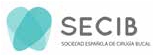 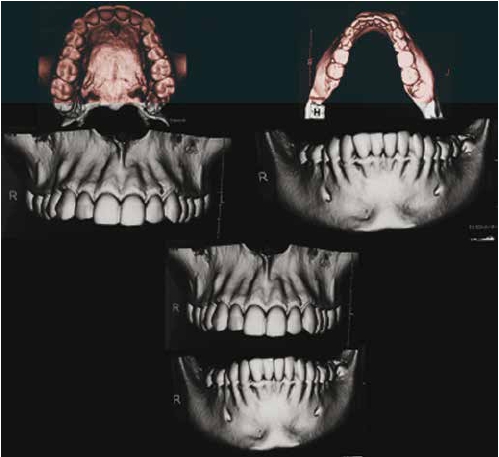 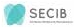 PARA LA EXTRACCIÓN DE LOSTERCEROS MOLARESEXTRACCIÓN DE LOS TERCEROS MOLARESSociedad Española de Cirugía Bucal, 2018EDITADO POR MEDICINA ORAL S.L. C.I.F. B 96689336Sociedad Española de Cirugía BucalÍNDICE1. PRESENTACIÓN DE LA SECIB.............................................................................................................................	32. AUTORÍA..................................................................................................................................................................	63. INTRODUCCIÓN DEL GRUPO DE TRABAJO.....................................................................................................	84. METODOLOGÍA ...................................................................................................................................................	115. RESUMEN DE LAS RECOMENDACIONES.......................................................................................................	166. ALCANCE Y OBJETIVOS .....................................................................................................................................	20ANTECEDENTES.................................................................................................................................................	21NECESIDAD DE UNA GUÍA...............................................................................................................................	21POBLACIÓN A LA QUE VA DIRIGIDA .............................................................................................................	   21ÁMBITO ASISTENCIAL......................................................................................................................................	21DESCRIPCIÓN DEL PROCESO ASISTENCIAL................................................................................................	22DECISIONES.........................................................................................................................................................	237. PROBLEMAS CLÍNICOS ANALIZADOS............................................................................................................	 248. ANEXOS..................................................................................................................................................................	 69ANEXO 1. PREGUNTAS PICO ...........................................................................................................................	70ANEXO 2. BIBLIOGRAFÍA.................................................................................................................................	74ANEXO 3. GLOSARIO.........................................................................................................................................	86ANEXO 4. SIGLAS...............................................................................................................................................	88ANEXO 5. CONFLICTO DE INTERESES.........................................................................................................	882Sociedad Española de Cirugía Bucal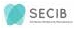 1. PRESENTACIÓN DELA SECIBLa Sociedad Española de Cirugía Bucal (SECIB) es unasociedad muy viva que se mueve mirando al futuro conojos del presente, desde sus casi dos décadas de vida,con rumbo fijo hacia su consolidación como una de lasprincipales sociedades científicas nacionales en el ámbi-to odontológico; se dirige hacia el reconocimiento comoreferencia institucional en el ámbito de la Cirugía Bucal;se mueve hacia la consecución de la oficialidad de laespecialidad en Cirugía Bucal.Entrando en un aspecto más formal, la SECIB es unasociedad de carácter científico, sin ánimo de lucro, conpersonalidad jurídica propia y total capacidad de ac-tuación en el ámbito nacional, creada por los propiosprofesionales de la Odontología ante la necesidad deaglutinar y de ofrecer el foro adecuado a todos aquellosprofesionales que reclaman un espacio específico parala Cirugía Bucal. Concretamente, la SECIB aglutina aodontólogos, estomatólogos, cirujanos bucales, ciruja-nos maxilofaciales, médicos, así como a otros especia-listas clínicos y universitarios del área de las Ciencias dela Salud con actividad en la Cirugía Bucal o vinculacióncon ella. En definitiva, su principal objetivo es agrupar alos profesionales de la Odontología, de la Estomatologíay de la Medicina que tengan interés clínico o científicopor la Cirugía Bucal, como medio para conseguir los si-guientes objetivos: - Contribuir a la formación continuada de todos susafiliados y promover el desarrollo científico de laCirugía Bucal.- Asesorar a las instituciones y organismos oficiales,públicos y privados en cualquier aspecto social, clí-nico y científico relacionado con la Cirugía Bucal.- Facilitar e incrementar las relaciones entre los pro-fesionales de la Cirugía Bucal, las universidades, loscolegios profesionales y la industria del sector.- Propiciar las iniciativas políticas y sociales desti-nadas a conseguir el reconocimiento de la CirugíaBucal como especialidad oficial por los organismospertinentes, tal como establecen las directrices ynormativas de la Unión Europea.- Colaborar con otras sociedades científicas naciona-les e internacionales, así como con los colegios pro-fesionales, en todos aquellos aspectos que propicienla consolidación de la Cirugía Bucal como especia-lidad oficial. Y ofrecerles asesoramiento y estimularla realización de actividades conjuntas.Estos objetivos deben ir consiguiéndose, a partir del tra-bajo de las distintas juntas directivas y de los socios dela SECIB, a través de distintas actividades:- Científicas- Organizar congresos nacionales e internacionales.Sociedad Española de Cirugía Bucal- Realizar y patrocinar reuniones, jornadas, cursos,simposios, conferencias, talleres prácticos, organi-zados de forma exclusiva o en colaboración conotras Sociedades Científicas afines.- Promover la generación de conocimiento de lamáxima calidad científica en el ámbito de la So-ciedad.- Publicar revistas, boletines informativos y memo-rias.- Promocionar entre sus socios la implementaciónde trabajos científicos y la publicación de artícu-los.- Colaborar con la European Federation for OralSurgery Societies (EFOSS) y participar en la reali-zación del Board Europeo de Cirugía Bucal.- Sociales- Reforzar los lazos humanos entre sus afiliados.- Fortalecer los lazos con otras sociedades científi-cas.- Participar en proyectos sociales y culturales quesean de interés para la SECIB.Papel en la generación del conocimientoTras la consolidación de la SECIB dentro del panoramanacional entre las Sociedades Científicas más potentesen Odontología; tras la estabilidad en la difusión de lamejor evidencia científica internacional en sus reunionescientíficas anuales; tras el desarrollo de equipos de in-vestigadores y universitarios en relación con la CirugíaBucal; llega el momento de que la SECIB dé un pasomás y se convierta, más aún, en agente proactivo de lageneración de conocimiento.Tradicionalmente, este aspecto ha sido desarrollado (y loseguirá siendo) por los equipos universitarios, donde laSECIB ha actuado como agente facilitador de la difusióndel conocimiento y su reconocimiento a través de pre-mios para los trabajos de mayor calidad en el ámbito dela Cirugía Bucal. Por todo ello, ha llegado el momentode que la SECIB se incorpore, junto a las universidadesy otras instituciones científicas, al grupo de agentes pro-activos que impulsan de forma directa la generación deconocimiento.En este entorno debe enmarcarse el planteamientoy puesta en marcha de esta Guía de Práctica Clínica(GPC), que busca evaluar de forma conjunta la eviden-cia disponible en el campo de la patología del tercermolar, para organizarla y presentarla de forma adecuadatanto al profesional como al paciente. De igual modo,sirve para generar recomendaciones basadas en la evi-dencia científica que puedan difundirse a través de los3	4Sociedad Española de Cirugía Bucalmedios sociales y científicos pertinentes, para poder seraplicadas por los cirujanos bucales de España y de todoel mundo en su práctica clínica, beneficiando de esta for-ma al paciente, en tanto que usuario final de nuestrosservicios y avances.¿Por qué redactar esta Guía de Práctica Clínica?La decisión de confeccionar una GPC en relación conla patología del tercer molar viene avalada por variosaspectos:- La existencia de grupos con contrastada experienciadentro de la SECIB para abordar con garantías esteproyecto.- La importancia clínica del área, donde no son pocoslos pacientes que acuden a la consulta dental coneste problema clínico.- La aparición en los últimos años de una importanteevidencia científica en este ámbito (la patología deltercer molar) que ha producido distintos cambios enel paradigma de su enfoque.- La generación de evidencia de la alta calidad, me-diante el formato de GPC, en detrimento de otrosdocumentos generados a partir de la evidencia, bus-ca generar evidencia de la máxima calidad posibley mayor reconocimiento entre los distintos actorescientífico-sanitarios a nivel nacional e internacional.Todos estos son factores a considerar para potenciar lapreparación de documentos que actualicen y clarifiquenel estado del arte y la ciencia actual dirigida a los profe-sionales y a los pacientes, dando así carta de naturalezaal presente proyecto.Sociedad Española de Cirugía Bucal2. AUTORÍA5                                                                                                               6Sociedad Española de Cirugía Bucal• Prof. Dr. Cosme Gay Escoda. MD, DDS, MS, PhD,EBOS, OMFS.Catedrático de Patología Quirúrgica Bucal y Maxi-lofacial. Facultad de Odontología de la Universidadde Barcelona. Barcelona (España). Director delMáster en Cirugía Bucal e Implantología Bucofa-cial (EHFRE International University/ FUCSO).Coordinador/investigador del grupo “Patologíay Terapéutica Odontológica y Maxilofacial” delInstituto de Investigación Biomédica de Bellvitge(IDIBELL). Director del Departamento de CirugíaBucal, Implantología y Cirugía Maxilofacial delCentro Médico Teknon. Barcelona (España). Coor-dinador del grupo de trabajo de la Guía de PrácticaClínica de Terceros Molares.• Profa. Dra. María Peñarrocha Diago. MD, DDS,MS, PhD.Profesora titular de Cirugía Bucal. Directora delMáster en Cirugía Oral. Facultad de Medicina yOdontología de la Universidad de València. Valèn-cia (España). Investigadora del grupo “Patología yTerapéutica Odontológica y Maxilofacial” del Insti-tuto de Investigación Biomédica de Bellvitge (IDI-BELL). Miembro del grupo de trabajo de la Guía dePráctica Clínica de Terceros Molares.• Profa. Dra. María Angeles Sánchez Garcés. MD,DDS, MS, PhD, EBOS.Profesora agregada interina de Cirugía Bucal. Pro-fesora del Máster de Cirugía Bucal e ImplantologíaBucofacial. Facultad de Odontología de la Univer-sidad de Barcelona. Barcelona (España). Investiga-dora del grupo “Patología y Terapéutica Odontoló-gica y Maxilofacial” del Instituto de InvestigaciónBiomédica de Bellvitge (IDIBELL). Miembro delgrupo de trabajo de la Guía de Práctica Clínica deTerceros Molares.• Dr. Rui Figueiredo. DDS, MS, PhD.Profesor asociado de Cirugía Bucal. Coordinadordel Máster de Cirugía Bucal e Implantología Buco-facial. Facultad de Odontología de la Universidadde Barcelona. Barcelona (España). Investigadordel grupo “Patología y Terapéutica Odontológica yMaxilofacial” del Instituto de Investigación Biomé-dica de Bellvitge (IDIBELL). Miembro del grupode trabajo de la Guía de Práctica Clínica de TercerosMolares.• Dr. Manuel Mª Romero Ruiz. MD, DDS, MS, PhD,EBOS.Profesor del Máster de Cirugía Bucal. Profesor delMáster de Periodoncia e Implantes. Facultad deOdontología de la Universidad de Sevilla. Sevilla(España). Miembro del grupo de trabajo de la GuíaPráctica Clínica de Terceros Molares.• Lda. Alba Sánchez Torres. DDS, MS.Profesora asociada de Cirugía Bucal. Máster de Ci-rugía Bucal e Implantología Bucofacial. Facultad deOdontología de la Universidad de Barcelona. Bar-celona (España). Investigadora del grupo “Patologíay Terapéutica Odontológica y Maxilofacial” del Ins-tituto de Investigación Biomédica de Bellvitge (IDI-BELL). Miembro del grupo de trabajo de la Guía dePráctica Clínica de Terceros Molares.• Ldo. Octavi Camps Font. DDS, MS.Profesor asociado de Cirugía Bucal. Máster de Ci-rugía Bucal e Implantología Bucofacial. Facultad deOdontología de la Universidad de Barcelona. Barce-lona (España). Investigador del grupo “Patología yTerapéutica Odontológica y Maxilofacial” del Insti-tuto de Investigación Biomédica de Bellvitge (IDI-BELL). Miembro del grupo de trabajo de la Guía dePráctica Clínica de Terceros Molares.REVISORES EXTERNOS• Prof. Dr. José Luís Gutiérrez Pérez. MD, DDS, MS,PhD, OMFS.Jefe de Servicio y Director de la Unidad de GestiónClínica Intercentros de Cirugía Oral y Maxilofacialde los Hospitales Universitarios Virgen del Rocío yVirgen Macarena de Sevilla. Profesor titular de Uni-versidad vinculado. Facultad de Odontología de laUniversidad de Sevilla. Director del Máster de Ci-rugía Bucal. Facultad de Odontología de la Univer-sidad de Sevilla. Sevilla (España).• Prof. Dr. Eduard Valmaseda Castellón. DDS, MS,PhD. EBOS.Profesor titular de Cirugía Bucal. Director del Más-ter de Cirugía Bucal e Implantología Bucofacial.Facultad de Odontología de la Universidad de Bar-celona. Barcelona (España). Investigador del grupo“Patología y Terapéutica Odontológica y Maxilo-facial” del Instituto de Investigación Biomédica deBellvitge (IDIBELL).SOCIEDADES CIENTÍFICAS• SESPO: Sociedad Española de Epidemiología y Sa-lud Pública Oral• SECA: Sociedad Española de Calidad AsistencialSociedad Española de Cirugía Bucal3. INTRODUCCIÓN DELGRUPO DE TRABAJO7	8Sociedad Española de Cirugía BucalHasta hace pocas décadas, la práctica clínica de losodontólogos y estomatólogos se sustentaba más en lasopiniones empíricas de las “eminencias” que en los he-chos demostrados científicamente. Afortunadamente,hoy en día, todas las especialidades odontológicas, yentre ellas la Cirugía Bucal, se sustentan en conceptoscientíficos, demostrados mediante estudios rigurosos ypublicados en revistas con factor de impacto, lo que hasignificado la victoria de la “evidencia científica” sobrela “eminencia”.Las Guías de Práctica Clínica (GPCs) proporcionanunos protocolos, algoritmos y recomendaciones que sebasan en la evidencia científica disponible y pretendenayudar tanto a los profesionales en su praxis diaria,como a los pacientes a tomar decisiones sobre su salud.Ambos buscan ofrecer o recibir la mejor asistencia sani-taria posible ante los diversos cuadros nosológicos quese puedan presentar. Se trata, pues, de mejorar la calidadde los procesos asistenciales, asegurándole al pacienteque el tratamiento que se le va a aplicar es el más actua-lizado según la evidencia científica.Este camino viene marcado por las excelentes revisionessistemáticas de la Cochrane Library, que se conviertenen un verdadero ejemplo por su alta exigencia. Este ni-vel de exigencia les permite obtener unas conclusiones yproponer unas recomendaciones del mejor nivel científi-co posible para el bien de la salud de nuestros pacientes.La Sociedad Española de Cirugía Bucal (SECIB), queya ha alcanzando su mayoría de edad, se ha marcadoun reto de “altos vuelos” con la confección de las GPCssobre enfermedades, anomalías y lesiones del área bu-cofacial. Con ello, la SECIB se dispone a luchar por laexcelencia profesional de sus socios y de todos los pro-fesionales de la salud bucodental, y, además, a propor-cionar información de calidad a los pacientes para mejo-rar su educación sanitaria y su capacidad de elegir entrediferentes opciones terapéuticas. Con todo, su principalambición radica en lograr que su trabajo se difunda enalguna revista con alto factor de impacto para conoci-miento de toda la comunidad científica.Cuando la SECIB decide confeccionar las GPCs, resul-ta evidente que uno de los temas más importantes dela especialidad son las patologías derivadas de los ter-ceros molares (muelas del juicio, muelas de la cordurao cordales, 3Ms) que se derivan de las alteraciones desu erupción y de otros muchos factores (como su trata-miento y, especialmente, su extracción). No en vano esla intervención quirúrgica que con más frecuencia reali-zan los cirujanos bucales, considerándose la “joya de lacorona” de la especialidad.El alcance de esta GPC pretende resolver algunas pre-guntas no abordadas, o parcialmente resueltas, en otrasGPCs en relación con el “Diagnóstico y las indicacionesde la extracción de los terceros molares”. Sin embargo,no se abordarán los diferentes problemas ni controver-sias que aún existen en torno a las pautas farmacológi-cas pre y posoperatorias, ya que esto se aparta de losobjetivos marcados. Tampoco se tratará la técnica qui-rúrgica de la extracción de los cordales, puesto que re-cientemente se ha publicado una excelente revisión de laCochrane Library sobre este tema (1).Como era de esperar, las GPCs (o los libros blancos so-bre el tercer molar) son numerosas y han sido propuestaspor diversas sociedades científicas e instituciones sani-tarias. Por ello, me gustaría recordar las más relevantes,empezando por el primer documento publicado el año1980 por el Instituto Nacional de la Salud de los Esta-dos Unidos de América (NIH, por sus siglas en inglés),revisado por última vez por la Agencia para la Inves-tigación y la Calidad en la Salud (AHRQ, por sus si-glas en inglés) cuya GPC publicaron en 2008 con unaactualización en el año 2013. La Asociación Americanade Cirujanos Orales y Maxilofaciales (AAOMS, por sussiglas en inglés) publicó su primer documento sobre losterceros molares el año 1994 y ha sido renovado periódi-camente hasta 2007, cuando un grupo de expertos aportóun excelente libro blanco sobre este tema que fue actua-lizado en 2014 (2).Por su parte, en Europa, los primeros que aportaron unaGPC sobre los terceros molares fue el Instituto Nacio-nal de la Salud y Excelencia Clínica del Reino Unido(NICE, por sus siglas en inglés), el cual en el año 2000publicó una guía centrada en las indicaciones de la ex-tracción del tercer molar, que fue actualizada en 2003y cuya nueva versión se está preparando en estos mo-mentos. La guía NICE incide de forma especial en losgastos económicos que la extracción de las muelas deljuicio produce en el Sistema Nacional de Salud del Rei-no Unido. Sus recomendaciones son muy sesgadas perode cumplimiento obligatorio, con dos objetivos funda-mentales: por un lado, intentar reducir el gasto sanitariopor este concepto y, por otro, establecer una uniformidaden la actuación de los profesionales, sin dejarles muchaopción a aplicar sus propios criterios (3).También ha sido muy relevante la GPC de la Interco-legial Escocesa (SIGN, por sus siglas en inglés) por suprofundo estudio sobre todas las implicaciones clínicasy terapéuticas relacionadas con el tercer molar. Esta ex-celente guía fue publicada el año 2000, pero en estosmomentos está obsoleta (4). Existen otras GPCs igual-mente interesantes, como la del Real Colegio de Ciruja-nos de Inglaterra (Facultad de Cirujanos Dentistas), de1997, y otras de países más lejanos, como la propuestapor el Ministerio de Salud de Malasia de 2005, que seríala guía SIGN, pero actualizada.Todas estas GPCs, o libros blancos, han intentado ymuchas veces han conseguido establecer criterios y pro-tocolos clínicos con una base científica muy relevante,pero aún quedan muchos problemas o dudas por resol-ver e incluso tenemos que “dudar” de las “verdades”aceptadas, que podrían, quizás, ser fruto de los sesgos delos estudios que las sustentan. En cualquier caso, debequedar claro que estas GPCs no son fruto de opinionespersonales de un grupo de hipotéticas eminencias, sinoque son el resultado de un análisis muy riguroso de laspublicaciones científicas con un alto nivel de evidencia.Tras valorar todas las GPCs publicadas hasta la fecha, lamás reciente, publicada a finales del año 2014 y propues-ta por dos sociedades de Finlandia, una médica y otraodontológica, siguen sin resolverse cuestiones como,por ejemplo, las indicaciones de la extracción preventivao profiláctica de los terceros molares asintomáticos (5).En todas estas GPCs, cada vez se habla más de uno delos conceptos básicos de la prevención: distinguir cuán-do el paciente tiene patología o cuándo presenta clínica.Cuando un paciente presenta signos o síntomas produci-dos por el tercer molar (dolor, infección o tumefacciónlocal y/o regional, etc.), este acudirá con toda seguridadal profesional buscando que se le aplique el tratamientomás adecuado. En la mayoría de los casos será la extrac-ción quirúrgica la mejor opción en cuanto a la relacióncoste-beneficio. Sin embargo, en muchas ocasiones elpaciente no tiene clínica, sino patología (presencia debolsas periodontales en la cara distal del segundo molarcon un cordal en mesioversión, agradamiento del folí-culo de un cordal incluido, etc.). Es en este último casocuando deberíamos valorar la opción de la extracciónpreventiva, que debe apoyarse en la respuesta razona-da de varias preguntas, dos de la cuales destacan por suimportancia: ¿qué probabilidad tiene un tercer molar deproducir patología en el transcurso de la vida? Recorde-mos que cada vez somos más longevos, ya que la espe-ranza de vida dentro de unos años puede rondar los 100años. Y, ¿qué morbilidad-mortalidad tiene la extracciónprofiláctica en pacientes jóvenes menores de 25 años?(6).El equipo que ha trabajado con tenacidad y firmeza enesta GPC ha intentado responder esta y muchas otrascuestiones, pero, desafortunadamente, en muchos casosno se ha encontrado una respuesta clara y contundente.Esto evidencia la necesidad de seguir investigando eneste campo, si es posible de una forma más estandari-zada y con modelos de mayor calidad científica, paraSociedad Española de Cirugía Bucalobtener, en un futuro cercano, esas respuestas de las queahora carecemos.No obstante, el equipo que ha elaborado esta GPC, pormotivos externos, se ha visto obligado a reducir su con-tenido, ya que hemos considerado que la respuesta a al-gunas preguntas no alcanzaba la calidad suficiente paraser incluidas en un texto que debe acercarse a la exce-lencia científica.Las publicaciones de los equipos españoles que trabajanen esta línea de investigación, localizados casi exclusi-vamente en las Facultades de Odontología de Universi-dades públicas (Barcelona, Sevilla, Valencia, Santiagode Compostela, etc.), han sido muy fundamentales parasustentar algunas de las conclusiones y recomendacio-nes de esta GPC. Con todo, sería de desear que hubierauna mayor coordinación entre ellos con el fin de promo-ver estudios multicéntricos y con muestras más ampliasque, con toda seguridad, ayudarían a despejar algunasdudas que albergamos en este momento.Todos, y especialmente yo, confiamos en el incansabletrabajo y la dedicación incondicional de los jóvenes ci-rujanos bucales, para que nos ayuden a alcanzar la exce-lencia profesional. Ellos son el futuro de la SECIB y denuestra especialidad, la Cirugía Bucal, que esperamosque pronto sea reconocida como especialidad oficial dela Odontología.Prof. Dr. Cosme Gay EscodaCatedrático de la Universidad de BarcelonaDirector del grupo de investigación “Patología y Tera-péutica Odontológica y Maxilofacial” del Instituto IDI-BELLMiembro fundador y expresidente de la SECIBCoordinador de la Guía de Práctica Clínica de TercerosMolares9	10Sociedad Española de Cirugía Bucal4. METODOLOGÍAEntendemos una GPC como el conjunto sistematiza-do de recomendaciones cuyo objetivo es ayudar a losprofesionales de la salud y a los pacientes a adoptar lasmedidas más adecuadas ante un problema específico desalud. Como tal, es una importante fuente de evidenciaevaluada y, por tanto, debe basarse en una amplia re-visión bibliográfica, así como en una valoración críticaexhaustiva de los artículos recuperados.El proyecto incluye la realización de esta GPC titula-da Diagnóstico e indicaciones para la extracción de losterceros molares, tanto la versión completa como la re-sumida y la guía rápida. Para su elaboración, se constitu-yó un grupo de trabajo formado por siete profesionales,seleccionados por su perfil de expertos específicos enla materia. Además, se ha contado con la colaboraciónde dos revisores externos que participan en calidad deprofesionales independientes. Por último, la guía fueevaluada y validada por las siguientes sociedades cien-tíficas:• SESPO: Sociedad Española de Epidemiología y Sa-lud Pública Oral• SECA: Sociedad Española de Calidad AsistencialConcretamente, la elaboración de la Guía se desarrollóen tres fases consecutivas, algunas de las cuales discu-rrieron de forma paralela en algunos momentos:• Fase 1: Definición del alcance de la guía y búsquedabibliográfica○ Período: desde junio de 2014 hasta enero de2015.○ Hitos incluidos:▪ Definición de dudas clínicas▪ Búsqueda bibliográfica preliminar: primer acer-camiento a la búsqueda bibliográfica para redefi-nir los objetivos y el alcance de la GPC.▪ Introducción del gestor bibliográfico Mende-ley.▪ Lectura y análisis de evidencia.• Fase 2: Generación de documentación por parte delgrupo de expertos○ Duración: desde octubre de 2014 hasta septiem-bre de 2015.○ Hitos incluidos:▪ Redefinición del alcance de las guías y de lasbúsquedas bibliográficas necesarias.▪ Segunda búsqueda bibliográfica.▪ Lectura y análisis de evidencia.▪ Elaboración de las preguntas PICO.▪ Formulación de recomendaciones.▪ Inicio de otros capítulos.Sociedad Española de Cirugía Bucal• Fase 3: Elaboración y normalización de documen-tos○ Duración: desde julio de 2015 hasta enero de2016.○ Hitos incluidos:▪ Recopilación de documentación elaborada.▪ Resolución de dudas bibliográficas y otros so-portes.▪ Normalización inicial de documentos.▪ Elaboración del borrador inicial v.00 del docu-mento de trabajo.La metodología desarrollada durante estos meses ha sidosemipresencial, combinando cuatro sesiones presencia-les con una importante carga de trabajo no presencial.Para ello, hemos empleado las siguientes herramientasde trabajo colaborativo:• Basecamp, en uso durante todo el proyecto.• SharePoint (versión beta), propiedad de la SECIB,configurada ensegura (servidores propios)parametrizable (adaptación) capacidad de almacenamiento casi ilimitada.Y estas fueron las reuniones presenciales que se cele-braron:• Sesión de lanzamiento: Sevilla, julio de 2014.• 2.ª sesión: Barcelona, octubre de 2014.• 3.ª sesión: Madrid, junio de 2015.• 4.ª sesión: Barcelona, septiembre de 2015.Sobre la metodología de trabajoEl grupo de autores ha realizado esta GPC para propor-cionar un instrumento útil a la hora de tomar decisionesclínicas. Para ello, el documento ha seguido un riguro-so proceso metodológico basado en las indicaciones deldocumento “Elaboración de Guías de Prácticas Clínicasen el Sistema Nacional de Salud. Manual metodológico”(1) y las recomendaciones disponibles en Guía Salud(1). Asimismo, se ha revisado la bibliografía científicadisponible hasta enero de 2015, si bien se ha ampliado lacobertura hasta junio de 2016, siguiendo las estrategiasde búsqueda incluidas en el anexo 1.2. Además, paracada problema clínico planteado, se confeccionó una fi-cha de trabajo de elaboración propia en la que se fuerondetallando los siguientes aspectos:Parte 1: Duda clínicaCuestión sobre la que los autores formulan la pre-gunta clínica y que surge del conocimiento expertoen la materia y de la experiencia profesional de cadauno de ellos.11	12Sociedad Española de Cirugía BucalParte 2: Pregunta PICOPregunta que plantea el problema clínico y quequeda estructurada de tal forma que incorpora alPaciente (o población diana a la que se dirige laintervención), la Intervención/Comparación (inter-vención medida como comparación o no con otraque se realiza) y Outcome (resultado esperado alaplicar la intervención señalada) (Véase anexo 2).Parte 3: IntroducciónRedactado en el que se expone el conocimientocientífico que existe en relación con la patologíaconcreta sobre la duda clínica planteada, acompaña-da de la pregunta PICO y la recomendación.Parte 4: Tipo de preguntaClasificación del tipo de pregunta a partir de las si-guientes posibilidades: epidemiológica/etiológica,diagnóstica, terapéutica o pronóstica.Parte 5: Metodología utilizadaEn este apartado se describe la metodología espe-cífica y concreta de búsqueda bibliográfica a partirde: a) búsquedas en bases de datos como MEDLI-NE/ PubMed, EMBASE, Biblioteca Cochrane;b) el encabezamiento de materia con los términosde búsqueda y los operadores booleanos (AND,OR, NOT), así como el uso de las palabras claves,Emtree y MeSH, y c) los resultados de la búsquedaindexando todas la referencias bibliográficas.Parte 6: Evaluación y síntesis de la evidenciaAquí se lista el resultado de la evaluación de cadauno de los estudios referenciados en el apartado an-terior. El análisis abordado determina la calidad dela evidencia científica en la que vamos a basar lasrecomendaciones que se hagan y que posteriormen-te será necesario conocer para definir la “fuerza” dela recomendación.Para llevar a cabo el análisis, utilizamos plantillasde verificación o checklists de la Scotish Interco-llegiate Guidelines Network (SIGN), para evaluarel ensayo clínico aleatorizado (ECA), las revisionessistemáticas y metanálisis, los estudios de cohortes,los estudios de casos y controles, los estudios depruebas diagnósticas y evaluaciones económicas;las fichas OSTEBA, para evaluar series de casos, yel AGREE, para evaluar las GPC).Parte 7: Elaboración de las conclusionesEn este último punto se incluyen las recomenda-ciones que el grupo formula a la pregunta clínicaPICO inicial, así como la gradación de dicha reco-mendación. Los instrumentos en los que los autoresse han apoyado para realizar dicha recomendación(evaluar la calidad de la evidencia y graduar lafuerza de la recomendación) se denominan SIGN,del Centro de Medicina Basada en la Evidencia deOxford (CEBM, por sus siglas en inglés), y son con-cretamente dos los que se han utilizado: el SIGNModificado, para las preguntas sobre diagnóstico,y el SIGN, para el resto de preguntas (tratamiento,pronóstico, etiología, etc.).Tras catalogar cada una de las evidencias encontra-das, que responden a una pregunta PICO, les otor-gamos un grado de recomendación, que se clasificacon letras A, B, C o D y cuyo significado es el si-guiente:▪ A: se basa al menos en un metaanálisis, en unarevisión sistemática, en un ensayo clínico 1++o en un volumen de evidencia científica com-puesto por estudios clasificados como 1+ y degran consistencia entre ellos.▪ B: volumen de evidencia científica compues-to por estudios clasificados como 2++, direc-tamente aplicables a la población diana de laguía y que demuestran gran consistencia entreellos; o de evidencia científica extrapoladadesde estudios clasificados como 1++ o 1+.▪ C: volumen de evidencia científica compuestapor estudios clasificados como 2+ directamen-te aplicables a la población diana de la guía yque demuestran gran consistencia entre ellos;o de evidencia científica extrapolada desde es-tudio clasificados como 2++.▪ D: evidencia científica de nivel 3 o 4, o evi-dencia científica extrapolada desde estudiosclasificados como 2+.Parte 8: Recomendaciones para investigacionesfuturasEn el proceso de elaboración de una GPC, se iden-tifican lagunas en el conocimiento por lo que losautores pueden considerar necesario recomendarlíneas de futuras investigaciones, si se consideranrelevantes para pacientes y profesionales. En nues-tro caso, estas propuestas pretenden ser lo más con-cretas posibles para que sean útiles y comprensiblespara futuros proyectos de investigación.Sobre la búsqueda bibliográficaEl primer acercamiento a la bibliografía a través de labase de datos MEDLINE/PubMed contribuyó a definirde forma realista el alcance y los objetivos de la guía;pero los motivos fundamentales para elegir esta herra-mienta fueron los siguientes:- Está desarrollada por el National Center for Biotech-nology Information (NCBI) de la National Libraryof Medicine (NLM) (Estados Unidos de América).- Es resultado de la automatización de tres reposito-rios: Index Medicus, International Nursing Index,Index to Dental Literature.- Facilita el acceso a las referencias bibliográficas y,en algunos casos, incluso al texto completo.- Tiene incorporadas las revisiones sistemáticas de laCochrane Library.- Está controlado por el tesauro o vocabulario MeSH,que contiene más de 23.000 términos.- Incorpora el filtro metodológico Clinical Queries,elaborado con metodología basada en evidencias(MBE) y desarrollado por el Departamento de Epi-demiología Clínica y Bioestadística de la McMasterUniversity (Canadá).- Incluye búsquedas diseñadas para cuatro tipos deestudios, poniendo énfasis en el tratamiento, el diag-nóstico, la etiología y el pronóstico.- Incluye dos herramientas que facilitan la búsquedaevidencias: AskMEDLINE: http://askmedline.nlm.nih.gov/ask/ask.php○ AskMEDLINE via PICO (PubMed): http://pub-medhh.nlm.nih.gov/nlm/pico/piconew.htmlComo se indicaba anteriormente, se efectuó una primerabúsqueda preliminar de la bibliografía entre septiembrey octubre de 2014. Las referencias se descargaron en elgestor Mendeley y gracias a la revisión por parte del pa-nel de expertos fue posible detectar las referencias im-portantes que se habían omitido. La segunda fase de labúsqueda se inició en octubre de 2014, una vez valoradala aproximación inicial y visto que era necesario rede-finir tanto los criterios de búsqueda como el alcance delas propias guías.A partir de ahí, se definieron los criterios para desarrollarlas preguntas en formato PICO, tarea que abarcó desdenoviembre de 2014 hasta enero de 2015, pero que si-guió completándose hasta junio de 2016 gracias a alertassemanales, para actualizar el material. Los textos com-pletos de estas referencias se compartieron con el panelde expertos a través de Mendeley, gestor documental desuscripción, el cual cumple todos los requisitos necesa-rios para trabajar en grupo y a distancia.A partir de la búsqueda comprensiva de la bibliografía,se construyeron las preguntas de modo que pudieran sercontestadas por la bibliografía generando listas de temasespecíficos (por ejemplo, lista de test diagnósticos) quepudieran considerarse. También se acotaron los criteriosde inclusión y exclusión: en general, quedó excluidacualquier referencia que no estuviera escrita en inglés,Sociedad Española de Cirugía Bucalen francés o en castellano, y la fecha de publicación selimitó a los últimos 10 años, en el peor de los casos. Porúltimo, se llevó a cabo una criba de los títulos y los re-súmenes de los artículos identificados en las búsquedaspara eliminar aquellos que claramente no cumplían conlos criterios de búsqueda.En cuanto a las fuentes de información, se usó MEDLI-NE (a través de su interfaz PubMed) y la base de datosEMBASE. Para ambas se desarrollaron unas estrategiasde búsqueda para delimitar o ampliar el alcance: com-binación de vocabulario de lenguaje controlado (los te-sauros MeSH y Emtree) y términos en lenguaje libre ofrases que aparecieran en títulos o resúmenes.Las referencias se almacenaron en un grupo privado deMendeley, a través del cual se tenía acceso al texto com-pleto, con un visor donde marcar y hacer anotacionesa las referencias. Los artículos fueron colgados a textocompleto directamente en el gestor de referencias Men-deley. Éstos fueron localizados a través de las suscrip-ciones y el servicio de obtención de documentos de laBiblioteca Virtual del Sistema Sanitario Público Anda-luz y los fondos de la Biblioteca de la Universidad deSevilla.Utilizando el módulo social de Mendeley, los revisorestambién podían comprobar si se había subido algún otroartículo y añadir sus comentarios. Por otra parte, paracada una de las referencias, Mendeley cargaba directa-mente las etiquetas (tags) asociadas, pero se añadía unageneral para identificar a qué pregunta o preguntas PICOcorrespondía esa referencia, así como el tipo de estudio(ensayo clínico, revisión sistemática, metanálisis, etc.)Por último, se elaboró un documento final con todas lasreferencias que correspondían a cada pregunta PICO dela GPC.Las estrategias de búsqueda fueron revisadas siguiendoel documento de Sampson et al.: “An evidence-basedpractice guideline for the peer review of electronicsearch strategies”, publicado en 2009 en el Journal ofClinical Epidemiology (2). Concretamente se evaluaronelementos de distinto tipo:- De primera línea:- Conceptualización, con la que se evalúa si la pre-gunta de investigación ha sido correctamente tra-ducida en conceptos de búsqueda.- Operadores lógicos, con los que se evalúa si loselementos que componen la estrategia de búsque-da han sido correctamente combinados con losoperadores booleanos y/o de proximidad.- Errores de deletreo.13	14Sociedad Española de Cirugía Bucal- Números de línea erróneos.- Traducción de la estrategia de búsqueda a diferen-tes bases de datos y/o interfaces.- Encabezamientos de materia perdidos.- De segunda línea:- Pérdida de términos en lenguaje libre.- Encabezamientos de materia y términos en len-guaje libre utilizados conjuntamente.- Variantes de deletreo y truncamiento.- Encabezamientos de materia irrelevantes y térmi-nos irrelevantes en texto libre.- Límites: evaluar si los límites utilizados (inclu-yendo los filtros) son apropiados y se han aplicadocorrectamente.- De tercera línea:- Organización de la búsqueda.- Uso de campos específicos en bases de datos adi-cionales.- Redundancia en la búsqueda.- Combinación de encabezamientos de materia ytexto libre en una única estrategia o secuencia debúsqueda.Sobre la organización bibliográficaEste documento se ha estructurado en capítulos y anexos,donde el Anexo 2 corresponde a la bibliografía. A su vez,en este se incluye una primera sección, el Anexo 2.1 enel que se lista la bibliografía que los autores han reque-rido para elaborar de cada uno de los capítulos. Concre-tamente, se ha ordenado por el título y/o el apartado delcapítulo al que hacen referencia.En la segunda parte del anexo, el Anexo 2.2, se rela-ciona la bibliografía que se ha utilizado para cada unade las preguntas clínicas contestadas, enumeradas desdela primera hasta la decimoséptima en el mismo ordenen el que se analizan. En cada una de ellas se define laestrategia de búsqueda y, posteriormente, las referenciasbibliográficas halladas, entre las que se incluyen las uti-lizadas en las tablas de evidencias.Sobre el modelo de apoyo metodológico: el papel delequipo consultor externoEl equipo de apoyo metodológico estaba compuesto pordos técnicos expertos en metodología y atención sanita-ria basada en la evidencia, y una biblioteconomista es-pecializada en el ámbito de la Salud. Además, se utilizóun modelo de apoyo metodológico externo (3, 4) y, porrazones de eficacia y rentabilidad, se incorporó una ase-soría externa en la elaboración y desarrollo de proyectos(5, 6).Sociedad Española de Cirugía Bucal5. RESUMEN DE LASRECOMENDACIONES15                                                                                                               16Sociedad Española de Cirugía BucalP1: ¿En qué pacientes con terceros molares (3Ms) quepresentan patología asociada (pericoronaritis, quistes,caries en la cara distal del segundo molar (2M), pato-logía periodontal del 2M, fractura mandibular, etc.) seobtiene mejor evolución clínica (menos complicaciones)cuando se realiza la extracción o cuando se lleva a cabouna actitud terapéutica conservadora (controles clínicosy radiológicos)?Los artículos consultados para actualizar el co-nocimiento publicado en guías precedentes ca-recen de calidad metodológica y de consistenciacientífica, y son insuficientes en número. Existenmuchos factores de confusión que afectan a laelaboración de las conclusiones. Puede concluir-se que:- Debido a que existe un aumento de morbilidadbien documentada asociada a los 3Ms incluidos/impactados (caries no restaurable, fractura, in-fección, patología periodontal, pericoronaritisde repetición, quistes y tumores), si aparece pa-tología, está indicada su extracción. Grado derecomendación: C.- En los casos en los que no exista infección u otrapatología asociada, no está indicada su extrac-ción. Grado de recomendación: A.- La extracción de un 3M con signos y/o síntomasde enfermedad periodontal mejora la salud pe-riodontal del 2M. Grado de recomendación: B.- La calidad de vida posoperatoria de los pacien-tes con 3Ms sintomáticos y con patología me-jora tras la extracción quirúrgica. Grado derecomendación: D.P2: ¿En los pacientes con un 3M incluido y un alto de-sarrollo radicular presentan distinta morbilidad posope-ratoria que en los que el desarrollo radicular es menor?Los artículos consultados para la actualizacióndel conocimiento publicado en guías precedentes,carecen de calidad metodológica y de consisten-cia científica, y son insuficientes en número. Aúnasí, se puede concluir que el grado de desarrolloradicular no se asocia a un mayor riesgo de com-plicaciones posoperatorias ni influye en el perío-do de recuperación. La única complicación quese ve incrementada con el aumento del grado dedesarrollo radicular es la lesión del nervio denta-rio inferior.- Los autores consideran que la frecuencia decomplicaciones al extraer el 3M con los ápicescerrados es mayor a las de desarrollo radicularinferior, a la vez que condicionan claramentela evolución y la calidad de vida posoperatoria.Grado de recomendación: D.- Los 3Ms con alto grado de desarrollo radiculary los de desarrollo radicular inferior a la mitad,se asocian a una mayor frecuencia de comuni-caciones bucosinusales posoperatorias. Gradode recomendación: D.P3: ¿Existen criterios clínicos y radiológicos preopera-torios que se relacionen con el grado de dificultad qui-rúrgica en los pacientes con indicación de extracción del3M (bajo tiempo operatorio y baja morbilidad)?- Debido a que existe evidencia sobre la relaciónde determinados factores radiológicos en la es-timación del grado de dificultad quirúrgica, esnecesario realizar como mínimo una ortopanto-mografía a todos los pacientes para poder eva-luar con detenimiento la morfología del 3M y suposición respecto de las estructuras anatómicasvecinas. Las principales variables radiológicasmás relacionadas con la dificultad quirúrgicahan sido la posición del 3M, la profundidad dela inclusión, la relación con el 2M y el número,morfología y curvatura de las raíces. Grado derecomendación: A.- El curso posoperatorio es peor cuanto mayores la dificultad quirúrgica. Asimismo, la tasa decomplicaciones es mayor en los 3Ms de dificul-tad elevada y moderada. Grado de recomenda-ción A.P4: ¿Los pacientes con un sondaje periodontal de 4 mmo más por distal del 2M a los que se les ha extraído (ono) el 3M tienen más incidencia de enfermedad perio-dontal generalizada, comparado con los que tienen unsondaje periodontal de menos de 4 mm?- Según la bibliografía consultada, hay una evidencia insuficiente para determinar que unsondaje periodontal ≥4 mm en las regiones delos 3Ms se relacione con una mayor incidenciade periodontitis generalizada. Grado de reco-mendación: D.P5: ¿La extracción del 3M produce mayores beneficios enla resolución del apiñamiento anterior (con o sin tratamien-to ortodóncico) que una actitud terapéutica conservadora?- La extracción de los 3Ms para prevenir, limitaro resolver el grado de apiñamiento dental ante-roinferior no queda justificada, ya que la evi-dencia disponible indica que no hay una rela-ción causa-efecto. Grado de recomendación: C.P6: ¿En pacientes sin apiñamiento dentario anterior, laextracción del 3M contribuye al mantenimiento de la ali-neación de los dientes anteroinferiores?- Tras el tratamiento ortodóncico, la extracciónde los 3Ms no queda justificada como preven-ción de la recidiva de la maloclusión en el sectoranteroinferior. Grado de recomendación: B.P7: ¿Los pacientes portadores de una prótesis dentaria alos que se les extrae el 3M presentan una mayor morbi-lidad asociada que aquellos a los que no se les extraen?- No hay datos en la bibliografía que permitanformular una recomendación sobre la morbi-lidad asociada a la extracción de un 3M o a laabstención terapéutica, en pacientes portado-res de prótesis dentarias.- Los 3Ms pueden utilizarse como pilares deprótesis fijas o removibles. Grado de recomen-dación: D.P8: ¿En los pacientes sometidos a la extracción del 3M,la presencia de que factores de riesgo influyen en su ca-lidad de vida posoperatoria?- Factores demográficos como la edad mayorde 21 años y el género femenino prolongan eltiempo de recuperación de la calidad de vidatras la extracción de los 3Ms. Grado de reco-mendación: C.P9: ¿Los pacientes con 3Ms sin patología asociada se bene-fician de su extracción en comparación con la abstención?- Existe suficiente evidencia clínica a favor de laabstención del tratamiento en el caso de 3Mstotal o parcialmente incluidos o impactadosasintomáticos y libres de patología. Grado derecomendación: B.P10: ¿Es la edad (más o menos de 25 años) un factorrelacionado con la aparición de morbilidad asociada a laextracción del 3M?- La edad por sí misma no implica un aumento delriesgo local ni general de la aparición de compli-caciones asociadas a la extracción. Por tanto, nose justifica la extracción profiláctica con el argu-mento de que, a mayor edad, mayor es la proba-bilidad de complicaciones intra y posoperatoriasde los 3Ms incluidos o impactados. En todo caso,el riesgo lo ocasionarán las comorbilidades delpaciente. Grado de recomendación: D.P11: ¿ Qué pautas hay que seguir en aquellos pacientescon 3Ms en inclusión intraósea total a los que no se lesrealiza la extracción para evitar complicaciones?- Los 3Ms asintomáticos y sin patología en in-clusión intraósea total solo deberán extraerseen el caso de que aparezcan signos o síntomasde patología. Grado de recomendación: B.- La decisión de extraer un 3M asintomático to-talmente intraóseo no se justifica por el riesgo deque, en el futuro, aparezca una patología asocia-da. Deberán evaluarse los riesgos y los beneficiospara cada caso concreto, así como la opinión delpropio paciente. Grado de recomendación: C.Sociedad Española de Cirugía Bucal- Dejar un 3M asintomático totalmente intraóseoretenido es una estrategia menos costosa y másefectiva que extraerlos profilácticamente demanera rutinaria. Grado de recomendación: B.- Aquellos 3Ms asintomáticos totalmente in-traóseos que se dejen retenidos deberán con-trolarse de forma activa o monitorizarse a lolargo de toda la vida del paciente, para detec-tar la posible aparición de patologías. Gradode recomendación: A.- La monitorización debería incluir una revi-sión de la historia clínica, un examen clínicocuidadoso y una exploración radiológica cada24 meses, realizado por un clínico competenteen la valoración y el tratamiento de 3Ms. Gra-do de recomendación: D.P12: ¿Cuándo se recomienda realizar una tomografíacomputarizada (TC) para prevenir las complicacionesclínicas y/o quirúrgicas?- La TC no está indicada de forma rutinaria enlos casos de extracción de los 3Ms incluidos.Grado de recomendación: B.- Cuando la radiografía convencional sugierauna interrelación directa entre el 3M y el con-ducto dentario inferior (CDI), se indica la TCsi ha de efectuarse su exodoncia. Además, enestos casos, la decisión debe tomarse valoran-do el riesgo de cada caso, de manera indivi-dualizada. Grado de recomendación: C.- Según los autores, siempre que exista relacióndirecta entre las raíces del 3M y el CDI, esrecomendable hacer una TC. Grado de reco-mendación: D.P13: ¿En qué pacientes puede relacionarse la posicióndel 3M con la posibilidad de que en el futuro aparezcasintomatología clínica o presencia de patología respectoa los que permanecen asintomáticos?- Los 3Ms en posición vertical o distoangular,parcialmente cubiertos de tejidos blandos ypróximos al plano oclusal, tienen mayor riesgode desarrollar pericoronaritis, por lo que esta-ría indicada su exodoncia profiláctica. Gradode recomendación: C.- En los casos de 3Ms en posición horizontal omesioangular severa en pacientes entre 25-30años de edad, la exodoncia profiláctica estaríaindicada para evitar el daño periodontal en lacara distal del 2M y las secuelas posquirúrgi-cas que ocurren si se extrae después de dichaedad. Grado de recomendación: B.- En los 3Ms parcial o totalmente erupcionados,en posición mesioangular u horizontal, estaríaindicada su exodoncia profiláctica dada la ma-17	18Sociedad Española de Cirugía Bucalyor frecuencia de caries distal del 2M. Gradode recomendación: C.- No está indicada la extracción profiláctica delos 3Ms impactados en pacientes con alto ries-go de fractura mandibular (deportes de con-tacto, por ejemplo), a pesar de que la presenciade los cordales aumente el riesgo de fracturasdel ángulo mandibular, dado que su ausenciaaumenta el riesgo de fracturas condíleas. Gra-do de recomendación: D.P14: ¿En los pacientes con alto riesgo de lesión intrao-peratoria del nervio dentario inferior (NDI), la coronec-tomía tiene menos morbilidad que la extracción comple-ta del 3M?- En los casos de 3Ms mandibulares identifica-dos preoperatoriamente como de alto riesgode lesión del NDI durante el preoperatorio, latécnica de la coronectomía (eliminar la coronadel 3M y dejar de forma intencionada la raízdel diente) reduce la incidencia de su posiblelesión. Grado de recomendación: B.- Efectuar una coronectomía no aumenta sig-nificativamente el riesgo de padecer alveolitisseca, infecciones posoperatorias o lesiones delnervio lingual en comparación con una extrac-ción completa de un 3M mandibular. Gradode recomendación: B.- Es frecuente observar una migración coronaldel resto radicular tras efectuar una coronec-tomía. Esta migración puede obligar a la ex-tracción de la raíz en un reducido porcentajede casos (inferior al 9% tras 3 años de segui-miento). Grado de recomendación: B.P15: ¿Qué variación de los costes económicos tiene laextracción del 3M en relación con el nivel donde se pro-duce la atención del paciente (atención primaria versusatención hospitalaria)?- El coste general es mayor en el ámbito hospi-talario, ya que se dispone de más personal sa-nitario. Además, en ocasiones la intervenciónquirúrgica se efectua bajo sedación o aneste-sia general, y es necesario que el paciente setraslade hasta el hospital, generalmente másalejado que el Centro de Atención Primaria.Grado de recomendación: C.P16: ¿Qué variación de los costes económicos tiene laextracción del 3M en relación con la formación del pro-fesional (generalista o especializada)?- No disponemos de suficientes artículos paraelaborar conclusiones definitivas sobre estapregunta PICO.P17: ¿Qué variación en el coste-beneficio tiene la ex-tracción profiláctica del 3M versus a la abstención te-rapéutica basada en controles clínicos y radiográficosperiódicos?- La abstención terapéutica con controles clíni-cos y radiográficos periódicos supera, a cortoy medio plazo, a la extracción profiláctica, yaque evita una intervención innecesaria quepuede ocasionar molestias, algunos días dediscapacidad, complicaciones intra o posope-ratorias y un gasto innecesario. Grado de re-comendación: B.- Sin embargo, a largo plazo, la abstención tera-péutica supone un aumento de la aparición decaries y abscesos periodontales, con el conse-cuente sufrimiento del paciente y aumento delcoste económico. Grado de recomendación: B.- Es importante valorar individualmente elriesgo de aparición de patología: los pacientescon mayor probabilidad de desarrollar peri-coronaritis, enfermedad periodontal y cariesdeben someterse a la extracción, ya que es laopción más costo-efectiva en estos casos. Gra-do de recomendación: B.Sociedad Española de Cirugía Bucal6. ALCANCE YOBJETIVOS19	20Sociedad Española de Cirugía BucalAntecedentesLa extracción del 3M es la intervención quirúrgica máscomún en el ámbito de la Cirugía Bucal en nuestro país(1). Por ello, la intención de la SECIB es elaborar unaGPC que proporcione recomendaciones para la buenapráctica clínica, basadas en la mejor evidencia científicadisponible, en concreto sobre las indicaciones y los cri-terios de diagnóstico clínico y radiológico de los pacien-tes que presenten 3Ms. Los principales objetivos de estaGPC son promover la uniformidad entre los distintosprofesionales sanitarios en el ámbito de la Odontologíarespecto de la necesidad de tratamiento para prevenircomplicaciones y mejorar la calidad asistencial de lospacientes.Necesidad de una guíaLos 3Ms que se encuentran erupcionados o incluidos/impactados son extremadamente frecuentes en la pobla-ción general y pueden ser la causa de diferentes compli-caciones. Entre ellas cabe destacar la infección, la pato-logía periodontal, la caries del 2M y 3M, la reabsorciónradicular o los quistes y los tumores asociados. En loscasos en los que existe clínica evidente o cuando sonasíntomáticos con presencia de patología, la indicaciónde extracción está generalmente aceptada (2-8).Sin embargo, existe controversia respecto a la extrac-ción de los 3Ms erupcionados o incluidos/impactadosasintomáticos y libres de patología dada la morbilidadde la propia intervención quirúrgica o la posibilidad decomplicaciones futuras (si se decide no realizar su ex-tracción). Esto depende, entre otros factores, de la edad,del género, de la técnica quirúrgica y de las relacionesanatómicas (1, 9-12).Se han publicado otras GPCs de amplia aceptación comolas guías SIGN (Scottish Intercollegiate Guidelines Net-work), la Guidance of the Extraction of Wisdom Teeth.Guidance TA1 (NICE-National Institute for Health andClinical Excellence), las pertenecientes a The AmericanAcademy of Pediatric Dentistry (AAPD), a la Ame-rican Association of Oral and Maxillofacial Surgeons(AAOMS), Parameters of Care, The Royal College ofSurgeons of England (Faculty of Dental Surgery – Na-tional Clinical Guidelines) y la Health Partners DentalGroup and clinics Third Molar Guideline, de la NationalGuideline Clearinghouse (Agency for Health Care, Re-search and Quality – AHRQ) (13-20).Ante la ausencia de una GPC elaborada en nuestro país,la SECIB pretende adaptar los diferentes aspectos eva-luados sobre los 3Ms erupcionados o incluidos/impac-tados presentes en otras GPCs y actualizar su evidenciacientífica, adaptándolas al ámbito nacional. La inten-ción es obtener un documento que pueda ayudar en eldiagnóstico y en las indicaciones terapéuticas según lasdistintas situaciones clínicas, identificando qué pacien-tes pueden beneficiarse de la extracción quirúrgica ocuándo esta no es necesaria.Población a la que va dirigidaEsta GPC va dirigida a la población adolescente y adultacon 3Ms erupcionados o incluidos/impactados asocia-dos o no a patología. No obstante, ningún grupo espe-cífico de pacientes que presente al menos un 3M quedaexcluido de esta GPC.Los objetivos de esta guía son, en primer lugar, estable-cer cuáles son las indicaciones de las pruebas comple-mentarias para elaborar un diagnóstico correcto, cuá-les son las pruebas radiológicas imprescindibles paraafrontar la extracción de un 3M, así como valorar en quéocasiones es necesario un estudio radiológico tomográ-fico. En segundo lugar, destacar los signos de riesgo quepueden ser útiles para la prevención de posibles compli-caciones quirúrgicas o clínicas, así como establecer lasindicaciones para la extracción en los casos de inclusiónasintomática y/o sin patología. Y, en tercer lugar, cono-cer si está o no indicada una coronectomía y cuándo sepuede efectuar en casos con elevado riesgo de compli-caciones nerviosas.En esta ocasión, no se aborda la técnica quirúrgica segúnla morfología y posición del 3M, según la patología aso-ciada de los 3Ms, como quistes y tumores, de los 3Msni según sus complicaciones posoperatorias. Tampocose recogen las consideraciones respecto del tratamientofarmacológico de la patología infecciosa vinculada a lapericoronaritis o al tratamiento posoperatorio del doloro la inflamación.Ámbito asistencialEntre sus asociados, la SECIB cuenta con profesionalesde la Odontología y Estomatología, ya sean generalistaso especialistas, que ejercen la Cirugía Bucal en centrosuniversitarios, clínicas dentales, centros de atención pri-maria u hospitales, tanto del ámbito público como pri-vado. Sin embargo, la presente guía va dirigida a susasociados, así como a otros profesionales que realicen ono este tipo de intervenciones quirúrgicas fuera del ám-bito de influencia de la citada sociedad.La consulta de esta GPC debería servir para ayudar atomar decisiones diagnósticas y terapéuticas que pro-muevan la excelencia. Así, pues, la aplicación de susrecomendaciones, basadas en la evidencia científica,persigue ofrecer el mayor beneficio a sus pacientes y fa-cilitarles la información necesaria que les ayude a tomaruna decisión terapéutica consensuada con su dentista.También pretende valorar la relación coste-beneficio deltratamiento elegido.Descripción del proceso asistencialLa GPC valora las indicaciones de tratamiento en casosasintomáticos con o sin patología asociada, además de lasindicaciones en los casos con sintomatología y/o patologíaasociada, así como los factores clínicos y radiológicos im-plicados en el diagnóstico y planificación del tratamientode los 3Ms. Asimismo, propone las pruebas diagnósticascomplementarias que deben aplicarse en cada caso, espe-cialmente en la decisión de efectuar una TC para valorarel riesgo de aparición de complicaciones quirúrgicas.Para alcanzar estos objetivos, se han planteado las si-guientes preguntas clínicas:Preguntas clínicas sobre indicaciones y terapéu-tica:▪ ¿En qué pacientes con 3Ms que presentan pa-tología asociada (pericoronaritis, quistes, ca-ries distal del 2M, patología periodontal del2M, fractura mandibular) se obtienen menoscomplicaciones al realizar la extracción omanteniendo una actitud terapéutica conser-vadora (controles clínicos y radiográficos)?▪ ¿En pacientes con 3Ms que deben extraerse,qué criterios clínicos y radiológicos se corre-lacionan con un bajo grado de dificultad qui-rúrgica respecto a los que, previsiblemente,pueden orientarse hacia un alto grado de di-ficultad?▪ ¿Extraer el 3M aporta mayores beneficios enla resolución del apiñamiento dentario anteriorque una actitud terapéutica conservadora?▪ ¿En pacientes sin apiñamiento anterior, ex-traer el 3M contribuye al mantenimiento de laalineación dentaria?▪ ¿Los pacientes con un 3M en inclusión intraó-sea total, asintomático y libre de patología, sebenefician de la extracción?▪ ¿Qué pautas de seguimiento hay que reco-mendar a los pacientes con 3Ms en inclusiónintraósea total a los que no se les efectua laextracción para evitar complicaciones?Preguntas clínicas sobre pronóstico:▪ ¿Los pacientes con 3Ms incluidos y un altodesarrollo radicular presentan mayor morbili-dad posoperatoria que en los que el desarrolloradicular es menor?▪ ¿Los pacientes con un sondaje periodontal ≥4mm por distal del 2M a los que se les puedehaber extraído el 3M tienen mayor incidenciade enfermedad periodontal generalizada, com-parado con los que tienen un sondaje perio-dontal menor de 4 mm?Sociedad Española de Cirugía Bucal▪ ¿A los pacientes con 3Ms, portadores de pró-tesis dental (fija, removible o implantosopor-tada) o a los que se les va a colocar una, esrecomendable extraerles los 3Ms para preve-nir la posible morbilidad asociada respecto deaquellos a los que no se les extraen?▪ ¿En los pacientes sometidos a la extracción del3M, la presencia de factores de riesgo influyeen su calidad de vida posoperatoria?▪ ¿Los pacientes con 3M, asintomáticos y sinpatología, se benefician de la extracción encomparación con la abstención?▪ ¿Influye la edad (ser mayor o menor de 25años) en la aparición de morbilidad asociadaa la extracción del 3M?▪ ¿Los pacientes con 3Ms presentan distintogrado de sintomatología en relación con la po-sición del 3M?▪ ¿El estado de salud general de los pacientescon 3Ms influye en la decisión de extraccióncon el fin de evitar complicaciones?▪ ¿En los pacientes con alto riesgo de lesiónintraoperatoria del NDI, la coronectomía pro-porciona una menor morbilidad que la extrac-ción completa del 3M?Preguntas clínicas sobre diagnóstico:▪ ¿Cuáles son las pruebas radiológicas mínimasexigibles para el diagnóstico del 3M?a. ¿En qué casos hay que pedir una TC?b. ¿Qué signos radiológicos son indicadoresde riesgo de lesión del NDI?c. ¿En qué casos es suficiente una ortopanto-mografía para diagnosticar la posición y elgrado de dificultad de la extracción del 3M?▪ ¿Qué criterios influyen en el grado de dificul-tad para extraer el 3M?a. ¿Cuál es la clasificación de la posición y delas características del 3M que se correlacionanmejor con el grado de dificultad de su extrac-ción?b. ¿Qué factores clínicos y radiológicos au-mentan la dificultad operatoria para extraer un3M?c. ¿Existen criterios clínicos, radiológicos yoperatorios relacionados con el grado de di-ficultad quirúrgica en los pacientes con indi-cación de extracción del 3M (menor tiempooperatorio y baja morbilidad)?Preguntas clínicas sobre la relación coste beneficio:▪ ¿Cuánto varían los costes económicos de laextracción del 3M según donde se atienda alpaciente (atención primaria versus atenciónhospitalaria)?21	22Sociedad Española de Cirugía Bucal▪ ¿Cuánto varían los costes económicos de laextracción del 3M en relación con la forma-ción del profesional (generalista o especiali-zada)?▪ ¿Cuánto varía la relación coste-beneficio de laextracción profiláctica del 3M frente a la abs-tención terapéutica basada en controles clíni-cos y radiográficos periódicos?DecisionesSe ofrece una serie de recomendaciones para determi-nar:- En qué casos de pacientes asintomáticos y libres depatología se recomienda la extracción del 3M.- En qué casos de pacientes sintomáticos se recomien-da la extracción del 3M.- En qué casos no se recomienda la extracción del3M.- Qué tipo de pruebas diagnósticas se recomiendanpara elaborar un diagnóstico correcto y una planifi-cación adecuada de la extracción del 3M, y en quémomento.- Qué tipo de prueba diagnóstica es imprescindiblepara extraer un 3M.- Cuándo realizar una TC para valorar y evitar el ries-go de aparición de complicaciones.- Cuál es la pauta de vigilancia activa en los pacientesque elijen la abstención terapéutica o se les indica.- Cuál es la relación entre los costes y los beneficios,tanto terapéuticos como económicos, de la extrac-ción profiláctica en comparación con la vigilanciaactiva.Sociedad Española de Cirugía Bucal7. PROBLEMASCLÍNICOSANALIZADOS23                                                                                                               24Sociedad Española de Cirugía BucalP1. ¿EN QUÉ PACIENTES CON 3Ms QUE PRE-SENTAN PATOLOGÍA ASOCIADA SE OBTIENEUNA MEJOR EVOLUCIÓN CLÍNICA (MENOSCOMPLICACIONES) CUANDO SE REALIZA LAEXTRACCIÓN O CUANDO SE LLEVA A CABOUNA ACTITUD TERAPÉUTICA CONSERVADO-RA (CONTROLES CLÍNICOS Y RADIOLÓGI-COS)?La extracción de 3Ms retenidos es el procedimiento qui-rúrgico más común en Odontología. Por esta razón, ladecisión de extraer los 3Ms debe estar basada en unaevidencia científica suficiente. Hay indicaciones bienestablecidas para la extracción de los 3Ms sintomáti-cos. Sin embargo, aún existe cierta controversia acercade la extracción de los 3Ms asintomáticos (1, 2). Ahorabien, debe quedar claro que, cuando se hace referenciaal término “asintomático”, los autores solo se refierena la ausencia de síntomas, pero no descartan que puedaexistir patología (1).La mayoría de autores considera indicada la extracciónde los 3Ms con patología asociada (3-7). Por ello, nor-malmente, los profesionales deberían aconsejan la eli-minación de los 3Ms erupcionados e impactados, sobretodo cuando causen dolor considerable, estén infectados,se asocien con la destrucción patológica de hueso, concaries o cuando afecten negativamente la salud de losdientes adyacentes. Además, deberían extraerse aquellosque puedan ser problemáticos para las prótesis planifi-cadas, que se encuentren en la posición donde haya querealizar osteotomías, o que interfieran en los movimien-tos de ortodoncia planificados.Pero los datos actuales no son suficientes para refutaro apoyar la extracción frente a la retención de los 3Msasintomáticos y libres de enfermedad (6), de ahí que seopte por aconsejar la monitorización (2). Con todo, si sevalora la extracción, deberá analizarse siempre la rela-ción riesgo-beneficio (3, 4).Una de las patologías más frecuentemente asociadas al3M es la pericoronaritis, una condición inflamatoria pe-riodontal que se caracteriza principalmente por el dolor,y que a menudo va acompañada de eritema, edema ysupuración en la región afectada. También pueden pre-sentarse linfadenopatía regional, fiebre, trismo y doloral tragar. Esta condición habitualmente se relaciona conlos 3Ms inferiores y es una de las razones por las que seindica extraerlos. Sin embargo, en torno a la decisiónde extraer los 3Ms que presentan episodios de perico-ronaritis, existe cierta controversia, incluso en las guíaspublicadas (2): algunos autores admiten la abstención yla observación en pacientes con uno o dos episodios depericoronaritis leve -que ha podido ser tratada medianteterapia periodontal- y que sepan mantener un bajo ni-vel de placa bacteriana (2, 8). No obstante, tal como seconstata en un estudio efectuado a 113 pacientes consíntomas de pericoronaritis, publicado por Tang y cols.(9), hay que tener en cuenta la opinión del paciente enla actitud terapéutica, ya que 79 de ellos eligieron la ex-tracción de los 3Ms y la mayoría fue porque los síntomasde la pericoronaritis afectaba a su función bucal normaly a su estilo de vida.Hay ocasiones en las que la ausencia de síntomas aso-ciados a los 3Ms incluidos/impactados no equivale a laausencia de enfermedad o patología. Un gran númerode los 3Ms asintomáticos presentan signos de enferme-dad periodontal (10). Las implicaciones clínicas de es-tos hallazgos sugieren que los pacientes que optan porconservar sus 3Ms deben someterse a exámenes clínicosy radiográficos periódicos regulares para detectar la en-fermedad antes de que esta devenga sintomática (6, 11).Por otra parte, los factores que condicionan las compli-caciones posoperatorias pueden depender del paciente,de los factores anatómicos, de los factores quirúrgicos ydel tipo de patología asociada (2, 12, 13). Según Chuangy cols. (12), los sujetos con infección preoperatoria fue-ron un 25% más propensos a experimentar complicacio-nes inflamatorias posoperatorias Oddo Ratio (OR) 1.25;Intervalo de Confianza (IC) del 95%, 1,0; 1,6) y los quepresentaban patología asociada tenían tres veces másprobabilidades de desarrollar este tipo de complicacio-nes posoperatorias (OR 3,0; IC 95%, [2,2; 4,3] (12).Consideraciones generales1. Estado periodontal del segundo molar- Dicus-Brookes y cols. (1), sondaron los 2Ms antes ydespués de la extracción de los 3Ms y encontraronque, antes de la intervención quirúrgica, de formasignificativa, un 88 % de los pacientes presentabanun 2M con profundidad de sondaje (PS) de al menos4 mm (PS 4+), aunque tras la intervención fue del46 % (p<0,01). Además, un 61 % presentaba al me-nos una PS 4+ en otros dientes más anteriores al 2Mantes de la intervención quirúrgica en comparacióncon el posoperatorio (29%, p<0,01). La extracciónde los 3Ms mejoró el estado periodontal de los 2Msy de otros dientes más anteriores gracias a la dismi-nución de patógenos bucales (1).- Otros estudios similares encuentran pacientes conPS alrededor del 3M, de 5 mm o superior, con pér-dida de inserción de 2 mm y con PS<4 mm con pér-dida de inserción de 1 mm. La presencia de 3Msen adultos jóvenes se relacionó con la presencia deenfermedad periodontal en otros dientes. La extrac-ción de los 3Ms mandibulares mejoró el estado pe-riodontal en la cara distal del 2M (11).- Dodson y Richardson (14) concluyeron que, des-pués de la extracción de los 3Ms, la salud periodon-tal por distal de los 2Ms debe permanecer sin cam-bios o mejorar si antes había bolsas periodontales opérdida de inserción. Sin embargo, aquellos indivi-duos sin patología asociada en sus 3Ms (estado pe-riodontal sano) demostraron tener un mayor riesgode desarrollar bolsas periodontales en distal del 2M(48%) después de la extracción del 3M (14).2. Pericoronaritis y enfermedad periodontal en el 3M- El clínico tiene dos opciones: extraer el 3M o rea-lizar un mantenimiento periodontal regular. No serecomienda eliminar los 3Ms asintomáticos y sinpatología; sin embargo, está indicado extraerloscuando se detectan bolsas periodontales, especial-mente si el cumplimiento de las medidas de higieneoral por parte del paciente son poco probables o si elmantenimiento periodontal no es factible. Tras exa-minar todos estos factores, se tomará una decisiónconcreta para cada individuo en particular (2).- Salvo aquellos 3Ms en posición favorable, que ha-yan ocasionado uno o dos episodios de pericoronari-tis leve, transitoria y de carácter congestivo, el restode 3Ms, que ocasionan patología infecciosa mássevera y de repetición más acusada, tienen indica-ción de extracción. Aunque la pericoronaritis tieneuna justificación científica de tratamiento quirúrgicopoco consistente, actualmente constituye el motivomás frecuente para extraer los 3Ms retenidos; sobretodo por que aquellos pacientes con tejidos perico-ronarios con clínica de infección activa se benefi-cian de una mejora a largo plazo en su calidad devida, hecho a tener en cuenta a la hora de valorar laindicación de extracción (8).- Bradshaw y cols. (15) publicaron un estudio paraevaluar el efecto que causaba la extracción del 3Men la calidad de vida de sujetos con síntomas de pe-ricoronaritis:▪ La proporción de pacientes que presentaban do-lor severo antes de la intervención quirúrgicadisminuyó después de la extracción, del 32%al 3%. Aquellos individuos que presentabanun dolor muy leve o ningún dolor antes de laintervención quirúrgica, aumentó de un 15% aun 96% tras la extracción.▪ La proporción de pacientes que dieron unarespuesta negativa con un dolor mayor aumen-Sociedad Española de Cirugía Bucaltó del 10% al 78% después de la intervenciónquirúrgica.▪ Los pacientes que presentaban “poca” o “mu-cha dificultad” para consumir y masticar ali-mentos antes de la intervención fueron el 22%y 18%, respectivamente, mientras que solo unpaciente informó de esta dificultad tras la ex-tracción del 3M.▪ Concluyeron que la extracción de los 3Ms in-fluyó positivamente en la calidad de vida enlas personas con síntomas leves de pericoro-naritis (15).- Para Colorado-Bonin y cols. (16) el tiempo necesa-rio para recuperar la calidad de vida de los pacientesa los que se practicó la extracción quirúrgica de los3Ms fue peor en las mujeres y de forma estadística-mente significativa.3. Morbilidad posoperatoria tras la extracción de 3Mssintomáticos.- Los 3Ms erupcionados, con enfermedad periodontalu otras patologías preoperatorias, y la prescripciónde clorhexidina se asociaron a un tiempo más cortopara recuperar la actividad diaria normal (16).- Según Chuang y cols. (12), los sujetos con infec-ción preoperatoria eran un 25% más propensos apresentar complicaciones inflamatorias posoperato-rias (OR 1,25; IC 95% [1,0; 1,6]). Los sujetos conpatología asociada a los que se les realizaba la ex-tracción del 3M tenían el triple de probabilidades dedesarrollar complicaciones inflamatorias posopera-torias (OR 3,0; IC 95%, [2,2; 4,3]).- Según Phillips y cols. (13), la recuperación clínicase retrasó en aquellos pacientes que antes de la ex-tracción del 3M ya presentaban síntomas y requirie-ron al menos una visita después de la intervenciónquirúrgica para tratar las complicaciónes posopera-torias. Este retraso podría estar relacionado con lacolonización microbiana de patógenos en la zonaquirúrgica.- La edad, el género, los 3Ms sintomáticos previos ala intervención quirúrgica y la percepción de la difi-cultad por parte del cirujano fueron predictores es-tadísticamente significativos del retraso en la cura-ción. Las mujeres y los pacientes que habían tenido3Ms sintomáticos previos a la intervención teníanaproximadamente el doble de probabilidades de re-traso en la curación (13).Evaluación y síntesis de la evidenciaTras una revisión bibliográfica, se seleccionaron un to-tal de siete artículos que se consideran relevantes para25	26Sociedad Española de Cirugía Bucalllevar a cabo la actualización de las recomendacionesya aportadas por otros autores y que da respuesta a estapregunta de carácter pronóstico.- Solo se admite la abstención y la observación en pa-cientes con 3Ms en una posición favorable para laerupción, que hayan tenido un episodio de perico-ronaritis que haya podido ser controlado medianteterapia periodontal y que sepan mantener un bajonivel de placa bacteriana (2). Nivel de evidencia:1+. Grado de recomendación: A.- Después de la extracción de los 3Ms, la salud perio-dontal en los 2Ms debe permanecer sin cambios omejorar si antes había bolsas periodontales o pérdi-da de inserción (1, 4, 14). Nivel de evidencia: 2++.Grado de recomendación: B.- La extracción de los 3Ms influye positivamente enla calidad de vida de las personas con síntomas levesde pericoronaritis (15). Nivel de evidencia: 3. Gra-do de recomendación: D.- La extracción de 3Ms con patología preoperatoriainduce un retraso en la recuperación tras la exodon-cia, ya que aumenta la morbilidad postoperatoria(12, 13). Nivel de evidencia: 3. Grado de reco-mendación: D.- La extracción de 3Ms con enfermedad periodontalu otras patologías preoperatorias y la prescripciónde clorhexidina se asociaron a un tiempo más cortopara recuperar la actividad diaria normal (17). Nivelde evidencia: 3. Grado de recomendación: D.Elaboración de las conclusionesLos artículos consultados para la actualización del co-nocimiento publicado en guías precedentes carecen decalidad metodológica y de consistencia científica, y soninsuficientes en número. Existen muchos factores deconfusión que afectan la elaboración de las conclusio-nes. Puede concluirse que:- Debido a que existe un aumento de morbilidad biendocumentada asociada a los 3Ms incluidos/impac-tados (caries no restaurable, fractura, infección,patología periodontal, pericoronaritis de repetición,quistes y tumores), si aparece patología, está indica-da su extracción. Nivel de evidencia: 2++. Gradode recomendación: C.-- En los casos en los que no exista infección u otra pa-tología asociada, no está indicada su extracción. Ni-vel de evidencia: 1+. Grado de recomendación: A.- La extracción de 3Ms con signos y/o síntomas deenfermedad periodontal mejora la salud periodontaldel 2M adyacente. Nivel de evidencia: 2++. Gradode recomendación: B.- La calidad de vida posoperatoria de los pacientescon 3Ms sintomáticos y con patología mejora tras laextracción quirúrgica. Nivel de evidencia: 3. Gra-do de recomendación: D.Recomendaciónes para investigaciónes futuras- Se precisan estudios longitudinales que evalúen laevolución de la enfermedad periodontal en pacien-tes con pericoronaritis leve y bajo tratamiento pe-riodontal conservador sin extracción del 3M paracompararlos con los pacientes que se someten a laextracción de los 3Ms. Esto ayudaría a ampliar losconocimientos acerca de la repercusión en la saludperiodontal general del paciente con extracción del3M o abstención.- Se necesitan también más estudios en los que seanalice el grado de morbilidad posoperatoria enfunción de los diversos tipos de patología que puedepresentar el 3M antes de su extracción.P2. ¿LOS PACIENTES CON UN 3M INCLUIDOY UN ALTO DESARROLLO RADICULAR PRE-SENTAN UNA MORBILIDAD POSOPERATORIADISTINTA A LA DE AQUELLOS EN LOS QUE ELDESARROLLO RADICULAR ES MENOR?Los 3Ms presentan una alta incidencia de inclusión yse han relacionado con la aparición de patologías muydiversas como pericoronaritis, caries en la cara distal del2M o en el propio 3M, dolor miofascial y ciertos tipos dequistes y tumores odontogénicos (1).El desarrollo del 3M, en comparación con el resto dedientes, presenta una mayor variación en su morfologíay posición anatómica. Además, la utilización de su gradode erupción y de desarrollo para estimar la edad cronoló-gica es controvertido (2): puede admitirse que el 3M co-mienza a desarrollarse alrededor de los 9 años y su raízestá completamente formada en torno a los 18,9 años, enlos hombres, y a los 18,6 años, en las mujeres (3).Si a los cambios provocados por la evolución filoge-nética sobre los maxilares le sumamos que el 3M es elúltimo diente en erupcionar en la zona posterior, el re-sultado es la falta de espacio disponible (discrepanciaóseodentaria) para que los molares puedan erupcionarnormalmente, especialmente los inferiores (4).Se estima que la media de edad a la que se extrae un 3Minicialmente asintomático tiene una incidencia acumula-da de un 5% anual de seguimiento activo y de un 64%a los 18 años. Las causas finales de la extracción son lacaries, la patología periodontal o la pericoronaritis (5),lo que indica que, con el tiempo, aumenta la inciden-cia de la patología, que debe ser tratada a una edad másavanzada en la que es habitual que coexista alguna otrapatología sistémica de riesgo (29,2% en un estudio sobre3.760 pacientes ≥25 años) como cardiopatías, hiperten-sión arterial y consumo de tabaco o alcohol (6).La edad implica factores condicionantes a nivel local:mayor densidad ósea, anquilosis, formación completa dela raíz con cierre apical y reabsorción parcial del 2M.Estos factores locales se traducen en un aumento deltiempo operatorio y de la agresividad de la intervenciónquirúrgica (ostectomía y odontosección) que está clara-mente vinculada al aumento de las complicaciones: frac-tura radicular, parestesia del NDI, parestesia del nerviolingual (NL) y comunicación orosinusal (7, 8).Según un estudio de Phillips y cols. (9), los pacientesmayores de 21 años tienen una recuperación más lentade su calidad de vida en el posoperatorio tras la extrac-ción quirúrgica del 3M. Por su parte, Bruce y cols. (10)informaron que los pacientes mayores de 25 años deSociedad Española de Cirugía Bucaledad efectuaron más visitas posoperatorias para el trata-miento de las complicaciones tras la extracción del 3M.Aunque numerosos estudios previos han concluido queexiste una relación entre la edad del paciente, la forma-ción de las raíces del 3M y la incidencia de complica-ciones o la morbilidad posoperatoria, existen muy pocosdatos en los que estos factores se relacionen directamen-te (11).Consideraciones generales1. Grado de desarrollo radicular/incidencia de compli-caciones- Según el estudio de Chaparro-Avendaño y cols. (1),no hay diferencias significativas en las complicacio-nes observadas entre los diferentes grupos de edad.La aparición de complicaciones en relación con elestadío de Nolla fue mayor en el grupo de Nolla ≤ 6(20,2%), aunque no era estadísticamente significati-vo (p=0,093).- En 583 pacientes a los que se les extrajo el 3M, latasa global de complicaciones fue del 4,6%. El in-cremento de la edad, la historia clínica positiva y laposición del 3M en relación con el NDI se asociaroncon un mayor riesgo de complicaciones (p<0,005).En cambio, el grado de desarrollo radicular no seasoció con un mayor riesgo de complicaciones po-soperatorias (12).2. Lesión nerviosa/grado de desarrollo radicular- Gülicher y Gerlach (13) hicieron un estudio para ob-servar los factores de riesgo en la afectación del NLy el NDI tras la extracción de los 3Ms mandibulares.En el 3,6% de los lados operados, se produjo unaalteración de la sensibilidad del NDI y, en el 2,1%,de la sensibilidad lingual. La gran mayoría de estasalteraciones remitieron por completo durante el pe-ríodo de seguimiento. La incidencia de la disminu-ción sensorial persistente después de seis meses fuedel 0,91% para el NDI y del 0,37% para el NL. Encuanto a la alteración del NDI, la edad del paciente,el desarrollo de las raíces, el grado de impactacióny la posición radiográfica del nervio se asoció signi-ficativamente con mayor riesgo de déficit sensitivo.3. Perforación sinusal/grado de desarrollo radicular- Rothamel y cols. (14) y del Rey-Santamaría y cols.(15) evaluaron los factores de riesgo en la perfora-ción sinusal al extraer los 3Ms superiores. La tasade perforación sinusal en relación con el desarrollo27	28Sociedad Española de Cirugía Bucaldel diente mostró dos picos: en aquellos dientes conmenor desarrollo radicular (1/2: 19%), así como enlos dientes totalmente desarrollados con el cierrecompleto de la foramen apical (1/1: 13%). Ambostienen una mayor incidencia de perforación del senomaxilar comparado con los dientes en una etapa in-termedia de desarrollo (2/3: 9%; 3/3 con un foramenapical abierto: 10%). Sin embargo, los resultados nofueron estadísticamente significativos. Por lo tanto,el grado de desarrollo radicular no influye en el in-cremento del riesgo de perforación sinusal (14). DelRey-Santamaría y cols. (15) relacionan la perfora-ción de la mucosa sinusal con la profundidad de lainclusión sin tener en cuenta el grado de desarrolloradicular y concluyen que, a mayor inclusión y, enconsecuencia, a mayor ostectomía, la probabilidadde perforación aumenta (OR 5.1; IC 95%, [2.2;7.5]).4. Recuperación/grado de desarrollo radicular- En un estudio de Noori y cols. (11), se analizaron losdatos de 336 pacientes: 218 pacientes tenían al menosun 3M mandibular con más del 50% de las raíces for-madas, pero menos del 100%, y 118 pacientes tenían3Ms inferiores con las raíces desarrolladas al 100%.Los sujetos del grupo con la raíz del 3M inferior in-completa fueron significativamente más propensosa tener ambos 3Ms inferiores por debajo del planooclusal (92% vs. 37%) con angulación mesial/hori-zontal (36% vs. 15%). Aunque no hubo diferenciasen el tiempo medio de la intervención quirúrgica en-tre los grupos, la eliminación de hueso para los 3Msmandibulares fue significativamente más probable silas raíces no estaban completamente formadas (84%vs. 67%). La estimación global del grado de dificul-tad según los cirujanos fue significativamente mayor(14 de 28 posibles frente a 12 de 28 para el grupo conformación radicular incompleta). A pesar de ello, esteestudio concluye que el desarrollo radicular incom-pleto del 3M no fue un factor que predijera una mejoro peor recuperación clínica ni de la calidad de vidatras la intervención quirúrgica.Evaluación y síntesis de la evidenciaTras la revisión bibliográfica, se seleccionaron un to-tal de cinco artículos que se consideran relevantes paraactualizar las recomendaciones ya aportadas por otrosautores que pretenden dar respuesta a esta pregunta decarácter pronóstico:- Los resultados de los estudios respecto del grado dedesarrollo radicular y la incidencia de complicacio-nes posoperatorias son contradictorios por lo que elgrado de desarrollo radicular no se asocia con unmayor riesgo de complicaciones posoperatorias deforma estadísticamente significativa (1, 12). Nivelde evidencia: 3. Grado de recomendación: D.- En otros estudios se concluye que el desarrollo de lasraíces, asociado a la edad del paciente, al grado deimpactación y a la posición radiográfica del conductodel NDI, se correlacionan significativamente con unmayor riesgo de déficit sensorial del NDI (3). Nivelde evidencia: 3. Grado de recomendación: D.- La tasa de perforación sinusal en relación con el de-sarrollo radicular del 3M superior muestra que conun desarrollo radicular inferior al 50% o con un de-sarrollo radicular completo se constata una mayorincidencia de perforación de la mucosa sinusal, aun-que sin diferencias estadísticamente significativas(14). Nivel de evidencia: 3. Grado de recomen-dación: D.- El desarrollo radicular incompleto del 3M no fueun factor que ayudara a predecir una mejor o peorrecuperación clínica ni de la calidad de vida tras laintervención quirúrgica (11). Nivel de evidencia: 3.Grado de recomendación: D.- Los autores consideran que la frecuencia de compli-caciones en la extracción del 3M con los ápices ce-rrados son superiores a las del 3M con un desarrolloradicular incompleto. Nivel de evidencia: 3. Gradode recomendación D.Elaboración de las conclusionesLos artículos consultados para actualizar el conocimien-to publicado en guías precedentes carecen de calidadmetodológica y de consistencia científica, y son insufi-cientes en número. Puede concluirse que:- El grado de desarrollo radicular no se asocia signifi-cativamente con un mayor riesgo de complicacionesposoperatorias ni influye en el período de recupera-ción. La única complicación que se ve aumentadacon el incremento del grado de desarrollo radiculares la lesión del NDI. Nivel de evidencia: 3. Gradode recomendación D.- Los autores estiman que, aunque no se han podidoconstatar resultados estadísticamente significativosal respecto, el desarrollo radicular es un factor quecondiciona claramente la evolución y la calidad devida posoperatoria. Nivel de evidencia: 4. Gradode recomendación D.Recomendaciones para investigaciones futuras- Con el fin de estimar la incidencia de cambios pato-lógicos en los 3Ms incluidos o impactados a lo largodel tiempo, se precisan estudios de cohortes con unamplio número de participantes, con un prolongadotiempo de seguimiento, con variables demográficasbien definidas y de aplicabilidad a las característicasde nuestro entorno sociocultural.- Deberían llevarse a cabo más estudios que evaluasenlas implicaciones de los distintos grados de desarro-llo radicular a la hora de extraer los 3Ms. Además,en estos estudios, se deberían evaluar los diferentesestadios de desarrollo radicular, ya que en la biblio-grafía actual se analiza el desarrollo radicular en 2 o3 grados únicamente.- Debería consensuarse un punto de corte para losestudios clínicos que evalúen el factor “Grado dedesarrollo radicular” para poder comparar los resul-tados y disminuir los factores de confusión, ademásde la edad.Sociedad Española de Cirugía BucalP3: ¿EXISTEN CRITERIOS CLÍNICOS Y RA-DIOLÓGICOS PREOPERATORIOS QUE SE RE-LACIONEN CON EL GRADO DE DIFICULTADQUIRÚRGICA EN LOS PACIENTES CON IN-DICACIÓN DE EXTRACCIÓN DEL 3M (BAJOTIEMPO OPERATORIO Y BAJA MORBILIDAD)?La capacidad de predecir la dificultad quirúrgica en laextracción de los 3Ms orienta al odontólogo sobre el ni-vel de dificultad que va a conllevar su exodoncia, la téc-nica quirúrgica que debe emplear y el tiempo operatorioaproximado, así como la minimización de las posiblescomplicaciones (1). Esto también permite proporcionarla información adecuada al paciente y calibrar la capa-citación del profesional para practicar la intervenciónquirúrgica o para remitir el paciente a un especialista enCirugía Bucal (2).Existe una gran cantidad de estudios que evalúan ladificultad quirúrgica de la extracción del 3M (3-7). Lamayoría de estos se basa en la valoración de factoresradiográficos del 3M y su relación con las estructurasvecinas (3, 1). A pesar de existir diferentes opinionessobre el papel que juegan los factores radiológicos iden-tificados como de riesgo, la mayoría de los autores estáde acuerdo en que desempeñan un papel importante enla estimación de la dificultad quirúrgica. También se hanestudiado variables clínicas del paciente que pueden in-fluir en este aspecto, como la edad, el género, el peso,el grado de apertura bucal y la elasticidad de la mejilla(3-5, 7-9).Puesto que la extracción del 3M es uno de los proce-dimientos quirúrgicos más frecuentes en Odontología,tanto el paciente como el clínico deben contar con infor-mación basada en la evidencia científica sobre el nivelestimado de dificultad quirúrgica.Diversos autores han elaborado escalas preoperatoriassobre datos radiológicos, con la finalidad de determinarel grado de dificultad, mediante el empleo de la radio-grafía panorámica. Las diferentes escalas utilizadas paraeste propósito son las de Pell y Gregory (1999), Winter(1926), Pederson (1999), Cáceres y cols. (1998), Peña-rrocha y cols. (2000) y Abu-El-Naaj (2010) (10).Sin embargo, estas escalas presentan una fiabilidad pre-dictiva que no siempre concuerda con el grado de di-ficultad encontrado en la intervención quirúrgica y unabaja sensibilidad para predecir los casos difíciles (3, 9).Por otro lado, Ferrus-Torres y cols. (11) afirmaron quela predicción puede variar según la experiencia clínica:a menor experiencia, mayor complejidad al hacer pre-dicciones. Sin embargo, otros autores no han encontradoesta relación (9, 12, 13).29	30Sociedad Española de Cirugía BucalLa duración de la intervención quirúrgica es una medidaobjetiva y aproximada de la dificultad de la extracción,por ello que se ha utilizado para identificar el grado decomplejidad quirúrgica. Otros autores, por su parte, hanrelacionado la dificultad quirúrgica con el curso posope-ratorio (dolor, inflamación y trismo) (14, 15).Las variables radiológicas descritas han sido la profun-didad de la inclusión, la relación del 3M con la ramaascendente mandibular o la tuberosidad del maxilar su-perior, el grado de inclinación del 3M, la inclinación del2M, el tamaño del folículo, la forma y el desarrollo ra-dicular, el recubrimiento óseo, el tamaño de la línea rojade Winter y la relación con el CDI. Por lo que respecta alas variables clínicas del paciente, se han identificado laedad, el género y el grado de apertura incisiva.Consideraciones generales1. La profundidad de la inclusión del 3MNo existe un consenso claro sobre la relación de estavariable con la dificultad quirúrgica. Algunos autoresrefieren de forma	estadísticamente significativa que,cuanto mayor es la profundidad, más alto es el índice dedificultad (2, 4) y el tiempo operatorio (4). Esto podríaexplicarse por la necesidad de una mayor ostectomíapara poder visualizar y dar una vía de salida al 3M. Noobstante, otros autores no encuentran una relación entreambas variables (3, 10).2. La relación entre la rama ascendente de la mandíbulay la tuberosidad del maxilar superior.La dificultad quirúrgica aumenta conforme disminuye ladistancia desde la rama ascendente mandibular al 2M(11) y de la tuberosidad del maxilar al 2M, así comocuando aumenta la profundidad de la inclusión de los3Ms superiores (16).3. El grado de inclinación del 3MLas posiciones horizontal, distoangular e invertida in-crementan la dificultad quirúrgica debido a la escasa vi-sibilidad y al limitado acceso, que, a su vez, aumenta laduración de la intervención quirúrgica (4). En cambio, lasposiciones mesioangular y vertical se relacionan con untiempo operatorio significativamente menor (2, 5, 6).4. Inclinación del 2M adyacenteLa inclinación del 2M puede aumentar la retención del3M incluido. La luxación del 2M durante la extraccióndel 3M es más factible si la raíz del 2M es cónica y sifalta el primer molar.5. Tamaño del folículo y presencia del ligamento perio-dontalEl folículo dentario (epitelio reducido del esmalte) sepresenta como una imagen radiotransparente que rodeaparcial o completamente la corona del 3M. Cuanto másancho es el folículo, menor dificultad quirúrgica hayporque facilita la exodoncia y, por tanto, se reduce lacantidad de hueso que hay que eliminar. Se ha demos-trado que en sujetos de edad avanzada, con el ligamentoperiodontal más fino o completamente reemplazado poruna anquilosis óseodentaria, la extracción del 3M resultaextremadamente difícil. Estos autores realizaron un es-tudio prospectivo en 100 cordales mandibulares y, de 14variables radiológicas estudiadas, solo dos (la profundi-dad y la anchura del ligamento periodontal) mostraronuna mayor relación con la duración de la intervenciónquirúrgica. Otros autores afirman que, cuanto menor esel tamaño del folículo, mayor es el tiempo operatorio y,por tanto, la dificultad quirúrgica (2, 4-6).6. Forma y desarrollo de las raíces del 3MEn las radiografías es importante examinar el número, laforma y las dimensiones de las raíces, prestando especialatención a las curvaturas radiculares, a las angulaciones,a las divergencias y al tamaño de los septos interradi-culares. Un engrosamiento o una imagen redondeadadel ápice deben hacernos sospechar de la existencia detales curvaturas, aunque en ocasiones es un factor im-predecible, ya que no siempre se pueden observar en lasradiografías. La forma de las raíces puede determinar latécnica quirúrgica y la necesidad de odontosección. Paraalgunos autores (2, 3, 6-8), el tipo de raíz está signi-ficativamente relacionado con la dificultad quirúrgica:una raíz corta, formada de manera incompleta o cónica,facilitará la extracción. Por el contrario, raíces largas,anchas y totalmente formadas, dificultarán la exodoncia.Con todo, independientemente de la dificultad quirúrgi-ca, en el caso de los 3Ms superiores las posibilidadesde complicaciones posoperatorias (perforación de lamucosa sinusal) también se ven incrementadas cuandoel grado de desarrollo radicular es inferior al 50% (17).7. Recubrimiento óseo del 3MLos 3Ms totalmente cubiertos por hueso o con las cús-pides distales cubiertas por hueso presentan una mayordificultad quirúrgica (2, 4).8. La línea roja de WinterA mayor longitud de la línea roja de Winter, más inclui-do se encuentra el 3M en el hueso y, por tanto, más difi-cultosa resultará su exodoncia. Este parámetro es un fielmarcador de la dificultad quirúrgica, con datos positivosy estadísticamente significativos (2, 3, 6).9. La relación con el CDINo se ha demostrado que la relación del 3M con el CDIaumente la dificultad de la exodoncia. Autores comoRenton (7) y Jerjes y cols. (18) sí refieren una relaciónestadísticamente significativa entre la proximidad delas raíces al CDI y la dificultad quirúrgica. Con todo,no debe olvidarse que la extracción del 3M mandibularpuede provocar la lesión del NDI cuanto más próximasestán las raíces al CDI (19). Por ello, la radiografía pa-norámica es el método óptimo para la evaluación radio-lógica de los 3Ms mandibulares antes de extraerlos (20).10. La edad y el género del pacienteDiversos autores encuentran que en las mujeres y en lospacientes jóvenes el tiempo operatorio es más reducido queen los hombres o en pacientes de edad avanzada, y, por tan-to, es un factor predictivo en la estimación de la dificultadquirúrgica (2, 3). Concretamente, en los pacientes de mayoredad, el hueso suele ser más denso y está más mineralizado,lo que podría elevar la complejidad de la exodoncia. Noobstante, para algunos autores, ni la edad ni el género tie-nen relación alguna con el grado de dificultad.11. El grado de apertura interincisivaNo existen evidencias que determinen una relación sig-nificativa de esta variable con la estimación de la dificul-tad quirúrgica. No obstante, al igual que apuntan algunosautores (9), esta variable podría ser importante, ya quelos pacientes con mayor apertura bucal facilitan la labordel cirujano y en consecuencia, se acorta previsiblemen-te la duración del procedimiento.Evaluación y síntesis de la evidenciaTras la revisión bibliográfica, se seleccionaron un totalde nueve artículos, que se consideraron relevantes paraactualizar las recomendaciones de otros autores (1, 2, 9,13, 20-24) para dar respuesta a esta pregunta de carácterpronóstico:- El grado de dificultad operatoria se relaciona sig-nificativamente con la duración de la intervenciónquirúrgica: a mayor grado de dificultad estimada,mayor tiempo operatorio (13, 20, 21, 23). Nivel deevidencia: 2++. Grado de recomendación: B.- Las variables demográficas que se relacionan con unmayor grado de dificultad quirúrgica son la edad yel índice de masa corporal (23). Las operaciones apacientes jóvenes son las que suelen ser más brevesSociedad Española de Cirugía Bucal(23). Frente a ello, el género del paciente no pareceser una variable predictora del grado de dificultad(13, 21, 23). Nivel de evidencia 2++. Grado de re-comendación: B.- Diversas variables radiográficas se han relacionadocon un mayor grado de dificultad quirúrgica:a. Tanto la posición del 3M (distoangular y hori-zontal) como la profundidad de impactación (pordebajo de la línea amelocementaria del 2M) se hanrelacionado significativamente con una mayor difi-cultad quirúrgica y una mayor duración del tiempode la intervención quirúrgica (13, 23). Nivel de evi-dencia: 2++. Grado de recomendación: B.b. La dificultad quirúrgica es mayor cuando el 3M estáen contacto con la corona y la raíz del 2M (21). Nivelde evidencia: 2++. Grado de recomendación: B.c. El número de raíces del 3M, su morfología y sucurvatura también se han relacionado con la dificul-tad quirúrgica (23, 21): ésta es mayor cuando pre-senta dos raíces o es un gérmen en un estadio bajode Nolla, en lugar de una o dos fusionadas. Nivelde evidencia: 2++. Grado de recomendación: B.d. No queda clara la relación de las raíces del 3Mcon el CDI y el tiempo operatorio (13, 21). Nivelde evidencia: 2++. Grado de recomendación: B.e. El borrado del ligamento periodontal aumenta ladificultad quirúrgica (21). Nivel de evidencia: 2++.Grado de recomendación: B.- Al estimar la dificultad quirúrgica de la extracciónde los 3Ms superiores, el grado de apertura de laboca, la posición respecto del plano oclusal, la re-lación con el 2M y con el seno maxilar, y la pro-fundidad de la colocación de la punta del botadorpara conseguir luxar el 3M se han constatado comovariables predictoras (20). Nivel de evidencia: 2++.Grado de recomendación: B.- El curso posoperatorio es peor cuanto mayor es ladificultad quirúrgica. Los 3Ms clasificados comode baja dificultad presentaron una tasa de com-plicaciones del 7,3%; los de dificultad moderada,del 23,8%, y los de elevada dificultad, del 29,6%.Por tanto, la tasa de complicaciones fue significati-vamente mayor en los 3Ms de dificultad moderaday alta (p<0,001) (24). Además, el posoperatorio espeor cuando, tras la extracción del 3M, el NDI que-da expuesto (2). Nivel de evidencia: 2++. Gradode recomendación: B.31	32Sociedad Española de Cirugía Bucal- Existen resultados contradictorios respecto a si elgrado de experiencia clínica influye en la estimaciónde la dificultad quirúrgica:a. Los alumnos de postgrado (residentes) percibie-ron la intervención quirúrgica como más fácil o másdifícil de lo esperado y fue significativamente dife-rente a la percepción del profesor tutor. Los prime-ros estimaron la posición vertical como de menordificultad (13, 23). Nivel de evidencia: 2++. Gradode recomendación: B.b. Para otros autores, no existe una correlación en-tre la experiencia y la estimación de la dificultad (9,22). Nivel de evidencia: 2++. Grado de recomen-dación: B.Elaboración de las conclusiones- Debido a que existe evidencia sobre la relación dedeterminados factores radiológicos en la estimacióndel grado de dificultad quirúrgica, deviene necesa-rio realizar a todos los pacientes como mínimo unaortopantomografía para poder evaluar con deteni-miento la morfología del 3M y su posición respectoa las estructuras vecinas. Nivel de evidencia: 1+.Grado de recomendación: A.- Los pacientes jóvenes se han relacionado con in-tervenciones quirúrgicas más breves y de menordificultad. Nivel de evidencia: 1+. Grado de reco-mendación: A.- Pese a que no existe evidencia en la bibliografía so-bre la influencia de la apertura bucal en el grado dedificultad, pensamos que podría ser una variable atener en cuenta, ya que podría condicionar el trabajodel cirujano. Nivel de evidencia: 4. Grado de reco-mendación: D.- Las principales variables radiológicas relacionadascon la dificultad quirúrgica han sido la posición del3M, la profundidad de la inclusión, la relación conel 2M y el número de raíces, su morfología y sucurvatura. Nivel de evidencia: 1+. Grado de reco-mendación: A.- El curso posoperatorio es peor cuanto mayor es la di-ficultad quirúrgica. La tasa de complicaciones es ma-yor en los 3Ms de dificultad elevada y moderada. Ni-vel de evidencia: 1+. Grado de recomendación: A.- Existe controversia respecto a si el grado de expe-riencia clínica influye en la estimación de la difi-cultad quirúrgica. Al parecer, tanto los residentescomo los cirujanos experimentados son capaces dedeterminar la dificultad quirúrgica de la extraccióndel 3M, pero la duración de la intervención quirúr-gica es considerablemente menor para los segundos.Nivel de evidencia: 1+. Grado de recomendación:A.Recomendaciones para investigaciones futuras- Para valorar la relación entre los datos radiológicosde los 3Ms y la estimación del grado de dificultadquirúrgica, se precisan estudios clínicos descripti-vos de mayor tamaño muestral.- En las publicaciones, debería detallarse la descrip-ción de cada una de las variables radiológicas del3M, y no únicamente el grado de dificultad obtenidoen la puntuación.- Sería interesante que las escalas de predicción de ladificultad quirúrgica tuvieran en cuenta la anatomíade las raíces del 3M.P4. ¿LOS PACIENTES CON UN SONDAJE PERIO-DONTAL DE 4 MM O MÁS POR DISTAL DEL 2MA LOS QUE SE LES HA EXTRAÍDO (O NO) EL 3MTIENEN MÁS INCIDENCIA DE PERIODONTITISGENERALIZADA, COMPARADO CON LOS QUETIENEN UN SONDAJE PERIODONTAL DE ME-NOS DE 4 MM?Dado que la inmensa mayoría de adolescentes y adultosjóvenes presentan al menos un 3M y tres cuartas parteslos cuatro cordales, a menudo, los profesionales debenaconsejar a sus pacientes sobre estos molares (1). Noobstante, la aplicación del término “asintomático” paradecidir el tratamiento más pertinente (extracción vs. abs-tención) continua siendo una fuente de confusión, puesel hecho de que los 3Ms no den clínica no implica queestén libres de patología (2).Ya en el año 1962, Ash y cols. (3) advirtieron de la rela-ción entre la presencia del 3M y el desarrollo de enfer-medad periodontal en la cara distal de los 2Ms adyacen-tes. En consecuencia, sugirieron que, para preservar lasalud periodontal de los 2Ms, la extracción de los 3Msdebería efectuarse de forma sistemática antes de que sudesarrollo radicular fuera completo (4).Garaas y cols. (5) informaron que el 65% de los pacien-tes, con una media de edad de 25 años y con 3Ms asin-tomáticos, mostraban al menos una localización con unaprofundidad de sondaje (PS) > 4 mm en la cara distal delos 2Ms o alrededor de los 3Ms, especialmente en losinferiores y/o erupcionados. Además, un 15% presenta-ron una PS > 4 mm en dientes posicionados por mesialde los molares.En un estudio prospectivo en pacientes con 3Ms asin-tomáticos, Blakey y cols. (6) observaron que, al iniciodel estudio, más de un tercio de los pacientes con 3Msasintomáticos presentaban al menos una localizacióncon una PS >4 mm alrededor de los 3Ms, especialmenteen los inferiores, erupcionados y en posición vertical odistoangulada.De forma similar, White y cols. (7) documentaron quepresentar una localización con una PS>4 mm alrededorde los 3Ms aumenta significativamente el riesgo de pa-decer un empeoramiento al terminar el período de segui-miento, en los 3Ms como en el resto de dientes (p<0,01).Dichos hallazgos podrían estar justificados por el efectocombinado de la erupción tardía -más que cualquier otrodiente- y por su posición anatómica, especialmente a ni-vel de la mandíbula, ya que facilita la acumulación degérmenes patógenos y la creación de un ambiente anae-róbico que puede desembocar en la aparición de la en-fermedad periodontal (8). Además, debido a que la erra-Sociedad Española de Cirugía Bucaldicación de estos patógenos -mediante raspado y alisadoradicular- es técnicamente compleja en los 3Ms, estaslocalizaciones actuarían a modo de reservorio potencialde bacterias patógenas, propagando la periodontitis alresto de dientes (9-15).Evaluación y síntesis de la evidencia- Los parámetros periodontales alrededor de los 3Msempeoran con el tiempo (7, 10, 15-18). Nivel deevidencia: 2- (elevado riesgo de sesgo de los estu-dios incluidos). No se puede establecer un gradode recomendación.- La afectación de los 3Ms inferiores es más preva-lente que la de los 3Ms superiores (5, 15, 18-19).Nivel de evidencia: 2- (los estudios incluidos pre-sentan un elevado riesgo de sesgo). No se puedeestablecer un grado de recomendación.- Los parámetros periodontales alrededor del restode molares (1M y 2M) empeoran con el tiempo enaquellos pacientes con periodontitis alrededor de los3Ms (10, 15, 16). Nivel de evidencia: 2- (los es-tudios incluidos presentan un elevado riesgo desesgo). No se puede establecer un grado de reco-mendación.- En general, tras la extracción de los 3Ms superioreso inferiores incluidos, los parámetros periodontalesde la cara distal del 2M permanecen invariables oincluso mejoran al finalizar el período de segui-miento (12, 13). Nivel de evidencia: 2++. Gradode recomendación: B.- No obstante, en un subgrupo de pacientes -con in-clusión total y/o de >25 años periodontalmente sa-nos- existe un riesgo elevado de que la extraccióndel 3M inferior acarree un incremento de la PS enla cara distal del 2M (12). Nivel de evidencia: 2++.Grado de recomendación: B.- En el caso de que tras la extracción del 3M aparezcaun defecto periodontal en la cara distal del 2M infe-rior, la implementación de procedimientos de rege-neración tisular guiada mediante el uso de membra-nas reabsorbibles permite reducir la profundidad desondaje (12, 20). Nivel de evidencia: 1+. Grado derecomendación: A.Elaboración de las conclusiones- Dado el elevado riesgo de sesgo de los estudios,existe una insuficiente evidencia para determinarque un sondaje periodontal ≥4 mm en las regiones33	34Sociedad Española de Cirugía Bucalde los 3Ms esté relacionado con una mayor inciden-cia de periodontitis generalizada. Nivel de eviden-cia: 2. Grado de recomendación: D.- El estado periodontal de los 3Ms debe monitorizarseregularmente a través del nivel de inserción clínicoy el índice de placa. Nivel de evidencia: 1+. Gradode recomendación: A.- El empeoramiento del estado periodontal en la zonade los 3Ms debería ser considerado como un criteriode extracción. Generalmente, tras la extracción de3Ms incluidos, los parámetros periodontales en lacara distal del 2M permanece invariable o inclusomejora en muchos casos. Nivel de evidencia: 2++.Grado de recomendación: B.Recomendaciones para investigaciones futuras- Deberían implementarse estudios para valorar laevolución de los parámetros periodontales en la caradistal del 2M y en el resto de dientes si se mantieneel 3M.- Deberían efectuarse estudios para relacionar la po-sición del 3M y el riesgo de crear un defecto perio-dontal posoperatorio en la cara distal del 2M.P5: ¿LA EXTRACCIÓN DEL 3M PRODUCE MA-YORES BENEFICIOS EN LA RESOLUCIÓN DELAPIÑAMIENTO ANTERIOR (CON O SIN TRATA-MIENTO ORTODÓNCICO) QUE UNA ACTITUDTERAPÉUTICA CONSERVADORA?Generalmente, los 3Ms erupcionan en la cavidad bucalentre los 17 y los 24 años (1, 2). No obstante, y de formamás habitual que cualquier otro diente, el proceso erup-tivo de los 3Ms puede fracasar total o parcialmente porla falta de espacio en la arcada dentaria, por la existen-cia de un obstáculo o por desarrollarse en una posiciónanómala (2, 3). Un diente incluido puede estar cubiertocompletamente de tejido blando y total o parcialmentede hueso. La erupción parcial ocurre cuando el diente esvisible en la cavidad bucal, pero sin que este haya erup-cionado en una posición funcional normal.El apiñamiento dentario anterior o incisivo, definidocomo toda anomalía en la posición de los dientes ante-riores, se considera como la maloclusión más frecuente(4). La clasificación del apiñamiento, propuesta por Vander Linden (5), incluye:- Apiñamiento primario: causado por la discrepanciaentre la longitud de la arcada disponible y la longi-tud de la arcada necesaria, representada por la sumade los diámetros mesiodistales de los dientes.- Apiñamiento secundario: causado, por ejemplo, por lapérdida prematura de un diente temporal, que favorecela migración mesial de los dientes definitivos vecinos.- Apiñamiento terciario: se produce entre los 15 y los20 años, coincidiendo con los últimos brotes de cre-cimiento y la erupción de los 3Ms.En Ortodoncia, el papel más controvertido de los 3Mshace referencia al hecho de si su presencia puede contri-buir al desarrollo de una maloclusión, en especial en elsector anterior de la arcada dentaria inferior (6). Algunosautores han sugerido que las fuerzas eruptivas de los 3Mspueden transmitir un componente de fuerza anterior so-bre la arcada dentaria, concentrándose en las áreas cani-nas e incisales, que provocaría la rotación y la pérdida dealineación de dichos grupos dentarios (7-13). Basándoseen esta teoría, Niedzielska (12) sugirió que, cuando en laarcada dentaria existe suficiente espacio para la erupciónde los 3Ms, el diente asume una posición normal y noprovoca la pérdida de alineación de otros dientes. Con-trariamente, cuando no hay suficiente espacio, los 3Mspueden agravar el apiñamiento dentario.No obstante, otros estudios parecen no confirmar es-tos hallazgos y concluyen que, si bien la etiología delapiñamiento anterior terciario es multifactorial (puedenjugar un papel etiológico destacable la evolución den-tomaxilar, los factores genéticos, el tamaño dentario, lalongitud y anchura mandibular, la presencia de dientessupernumerarios, las inclinaciones axiales de los incisi-vos y de los primeros molares, las fuerzas musculares, elcrecimiento facial y los cambios funcionales), la presen-cia del 3M no es un factor de riesgo determinante ni im-portante en la aparición de esta complicación. Aún más,el tiempo de aparición parece ser la única coincidenciaentre ambas entidades (14-16).Evaluación y síntesis de la evidencia- Si bien algunos estudios observan una reducción enel grado de apiñamiento anteroinferior trás extraerlos 3Ms (11, 12), la evidencia científica es contra-dictoria y de baja calidad metodológica. Nivel deevidencia: 3. Grado de recomendación: D.- La mayoría de autores están de acuerdo en que noexiste una relación causa-efecto (4, 11-14). Nivel deevidencia: 2++. Grado de recomendación: C.- La extracción profiláctica de los 3Ms para prevenir,limitar o resolver el grado de apiñamiento dentarioantero-inferior no está justificada (6, 14-16). Nivelde evidencia: 2++. Grado de recomendación: C.Elaboración de las conclusiones- La extracción de los 3Ms para prevenir, limitar oresolver el grado de apiñamiento dentario antero-inferior no está justificada, ya que la evidencia dis-ponible indica que no hay una relación causal. Nivelde evidencia: 2++. Grado de recomendación: C.Recomendaciones para investigaciones futuras- Diseñar y desarrollar estudios de mayor calidad me-todológica y científica.- Implementar estudios que relacionen el apiñamientodentario anterior con los 3Ms superiores.Sociedad Española de Cirugía BucalP6: ¿EN PACIENTES SIN APIÑAMIENTO DEN-TARIO ANTERIOR LA EXTRACCIÓN DEL 3MCONTRIBUYE AL MANTENIMIENTO DE LAALINEACIÓN DE LOS DIENTES ANTEROINFE-RIORES?La recidiva postratamiento ortodóncico puede definirsecomo la tendencia de los dientes a ocupar a su posiciónoriginal, especialmente los anteroinferiores (1). Por ello,la colocación de retenedores fijos o removibles al termi-nar el tratamiento ortodóncico es una de las fases másimportantes (1, 2).Ciertos factores pueden contribuir a la recidiva de lamalposición de los dientes anteroinferiores. Estos in-cluyen la reorganización de los tejidos periodontales, lapérdida de hueso alveolar, la sobreexpansión de las arca-das dentarias, los cambios oclusales, el tipo de maloclu-sión tratada, la presencia de hábitos parafuncionales o laerupción de los 3Ms (3).No obstante, el papel que ejercen los 3Ms en relaciónal riesgo de recidiva de la maloclusión después del tra-tamiento ortodóncico sigue siendo controvertido, pro-bablemente debido a la escasa calidad metodológicade los estudios disponibles. De hecho, algunos autoreshan sugerido que las fuerzas eruptivas de los 3Ms pue-den transmitir un componente de fuerza anterior sobrela arcada dentaria, concentrándose en las áreas caninase incisales, que provocaría la rotación y la pérdida dealineación de dichos grupos dentarios (4-10). Sin em-bargo, la mayoría de estudios concuerdan en que, si bienla etiología del apiñamiento anterior tardío o terciarioes multifactorial, la presencia del 3M no es un factor deriesgo determinante ni importante en la aparición de taleventualidad; es el tiempo de aparición la única coinci-dencia entre ambas entidades (11).En un ensayo clínico aleatorizado controlado sobre suje-tos a los que se les efectuó un tratamiento ortodóncico,Harradine y cols. (12) obtuvieron unos resultados aná-logos a los previamente comentados, sin observar dife-rencias clínicas ni estadísticamente significativas entrelos grupos (extracción de los 3Ms vs. abstención). Por suparte, van der Schoot y cols. (13) compararon el grado deapiñamiento anteroinferior en cuatro grupos de pacientestratados ortodóncicamente en función de si presentaban3Ms erupcionados, incluidos, extraídos o con agenesia.Brevemente, no constataron diferencias estadísticamentesignificativas entre los cuatro grupos ni antes del iniciodel tratamiento ortodóncico, ni al finalizarlo, ni al con-cluir un período de seguimiento de al menos 3 años.De acuerdo con numerosas publicaciones, la extracciónprofiláctica de los 3Ms con la finalidad de prevenir la35	36Sociedad Española de Cirugía Bucalrecidiva de la maloclusión tras efectuar un tratamientoortodóncico no estaría justificada (12-15).Evaluación y síntesis de la evidencia- No existe una relación de causa-efecto entre el api-ñamiento postratamiento ortodóncico y la presenciade 3Ms (12-15). Nivel de evidencia: 2++. Gradode recomendación: B.- Extraer los 3Ms para prevenir la recidiva de la malo-clusión en el sector anteroinferior tras el tratamien-to ortodóncico no está justificada (15-18). Nivel deevidencia: 2++. Grado de recomendación: B.Elaboración de las conclusiones- Tras el tratamiento ortodóncico, la extracción de los3Ms no está justificada para prevenir la recidiva dela maloclusión en el sector anteroinferior. Nivel deevidencia: 2++. Grado de recomendación: B.Recomendaciones para investigaciones futuras- Implementar estudios de mayor calidad metodoló-gica y científica.- Diseñar y realizar estudios que relacionen el apiña-miento con la presencia de los 3Ms superiores.P7: ¿LOS PACIENTES PORTADORES DE PRÓ-TESIS DENTARIA A LOS QUE SE LES HACE LAEXTRACCIÓN DEL 3M PRESENTAN MÁS MOR-BILIDAD ASOCIADA QUE A LOS QUE NO SELES EXTRAEN?Los 3Ms son un apartado importante de la patologíaodontológica, por su frecuencia, por su variedad de pre-sentación y, principalmente, por las complicaciones yaccidentes que habitualmente desencadenan. En la bi-bliografía, existen numerosas referencias a patologíasquísticas, infecciosas o mecánicas que se asocian a estosdientes incluidos (1, 2). Por ello, en un elevado númerode casos es necesario extraerlos (3). Uno de los motivospor los que se puede optar por este procedimiento qui-rúrgico está relacionado con la confección de prótesisfijas o removibles en la zona donde está situado el dienteincluido (4). En estos casos, el clínico tiende a inclinarsepor una opción más quirúrgica, descartando una actitudexpectante basada en controles clínicos y radiológicosperiódicos, porque cualquier patología asociada al 3Madyacente puede comprometer el tratamiento prostodón-cico.Una de las situaciones clínicas más habituales es la pre-sencia de un 3M inferior incluido cercano a un 2M man-dibular que se selecciona como pilar de una prótesis fijadentosoportada. Como se discute de forma más ampliaen otras preguntas de esta GPC, los 3Ms incluidos, es-pecíficamente en posición mesioangular, pueden origi-nar caries, patología periodontal e incluso rizolisis del2M adyacente (2, 4, 5). En estos casos, es fundamentalvalorar los factores de riesgo de estas complicacionespara tomar una decisión correcta. La mayoría de auto-res respalda la extracción del diente incluido, sobre todocuando el paciente es joven y el 3M se encuentra par-cialmente erupcionado (4). Por otro lado, si la prótesises removible y mucosoportada, hay que tener en cuentaque la presión que ejercerá sobre la zona de un dienteincluido producirá un cierto grado de reabsorción óseaprogresiva. Así, incluso en casos de pacientes mayorescon 3Ms sin alteraciones y totalmente rodeados de hue-so, la posibilidad de que la prótesis desencadene un pro-ceso patológico no puede descartarse (4). Una presióncontinuada sobre la zona de un 3M totalmente intraóseopuede terminar con la exposición parcial de este diente yla posterior aparición de infecciones locorregionales (4).La colocación de implantes dentales en zonas cercanasa un 3M incluido es considerado por muchos clínicoscomo una indicación formal para extraer este molar. Portanto, parece razonable recomendar la extracción de undiente incluido en estas situaciones, pues habitualmenteel colgajo englobará la zona del 3M y su extracción noincrementará de forma significativa la morbilidad qui-rúrgica. Además, la posibilidad de que aparezca una pa-tología infecciosa o quística cerca de un implante dentalpodría hacer necesaria la extracción del 3M.No obstante, hay que recordar que todos los dientes, in-cluido el cordal, tienen un posible valor estético y fun-cional, y que pueden ser utilizados como pilar de unaprótesis (6-8). En casos de inclusión, existen técnicascombinadas de cirugía bucal y ortodoncia que permitencolocar el diente en la arcada. Así, un 3M incluido pue-de traccionarse y colocarse en una posición idónea paraser utilizado en la confección de una prótesis (9, 10).Aunque esta opción terapéutica sea muy poco común,comporte un largo período de tratamiento y tenga com-plicaciones asociadas, algunos autores atestiguan la uti-lización de 3Ms incluidos como pilares de prótesis fijaso como elementos de anclaje de prótesis removibles (9,10).La revisión bibliográfica llevada a cabo sobre este tema,ha puesto de manifiesto la necesidad de efectuar estudiosen pacientes con 3Ms y que sean candidatos a llevar pró-tesis dentarias o ya la lleven. La ausencia de ensayos clí-nicos y de estudios observacionales, dificultan sobrema-nera la elaboración de unas conclusiones que permitancontestar a la pregunta formulada con un nivel de evi-dencia adecuado. De hecho, la principal recomendaciónde los autores de este apartado va dirigida a la necesidadde efectuar estudios clínicos que aporten informaciónsobre la morbilidad asociada a la extracción y sobre lasposibles complicaciones relacionadas con una conductaexpectante en pacientes con 3Ms y prótesis.Evaluación y síntesis de la evidenciaEl análisis de la bibliografía perseguía el objetivo de de-terminar si los pacientes con prótesis dentarias fijas y/oremovibles se benefician de la extracción del 3M. Pararesponder esta pregunta de carácter pronóstico se anali-zaron seis artículos:- Los 3Ms pueden utilizarse como pilares de próte-sis fijas o removibles (6-10). Nivel de evidencia: 3.Grado de recomendación. D.- Se recomienda la extracción de todos los dientesincluidos ubicados en la zona edéntula antes de co-locar una prótesis fija o removible (4). Nivel de evi-dencia: 4. Grado de recomendación D.- En pacientes mayores de 40 años con dientes total-mente incluidos y sin alteraciones patológicas pue-de adoptarse una conducta expectante con controlesclínicos y radiológicos periódicos (4). Nivel de evi-dencia: 4. Grado de recomendación: D.Sociedad Española de Cirugía BucalElaboración de las conclusiones- No hay datos suficientes en la bibliografía que per-mitan valorar la morbilidad asociada a la extracciónde un 3M o a la abstención terapéutica en pacientesportadores de prótesis dentarias. Nivel de eviden-cia: 4. Grado de recomendación: D.-Recomendaciones para investigaciones futuras- Para contestar a la pregunta formulada con un altonivel de evidencia científica, sería necesario disponerde ensayos clínicos aleatorizados que comparasen laextracción del 3M con la abstención terapéutica enpacientes portadores de prótesis dentarias. Hay quetener en cuenta que sería necesario incorporar un nú-mero considerable de pacientes, ya que la incidenciaestimada de complicaciones asociadas al 3M inclui-do originadas por prótesis es probablemente baja.Por otro lado, este tipo de complicaciones suele te-ner una aparición tardía (pueden aparecer años des-pués de la colocación de la prótesis), lo que implicaun seguimiento durante un largo período de tiempode estos pacientes. Por estos motivos, un ensayo clí-nico aleatorizado sería difícil de ejecutar y tendríauna tasa de pérdidas (dropout) muy elevada, lo cualdificultaría analizar los datos de forma óptima. Otraopción consistiría en la realización de estudios pros-pectivos con un seguimiento a largo plazo de pacien-tes portadores de prótesis fijas y removibles (dentoe implantosoportadas), englobadas o apoyadas en lazona del 3M. Este diseño metodológico, más senci-llo y económico, permitiría valorar la incidencia decomplicaciones e identificar sus principales factoresde riesgo. Como actualmente la evidencia científicadisponible sobre este tema es prácticamente nula,otros diseños metodológicos más simples, como unestudio de cohortes retrospectivo o un estudio decasos y controles, también podrían aportar informa-ción adicional a la bibliografía.37	38Sociedad Española de Cirugía BucalP8. ¿EN LOS PACIENTES SOMETIDOS A LA EX-TRACCIÓN DEL 3M LA PRESENCIA DE QUEFACTORES DE RIESGO INFLUYEN EN SU CA-LIDAD DE VIDA POSOPERATORIA?El concepto “calidad de vida” (en inglés, “Quality ofLife” - QoL) fue referenciado por primera vez en elIndex Medicus, en 1975. Desde entonces, se han pu-blicado más de 200.000 artículos sobre este tema ennumerosos campos de las Ciencias de la Salud, hechoque manifiesta el creciente reconocimiento de que el im-pacto en la calidad de vida de las distintas patologías oenfermedades es un hecho relevante y de suma utilidaden la toma de decisiones terapéuticas (1). Las opinionesacerca del estado de salud personal se ven influenciadastanto por la orientación cultural como por la impresiónsobre lo que constituye la enfermedad y su impacto, condiferencias en términos de edad, nivel educativo, capaci-dad de expresión o tradiciones culturales. La QoL es unconcepto multidimensional en el que los instrumentosutilizados para medirla, fundamentalmente a través decuestionarios, han experimentado importantes avancesmetodológicos. En Odontología, una de las medidas másutilizadas para cuantificar la calidad de vida relacionadacon la salud bucal (en inglés, “Oral Health Impact QoL”- OHRQoL) es el perfil de impacto en la salud bucal (eninglés, “Oral Health Impact Profile” - OHIP) (2, 3). Elcuestionario OHIP tiene como finalidad preguntar sobrelos impactos negativos que los problemas bucales cau-san al bienestar de los pacientes, incluyendo parámetroscomo el dolor, los estados psicosociales, la interacciónsocial y el desarrollo de las actividades diarias (3).A lo largo de la segunda década de la vida, aquellos pa-cientes que presentan 3Ms suelen acudir al especialistabuscando un tratamiento, tanto para prevenir como paratratar la aparición de sintomatología. El motivo de con-sulta más habitual es la aparición de pericoronaritis (4),una entidad que aún en sus formas más leves causa undolor considerable (5). En un estudio multicéntrico, Whi-te y cols. (6) constataron que el 37% de los pacientes so-metidos a la extracción de los 3Ms referían antecedentesde “dolor e inflamación” y querían que se les extrajeseel 3M para prevenir la recurrencia de estos síntomas. Noobstante, aunque de forma menos habitual, otras patolo-gías relacionadas con la presencia de los 3Ms -caries operiodontitis- también pueden producir sintomatología.A pesar de que la patología asociada a los 3Ms ha sidobastamente estudiada, el impacto que tiene en la calidadde vida de los pacientes que las sufren es poco conocido(2, 7, 8). Esta información es importante para abordarvarias cuestiones a las que deben enfrentarse aquellosprofesionales que asesoran, cuidan y tratan a estos pa-cientes. En primer lugar, es útil para entender su gradode morbilidad prequirúrgico, pues permite informarlesdel impacto que tendrá la sintomatología en su vida co-tidiana y decidir si el tratamiento se debe desaconsejaro posponer. En segundo lugar, la severidad de cualquiermorbilidad prequirúrgica puede ayudar a los facultativosy a los pacientes a definir el plan de tratamiento aun cuan-do los signos clínicos no aporten, por sí solos, una indica-ción clara de extracción. Finalmente, el conocimiento delimpacto que ocasionará el acto quirúrgico en la calidadde vida del paciente, puede permitir a los profesionalesaconsejar e informar a los pacientes sobre los niveles demorbilidad esperados a lo largo del curso posoperatorio.En un estudio sobre la recuperación tras la extracciónde un 3M sin tener en cuenta los factores OHRQoL pre-quirúrgicos, se observó que, durante los primeros cincodías, la puntuación del OHIP-14 fue significativamentemás elevada antes de la intervención quirúrgica, pero sereflejó un empeoramiento de la OHRQoL. Transcurridossiete días, la puntuación del OHIP-14 volvió a los nive-les basales. Tradicionalmente, se ha considerado que eltiempo de recuperación tras la extracción de un 3M esmenor en pacientes jóvenes (9), especialmente en varo-nes menores de 18 años (10).En relación con el riesgo de sufrir complicaciones poso-peratorias, si bien algunos autores han evidenciado unamayor prevalencia en pacientes de edad avanzada (9),otros no concuerdan con estos resultados y señalan lacomplejidad quirúrgica de la extracción del 3M como elfactor más relevante (10-13).Evaluación y síntesis de la evidencia- El control del dolor y la alteración del estilo de viday de las funciones orales es más prolongada en lospacientes mayores de 21 años (8). Nivel de eviden-cia: 2+. Grado de recomendación: C.- El control del dolor y la alteración del estilo de viday de las funciones bucales es más prolongada en lasmujeres (8). Nivel de evidencia: 2+. Grado de re-comendación: C.- La extracción de los 3Ms mejora la calidad de vidade los pacientes con síntomas menores previos depericoronaritis (13). Nivel de evidencia: 2. Gradode recomendación: C.Elaboración de las conclusiones- Factores demográficos como tener más de 21 años yser mujer prolongan el tiempo de recuperación de lacalidad de vida tras la extracción de los 3Ms. Nivelde evidencia: 2+. Grado de recomendación: C.- No hay suficiente evidencia científica para determi-nar que otros factores puedan condicionar la calidadde vida posoperatoria. Nivel de evidencia: 4. Gra-do de recomendación: D.Recomendaciones para investigaciones futuras- Diseñar y realizar estudios de cohortes que valorenla calidad de vida de los pacientes que presenten3Ms sintomáticos frente a 3Ms asintomáticos cony sin patología asociada, y que sean sometidos a laextracción quirúrgica, teniendo en cuenta los nive-les OHRQoL prequirúrgicos.- Diseñar e implementar estudios sobre la QoL en pa-cientes sometidos a la extracción de los 3Ms supe-riores.Sociedad Española de Cirugía BucalP9. ¿LOS PACIENTES CON UN 3M SIN PATO-LOGÍA ASOCIADA SE BENEFICIAN DE SU EX-TRACCIÓN EN COMPARACIÓN CON LA ABS-TENCIÓN?Los 3Ms parcial o totalmente incluidos aparecen por lamalposición de un diente adyacente, del hueso alveolar,del tejido mucoso o por su retención/impactación, o poruna combinación de factores asociados a la falta de es-pacio en la arcada dentaria. En ocasiones, pueden afectarla salud bucal o la calidad de vida del individuo, aunque,tras estudiar sus características, pueden ser tratados deforma conservadora o quirúrgica.Tal y como se constató en una muestra de estudiantesfinlandeses de 20 años, en la que se observó una pre-valencia de los 3Ms no erupcionados o parcialmenteerupcionados del 90%, su prevalencia es elevada (1).Aunque el 80% de los 3Ms son asintomáticos y libresde patología (2), se trata de una situación clínica que elodontólogo general o el cirujano bucal deben manejarcon frecuencia.El tratamiento quirúrgico del 3M que presenta una con-dición patológica asociada (infección, caries no res-taurable, enfermedad periodontal propia y/o del molaradyacente, reabsorción radicular del 2M, quistes o tumo-res) no está sujeto a discusión, como sí ocurre en otrascircunstancias especiales: cuando está localizado enuna línea de fractura, en un tumor, cuando forme partedel plan de tratamiento oncológico de un campo don-de se prevé que va a irradiarse o cuando interfiere conlas osteotomías de alguna técnica de cirugía ortognática(3-8).Una indicación de extracción quirúrgica del 3M muchomás compleja es la que debe tomarse en ausencia de pa-tología (E-) y de síntomas (S-) (9). En estas condiciones,su extracción se ha denominado “extracción profilácti-ca” y su indicación viene dada por la valoración de lossignos de riesgo que puedan causar patología o sintoma-tología en un futuro (5, 10). Anticipar la evolución queseguirá la erupción del 3M, hasta que pueda alcanzar suplano oclusal funcional, se estima predecible (9, 11), in-cluso en un 80-97% de los casos (1). Además, teórica-mente, podría ayudar a dirimir en qué situaciones es másprobable que ocurra la erupción sin incidencias antes delos 20 años, aunque este no es un dato en el que existaconsenso general, pues algunos autores consideran laerupción imprevisible. Se ha calculado que solo un 25%de estos molares alcanzará el plano oclusal (2).La extracción profiláctica de los 3Ms es una práctica quesuscita discusión. Diferentes puntos de vista económicosy sanitarios se esgrimen a favor y en contra, dado que,39	40Sociedad Española de Cirugía Bucalcomo implica el término “profilaxis”, sus ventajas de-ben superar a los riesgos derivados de una intervenciónquirúrgica (parestesia temporal o permanente del NDIo del NL, hemorragia, infección, fractura mandibular ode la tuberosidad maxilar, comunicación bucosinusal,alveolitis seca, lesión del diente adyacente o patologíaperiodontal en la cara distal del 2M) (5, 12). La extrac-ción puede indicarse sin que medie un cuadro clínico enel momento en que se toma la decisión, y, por lo tanto, elpaciente debe participar en esta, una vez sea informado,computando dentro de la ecuación riesgo-beneficio suspreferencias y su estilo de vida, así como los riesgos dela intervención quirúrgica y los costes económicos (13).Las recomendaciones de las guías del National Institu-te for Health and Clinical Excellence del Reino Unido(NICE) (3) y las de la Scotish Intercollegiate GuidelinesNetwork (SIGN) (14) que discrepan de la tendencia másextraccionista de la American Association of Oral andMaxillofacial Surgeons (AAOMS), concluyen que laexodoncia profiláctica no está indicada y debe limitarsea situaciones muy concretas (15).Respecto al resultado de la aplicación de estas guías, sehan publicado informes que recalculan la ecuación cos-te/beneficio, tanto desde el punto de vista de la salud delindividuo y de su calidad de vida, como de los costeseconómicos que implica el tratamiento profiláctico o la“vigilancia activa” a lo largo de toda la vida. Tambiénse han comparado los resultados de su implementaciónen diferentes países a través de datos epidemiológicos fa-cilitados por el uso compartido de códigos de admisiónhospitalaria (ICD-coding) (16). Con la aplicación de lasrecomendaciones NICE, en el Reino Unido, iniciadas amediados de 1990, según los datos del Servicio Nacio-nal de Salud (NHS, por sus siglas en inglés), del Hospi-tal Episodes Statistics (HES), la disminución del númerode extracciones hospitalarias de los 3Ms fue de un 30%,aunque, en una reevaluación de los años 2009-2010, seapreció un aumento del 67%, con un cambio de escena-rio: la media de edad de los pacientes intervenidos pasóde los 25 años a los 32 años y la primera causa de in-dicación era caries o absceso, en lugar de impactación(70% antes de su aplicación). En este mismo informe,también se evaluaron los costes económicos, que fueronsuperiores a los del punto de partida (8). De ahí se podríaconcluir que, con su aplicación rigurosa, tanto el benefi-cio personal como el económico parece ser solo a cortoy medio plazo, aunque deberían valorarse otras variablesde este incremento, como por ejemplo los cambios en laorganización sanitaria.La abstención terapéutica en los casos E-/S- también seha evaluado calculando los costes comparativos entrerealizar una intervención quirúrgica profiláctica, inclu-yendo los cuatro 3Ms en una sesión, y vigilar de formaactiva al paciente durante 20 años incluyendo una or-topantomografía cada dos años. La observación cons-tata que la segunda opción resulta mucho más onerosa(17), sin valorar los costes estimados del tratamiento dela morbilidad añadida al intervenir quirúrgicamente unpaciente de edad más avanzada. Ahora bien, tambiénse han aportado datos contradictorios sobre este mismoconcepto (5).La decisión de indicar la extracción profiláctica del 3Ma partir de la evidencia debe estar fundamentada en En-sayos Clínicos Aleatorizados (ECA) de muy larga du-ración (entre 7-10 años) (18) o en estudios de cohortesmuy amplios en cuanto al número de individuos y tiem-po de seguimiento, y no solo desde el punto de vista eco-nómico. Se dispone de un ECA, analizado por Mettesy cols. (18) en su revisión sistemática, que se limita alefecto que tiene la extracción/no extracción de los 3Mssobre el apiñamiento dentario anterior en pacientes quefinalizaron un tratamiento ortodóncico. En él, el resto devariables quedan relacionadas sin respuesta (variablesdependientes de las complicaciones de la intervenciónquirúrgica, así como los factores de riesgo de la extrac-ción o de las complicaciones a largo plazo durante elperíodo de vigilancia activa).Consideraciones generales e indicaciones de la ex-tracción profilácticaLa valoración de cada caso en particular deberá tener encuenta los factores de riesgo local o general, tanto losderivados de la técnica quirúrgica como los de la técnicaanestesica implementada.La extracción quirúrgica de un 3M implica, inevitable-mente, morbilidad, además de la posibilidad de que surjanaccidentes o complicaciones imprevistas de mayor gra-vedad. Por lo tanto, debe existir una razón de peso paraindicar la extracción quirúrgica profiláctica del 3M E-/S-.1. Indicaciones:- Posición del 3M que potencialmente pueda dañarotro diente de la arcada dentaria, normalmente el2M (6, 10, 19).- Alto riesgo de pericoronaritis (1) y de acumulaciónde placa bacteriana en la cara distal del 2M cuandoel 3M está parcialmente erupcionado (20).- Indicaciones ortodóncicas: discrepancia alveolo-dentaria y anquilosis que interfieran en los movi-mientos ortodóncicos que se han planificado en untratamiento.- Trasplante del 3M al alvéolo del 1M (3).- Condiciones sistémicas (1) o quirúrgicas: pacientesa los que debe practicarse cirugía valvular cardíacao prótesis articulares, previas a un tratamiento conbifosfonatos endovenosos, quimioterapia o radiote-rapia, y pacientes que van a ser trasplantados.- Interferencia con una prótesis dentaria dento, mucoo implantosoportada (3).- Cirugía ortognática: cuando el 3M interfiera con lalínea de osteotomía de los maxilares (4).- Formación radicular incompleta del 3M, cuyo ápiceaún no cerrado esté en relación de proximidad con elNDI (prevalencia estimada de un 26%) (1).No hay suficiente soporte para indicar o rechazar la ex-tracción profiláctica rutinaria de los 3Ms en adultos quehan finalizado un tratamiento ortodóncico, como medidapreventiva del apiñamiento dentario anterior, ya que lacausa del apiñamiento es multifactorial.Se sugiere monitorizar los 3Ms asintomáticos y libres depatología como la estrategia más prudente y decidir laextracción profiláctica de forma individual considerandoel caso, las preferencias del paciente y su estilo de vida(18).Aunque el 80 % de los 3Ms impactados son S-/E-, un35% puede desarrollar patología (2). Por lo tanto, debenconsiderarse las situaciones que con alta probabilidadpueden favorecer la aparición de pericoronaritis, caries,reabsorción de las raíces del diente adyacente, o el desa-rrollo de quistes o patología periodontal en la cara distaldel 2M, así como la progresión de la enfermedad perio-dontal generalizada con el paso del tiempo (21, 22):- Una posición vertical o distoangular del 3M impac-tado próximo al plano oclusal, con la mitad o más dela superficie oclusal cubierta por mucosa (alto ries-go de pericoronaritis) (1, 19). Si este factor va unidoal engrosamiento del folículo en paciente entre 20 y23 años, la prevalencia estimada de pericoronaritises del 36% (1).- Un 3M parcialmente erupcionado en posición me-sioangular u horizontal con su punto de contactocerca de la línea amelocementaria del 2M (alto ries-go de caries) (23), especialmente si la higiene buco-dentaria del paciente es deficiente (1, 10).En los pacientes con indicación dudosa (borderline indi-cation), se tendrá en cuenta su estilo de vida tanto labo-Sociedad Española de Cirugía Bucalral como personal (deportes de contacto, planificaciónde embarazo, viajes frecuentes, tipo de trabajo, etc.) (1,13). En el estudio retrospectivo de cohorte única de Ki-nard y Dodson (24), del total de pacientes que podíanelegir el tratamiento (extracción/abstención) después deser informados de las ventajas e inconvenientes de la ex-tracción, el 60% prefirió la extracción del 3M asintomá-tico y libre de patología.2. Identificación de factores de riesgo2.1 EdadEn el caso de que la indicación esté justificada, es reco-mendable practicarla en pacientes ≤24 años (4, 10). Enpacientes ≥25 años, el retraso en la curación de las heri-das operatorias aumenta un 50% (2). En pacientes ≥30años, el riesgo de morbilidad se multiplica por cuatro(25). En los casos en los que el riesgo supere el bene-ficio, se seguirá una pauta de vigilancia activa, lo queimplica que, si aparece alguna patología (estimada entreun 20 y un 60%), esta se trataría en un estadio inicial yen la edad más temprana posible (2).Debe considerarse que la edad influye en el riesgo deaparición de caries y patología periodontal (2). La per-sistencia de bolsas ≥7 mm por distal del 2M en pacientesmayores de 26 años trascurridos cuatro años desde la ex-tracción de los 3Ms inferiores fue de un 51,9%, aunqueen los pacientes menores de 25 años fue del 25% y no seobservaron cambios significativos respecto al nivel óseomesial del 2M ni entre los períodos de tiempo estudiados(2 y 4 años), ni entre ambos grupos de edad (12). Estemismo parámetro evaluado a 1 año en el grupo de edad< 20 años fue del 21,1%, siendo para los mayores de 30años del 69,2% (26).2.2 GéneroLas mujeres presentan mayor riesgo de complicaciones,como alveolitis o infección: un 2,2% en los hombresfrente al 10,2% en las mujeres (4). Ser mujer unido algrado de inclinación del 3M y la edad avanzada son fac-tores que aumentan el riesgo, por lo que en estos casos seaconseja la extracción profiláctica antes de llegar a unaedad avanzada (10). No se ha encontrado relación conla magnitud de los defectos infraóseos en la cara distaldel 2M en mujeres que consumen anticonceptivos orales(26). La asociación con el consumo de tabaco aumentael riesgo de defectos óseos profundos tras la exodoncia,especialmente en hombres >30 años (26).2.3 Profundidad de la impactaciónLas inclusiones IC, IIC y IIIC de la clasificación de Pell41	42Sociedad Española de Cirugía Bucaly Gregory se asociaron a un mayor riesgo de parestesiaposoperatoria del NDI, especialmente en mujeres mayo-res de 24 años (4, 27).La mayor profundidad de inclusión también se correla-ciona con un mayor riesgo de aparición de quistes (altapuntuación según la clasificación de Pell y Gregory, yWinter) (27), aunque su incidencia es muy baja, por loque no se justificaría la extracción (5).Los 3Ms con baja puntuación se han correlacionado conpericoronaritis (10), abscesos profundos y fractura man-dibular en pacientes con riesgo de traumatismos, por loque este tipo de inclusión también debe valorarse comoun factor de indicación de extracción profiláctica, con-siderando paralelamente el riesgo de parestesia del NDI(0,3%) y de fractura mandibular (0,3%) (27).2.4 PosiciónLa posición mesioangular (20) y distoangular se asociana un mayor índice de complicaciones posoperatorias:concretamente, la horizontal es la que menos compli-caciones quirúrgicas presenta respecto a la aparición deparestesia del NDI o generación de una bolsa periodon-tal por distal del 2M (4, 10, 20).Se recomienda el sondaje en la cara distal del 2M paradeterminar su profundidad y si el 3M impactado tienecomunicación con la cavidad bucal. Aquellas bolsas su-periores a 4 mm representan un factor de riesgo adicio-nal que puede afectar al 2M y empeorar el pronósticoperiodontal incluso de los dientes más alejados (2, 20).El riesgo de caries del 3M parcialmente recubierto de mu-cosa se asocia al acúmulo de placa bacteriana (5) y aumentahasta el 80% en el caso de caries en el 1M y el 2M (2).2.5 Folículo dentario engrosadoLa posición horizontal, la relación cercana con el NDIde un 3M con raíces parcialmente formadas y el folículodentario engrosado son tres características (en una fre-cuencia estimada del 25% de todos los 3Ms) que consti-tuyen una indicación de exodoncia profiláctica (1).Deberá recordarse que un 23,2% de los folículos denta-les legrados presentaron cambios patológicos tras la ex-tracción quirúrgica de los 3Ms E-/S- (14,1% con quistedentígero, 6,6% con quiste odontogénico calcificante,2,5% queratoquiste odontogénico), especialmente en lasmujeres. Aunque es dudoso el peso de este motivo pararecomendar la extracción, básicamente por su baja inci-dencia clínica, podría considerarse un factor de riesgo alargo plazo (5).2.6 Tipo de anestesiaCuando se indica la extracción de un 3M bajo anestesiageneral, debe considerarse la posible extracción de losrestantes 3Ms con criterio profiláctico, siempe y cuandono exista riesgo operatorio de parestesia del NDI o si noes aconsejable someter al paciente a una nueva anestesiageneral en el futuro (3, 14).2.7 Técnica quirúrgicaLa asociación ostectomía/odontosección es la técnicaque más favorece la aparición de parestesia temporal opermanente del NDI (4). El tiempo de la intervenciónquirúrgica también se asocia al incremento de morbili-dad (inflamación, dolor y trismo) y del tiempo de recu-peración (2), que es más largo en pacientes mayores de25 años (21, 23).2.8 Experiencia del operadorEn cuanto al riesgo de que se produzcan complicacionesintra o posoperatorias, la experiencia del cirujano puedeser un factor de riesgo a tener en cuenta (a menor expe-riencia, mayor incremento del tiempo de extracción y detraumatismo quirúrgico) (10).Parece que el criterio de los cirujanos más experimenta-dos frente al de los que están en período de formaciónno influye en la indicación de la extracción profilácticabasada en la percepción de la aparición de complicacio-nes en el futuro. No obstante, existen diferencias en estemismo aspecto si se comparan dentistas generalistas ycirujanos bucales, siendo los primeros los que aconsejanen mayor proporción la vigilancia activa (10).Para actualizar las recomendaciones ya aportadas porotros autores, se seleccionaron un total de once artículosque se consideran relevantes.Evaluación y síntesis de la evidencia- La decisión de extraer solo aquellos 3Ms que se aso-cian a condiciones patológicas con o sin sintomato-logía clínica es la opción que menor riesgo presenta(5). Nivel de evidencia: 2++. Grado de recomen-dación: B.- La opción de vigilancia activa es la que se recomien-da cuando no se indica la extracción profiláctica (2,4, 5, 13, 18, 28). Nivel de evidencia: 1++. Gradode recomendación: A.- En los casos en los que se observan signos de ries-go, está indicada la extracción profiláctica (1, 2, 10,27). Nivel de evidencia: 2++. Grado de recomen-dación: B.- Los posibles cambios patológicos en el folículo den-tario del 3M totalmente incluido pueden justificar laextracción profiláctica (29). Nivel de evidencia: 4.Grado de recomendación: D.Elaboración de las conclusiones- Existe suficiente evidencia clínica a favor de la abs-tención en los casos de 3Ms total o parcialmenteincluidos/impactados asintomáticos y libres de pa-tología. Nivel de evidencia: 2++. Grado de reco-mendación: B.- La extracción profiláctica de los 3Ms tiene unas in-dicaciones muy precisas que lo justifican. Nivel deevidencia: 4. Grado de recomendación: D.- Está bien documentado que existe un aumento de lamorbilidad en los pacientes con 3Ms incluidos o im-pactados, asociada a la edad (caries, patología perio-dontal y reabsorción radicular del 2M) y con un ni-vel de incidencia no predecible. Debido a ello, estosdeberán someterse a una vigilancia activa y, en elcaso en el que aparezca patología con o sin sintoma-tología clínica, estará indicará su extracción. Nivelde evidencia: 1++. Grado de recomendación: A.Recomendación de investigaciones futuras- Se necesitan estudios epidemiológicos sobre indica-ciones, tratamiento y complicaciones de las extrac-ciones de los 3Ms efectuadas en nuestro país con unseguimiento a largo plazo.- Se necesitan más estudios epidemiológicos queregistren las características de la evolución de los3Ms incluidos asintomáticos y libres de patologíaal inicio del estudio, con un seguimiento desde laadolescencia hasta la edad adulta.- Los datos de los estudios epidemiológicos sobre3Ms deberían estar codificados de forma que pudie-ran obtenerse datos fiables en el ámbito sociocultu-ral de España.Sociedad Española de Cirugía BucalP10. ¿ES LA EDAD (MAYOR O MENOR DE 25AÑOS) UN FACTOR RELACIONADO CON LAAPARICIÓN DE MORBILIDAD ASOCIADA A LAEXTRACCIÓN DEL 3M?La prevalencia de los 3Ms incluidos /impactados totalo parcialmente, o erupcionados en el plano oclusal, de-crece en función de la edad (1, 2). La indicación de suextracción está justificada en aquellos casos en los quehaya patología asociada o claramente previsible, o, deforma profiláctica, en situaciones bien definidas: 3M in-cluido en una línea de fractura, planificación de cirugíaortognática, falta de espacio para distalizar los dientesde la arcada en tratamientos ortodóncicos, como trata-miento previo a: radioterapia, sustitución de válvulascardíacas, tratamiento con bifosfonatos endovenosos,transplante de órganos, quimioterapia, etc.) (2).La extracción de los 3Ms como fuente de obtención decélulas madre pluripotenciales, custodiadables en unbanco de tejidos y que podrían utilizarse en el hipoté-tico caso de que se necesitaran para usarse en terapiasregenerativas o de ingeniería tisular (2, 3), podría consi-derarse una nueva indicación, no clasificable en los pa-rámetros establecidos tradicionalmente. En esta indica-ción, la edad adquiere una importancia adicional, debidoal mayor potencial de división y tiempo de duplicaciónque presentan estas células madre indiferenciadas en lossujetos menores de 22 años (3).En la actualidad, a pesar de que la capacidad de regene-ración ósea se encuentra en un nivel óptimo en el ado-lescente y el adulto joven, se admite que no hay sufi-ciente evidencia para indicar la extracción en pacientescon 3Ms incluidos/impactados sin patología asociada oque solo hayan padecido un episodio de pericoronaritiscon una respuesta óptima al ser tratada mediante terapiaantibiótica, y que sepan mantener un bajo nivel de placabacteriana (4).Se estima que la media de tiempo que transcurre has-ta que se practica la extracción de un 3M, inicialmenteasintomático, tiene una incidencia acumulada de un 5%anual y de un 64% tras 18 años de seguimiento activo.En ese contexto, la causa final que indicará la extrac-ción será la caries, la patología periodontal o la perico-ronaritis (5). Esto sugiere que, con el tiempo, aumentala incidencia de la patología del 3M, que deberá tratarsea una edad más avanzada, edad en la que, entonces, eshabitual la coexistencia con alguna condición patológicasistémica de riesgo (29,2% en un estudio sobre 3.760pacientes ≥25 años), como cardiopatías, hipertensión ar-terial y consumo de tabaco o alcohol (6).Independientemente del motivo que indique la extrac-ción del 3M incluido o impactado, la edad del pacientedebe considerarse como un factor a tener en cuenta yasea de forma directa o indirecta.El punto de corte en el que la edad pasa a ser considerada43	44Sociedad Española de Cirugía Bucalcomo un factor de riesgo en la aparición de complicacio-nes quirúrgicas está entre los 24-26 años (6-11), aunquehistóricamente se observan cambios quísticos del folícu-lo dentario, sin correlación con su tamaño: 40,3% en pa-cientes mayores de 20 años frente al 22,8% en aquellosmenores de 20 años, (p=0,03) (12). Estos datos no coin-ciden con los hallados en una muestra de 181 pacien-tes dentados de 79 años (±3,9 años) con al menos un3M total o parcialmente erupcionado, donde el 100%presentaba patología, aunque solo fue de importancia(quistes o tumores) en un 2% (13).Los factores que condicionan las complicaciones intray posoperatorias se clasifican como dependientes delpaciente: edad, género, consumo de tabaco, uso de con-traceptivos orales y comorbilidades (cardiopatías, hiper-tensión arterial, algunos fármacos, consumo de tabacoo alcohol, factores psicológicos), factores anatómicos(nivel de impactación del 3M y su angulación, episo-dios inflamatorios previos, anquilosis, número de raícesy su disposición, relación de los ápices radiculares conel NDI, inflamación previa) y factores quirúrgicos (des-pegamiento del colgajo lingual, ostectomía, odontosec-ción, tipo de técnica anestésica utilizada, tiempo de in-tervención quirúrgica, lado intervenido, experiencia delcirujano) (7, 8, 14).La incidencia de complicaciones posquirúrgicas en unestudio prospectivo en 3.760 pacientes ≥25 años fue me-nor al 1% (6). Contrariamente, para otros autores queestudiaron cohortes menores, la incidencia de compli-caciones posoperatorias en pacientes mayores de 26,4años (±8,4 años) fue del 4,6% de las extracciones y del9,8% de los pacientes (15). En términos de OR, en ungrupo de pacientes entre los 24,6 y ≥26 años, se obser-vó una ratio de complicaciones entre el 2,25 y 2,50 si seles comparaba con otro grupo compuesto por pacientesmás jóvenes (p=0,14, p=0,007) (7).Dado que el índice de mortalidad en caso de extrac-ción del 3M es nulo en todos los estudios consultados,la morbilidad aparece como el motivo de análisis de lapregunta clínica planteada.Consideraciones generales1. Tiempo operatorio/incidencia de complicaciones yedad- La edad implica factores condicionantes a nivel lo-cal: mayor densidad ósea, mayor probabilidad deanquilosis del 3M, formación completa de la raízdel 3M con cierre del ápice y reabsorción parcialdel 2M (incidencia del 66,7% en un grupo de edadentre 25 y ≥36 años valorada con Tomografía Com-putarizada de Haz Cónico (TCHC, o CBCT por sussiglas en inglés), especialmente en inclusiones enposiciones de Pell y Gregory A y B, mesioanguladosu horizontales, debido a que el 3M sigue ejercien-do presión contra el diente adyacente incluso con elápice cerrado) (16).- Estos factores locales se traducen en un aumentodel tiempo operatorio y de la agresividad de la in-tervención quirúrgica (ostectomía y odontosección),claramente vinculada al aumento de la aparición decomplicaciones como fractura radicular, parestesiadel NDI y del NL, y comunicación bucosinusal (17,18).- La comunicación bucosinusal durante la extrac-ción de los 3Ms superiores tiene una incidencia deun 13%, está relacionada con la profundidad de laimpactación, con la esclerosis ósea y la fractura ra-dicular, y aumenta con la edad, aunque también seasocia a molares con una raíz medio formada (19).- El tiempo operatorio en un grupo de pacientes >26,5años fue 2,5 veces superior comparado con el gru-po de pacientes más jóvenes (p=0,01) (7). Ademásde la edad, el factor tiempo está correlacionado conlos 3Ms en posición horizontal (OR=2,3), con el nú-mero de raíces (OR=2,01) y con la cercanía al NDI(OR=2,09) (7).- El aumento del tiempo operatorio también se asociacon la inflamación, el trismo, el dolor, el aumento/disminución de la calidad de vida y del tiempo dereincorporación a la rutina diaria; aunque otros es-tudios verifican que el impacto en la calidad de vidaes mínimo (2).- Se calcula que, cada minuto que se prolonga el tiem-po operatorio, el riesgo de experimentar dolor sinque tenga correlación con la edad aumenta en un 9%(8).2. Osteítis alveolar (alveolitis seca) y edad- La incidencia de osteítis en los 3Ms inferiores (11,9-12,7%) es más alta que en los superiores (0,2-0,3%)en pacientes mayores de 25 años, en una revisiónsobre 8.333 molares extraídos (2).- Se estima que, cada año, a partir de los 21,4 años(±3,24 años), el riesgo de padecer osteítis alveolaraumenta en un 18%, aunque la edad no tiene un va-lor predictivo positivo para las variables “trismo” y“dolor” (8). La osteítis alveolar también está asocia-da a las mujeres con un riesgo 5 veces superior alde los hombres (7).- El uso de anticonceptivos orales por parte de muje-res en edad fértil se ha vinculado al dolor y la osteí-tis alveolar porque puede afectar la coagulación conla aparición de una fibrinolisis rápida del coágulo(7, 20).3. Infección y edad- En un estudio que incluye a 3.760 pacientes mayo-res de 25 años, la incidencia de infecciones agudaso crónicas posoperatorias fue de un máximo del 1%de los pacientes (2, 6).- El riesgo posoperatorio de infección se asoció a laedad en el grupo de 24 a ≥26 años, aunque tambiéna las mujeres y al grado de la inclusión de los 3Mscuando están totalmente incluidos (7).4. Dolor y edad- Existe controversia respecto al nivel de percepcióndel dolor en función de la edad (valorado medianteuna escala analógica visual (EAV, o VAS en inglés )o calculando los días que el paciente precisa medi-cación analgésica). Para algunos autores, se trata deun fenómeno subjetivo condicionado por diferen-cias culturales y demográficas (7), aunque tambiénse correlaciona con la distancia de los ápices al NDI,la profundidad de la inclusión, el tiempo operatorio(7, 15, 14) y la edad (mayores de 21 años) (21). Paraotros autores, el grupo de pacientes entre 35-42 añosson los que menor sensación de dolor perciben (22).5. 3M/enfermedad periodontal y edad- La patología asociada al 3M en una cohorte pros-pectiva de pacientes menores de 25 años (65%) quedecidieron conservar los 3Ms fue evaluada cada dosaños hasta un total de seis. Al final del período deseguimiento se observó que un 47% de los 3Ms fue-ron extraídos, debido a caries (33%), dolor (27%) oenfermedad periodontal (23%), y un 21% presentóal menos una PS >4 mm en el 3M y en el 2M. Untercio de los sujetos de esta cohorte siguieron libresde patología. Hay que tener en cuenta que estos da-tos se obtuvieron tras la pérdida del 53% del númeroinicial de pacientes del estudio (1).- Debido a las secuelas quirúrgicas periodontales(pérdida de altura ósea) a nivel del 2M cuando sepractica la extracción del 3M a los pacientes mayo-res de 30 años (23) o incluso en pacientes mayoresde 26 años (24), especialmente si los 3Ms tienen unaangulación mesializada y en contacto próximo al2M, es aconsejable la extracción antes de este límitede edad (30 años) (23).Sociedad Española de Cirugía Bucal- Las altas puntuaciones en el índice de placa bacte-riana afectan especialmente a los pacientes mayoresde 30 años, en relación con la persistencia de de-fectos infraóseos >4 mm por distal del 2M en loscontroles posoperatorios a un año (24).- Los pacientes menores de 25 años reparan los defec-tos infraóseos >4 mm situados por detrás del 2M alaño de control posoperatorio en un 90% de los ca-sos, mientras que en el grupo de pacientes mayoresde 30 años esto solo ocurre en el 49% de los casos(p<0,001) (24).- Los síntomas de pericoronaritis del 3M en pacientesno fumadores pueden ser reflejo de una enfermedadperiodontal inicial: el 55% presentaron al menos unmolar con PS≥4 mm, comparado con los pacientessin pericoronaritis (38%, p=0,03), lo que podría jus-tificar la extracción del 3M como una medida tera-péutica que prevendría la aparición de periodontitisa una edad temprana (25).6. Lesión nerviosa y edad- El riesgo de lesión permanente del NDI tiene una in-cidencia muy baja, la parestesia temporal varía entreel 0,72-1,7% y es de 3 a 6 veces superior a la del NL(0,15% - 0,3%) (2, 6, 11).- El riesgo de lesión nerviosa se correlaciona con mu-jeres mayores de 25 años (11, 14, 15), con una visiónintraoperatoria del NDI, una retracción del colgajolingual y un tiempo de intervención quirúrgica demás de 30 minutos (7).- La edad ≥26 años en un estudio retrospectivo sobre 583pacientes y 1.597 3Ms extraídos (OR=1,05; p=0,03),junto con los antecedentes de patología sistémica (OR=1,04; p=0,004) y la relación con el NDI (OR=1,53;p=0,006) presentan un valor estadísticamente significa-tivo respecto al riesgo de parestesia (15).Evaluación y síntesis de la evidenciaPara actualizar las recomendaciones ya aportadas porotros autores, se seleccionaron un total de cinco artícu-los que se consideran relevantes.- El punto de corte en el que la edad supone un factorque aumenta el riesgo de complicaciones a nivel lo-cal está entre los 21 y los 25 años (21, 26, 27). Nivelde evidencia: 1+. Grado de recomendación: B.- La percepción del dolor posoperatorio es menor enun grupo de pacientes comprendidos entre los 35 y45	46Sociedad Española de Cirugía Bucallos 42 años (22). Nivel de evidencia: 3. Grado derecomendación: D.- Tras la extracción quirúrgica del 3M, los pacientesmayores de 21 años recuperan su calidad de vida deforma más lenta en el posoperatorio, excepto para elgrado de apertura bucal (21). Nivel de evidencia:1+. Grado de recomendación: B.- La edad como factor de riesgo directo respecto a laaparición de complicaciones quirúrgicas y su grave-dad al extraer los 3Ms ofrece resultados contradicto-rios en las revisiones bibliográficas, de forma que seobtienen conclusiones opuestas debido a que:▪ La edad por sí misma no implica un aumentodel riesgo local ni general de la aparición decomplicaciones asociadas a la extracción del3M, por lo que no se justifica la extracciónprofiláctica con el argumento de que, a mayoredad, más alta es la probabilidad de compli-caciones intra y posoperatorias de los 3Msimpactados/incluidos. El riesgo vendrá oca-sionado por las comorbilidades del paciente(diabetes, obesidad, antecedentes familiares yconsumo de tabaco, entre otras) (4). Nivel deevidencia: 3. Grado de recomendación: D.▪ El dolor, la inflamación y el trismo aumentanen relación con el tiempo operatorio, el tipo deinclusión (distoangular y horizontal) y la edadavanzada (22, 27, 28). El riesgo de lesión delNDI está relacionado con el grado de forma-ción de las raíces (27, 28) y, en consecuencia,condicionado por la edad del paciente. Nivelde evidencia: 2+. Grado de recomendación:C.▪ La comunicación bucosinusal es más frecuen-te cuanto mayor es el paciente y también enedades muy tempranas, cuando se trata de mo-lares cuya raíz está medio formada (19). Nivelde evidencia: 2+. Grado de recomendación:C.Elaboración de las conclusionesLos artículos consultados para la actualización del co-nocimiento publicado en guías precedentes carecen decalidad metodológica y de consistencia científica, y soninsuficientes en número. Existen muchos factores de con-fusión que afectan a la elaboración de las conclusiones:- Debido a que existe un aumento de la morbilidadbien documentada asociada a los 3Ms incluidos/im-pactados con la edad (caries, patología periodontal,reabsorción radicular, etc.) con un nivel de inciden-cia no predecible, los pacientes con 3Ms incluidos/impactados deben someterse a una vigilancia activaa lo largo de toda su vida y, en el caso de que aparez-ca alguna patología, estará indicará su extracción ala edad más temprana posible en cada caso. Opiniónde los autores.- Teniendo en cuenta que la mayoría de los estudiosconsultados asocian la extracción quirúrgica del 3Ma un aumento de la morbilidad, que incrementa enfunción de la edad del paciente, deberán considerar-se detenidamente los factores de riesgo para indicarsu extracción, especialmente en inclusiones profun-das. Nivel de evidencia: 3. Grado de recomenda-ción: D.- En los casos en los que no exista infección u otrapatología asociada, no estará indicada su extracciónen edades avanzadas. Opinión de los autores.Recomendación de investigaciones futuras- Con el fin de estimar la incidencia de cambios pa-tológicos en los 3Ms incluidos o impactados a lolargo del tiempo, se precisan estudios de cohortesamplios en número y con un largo tiempo de segui-miento con unas características demográficas bienestudiadas y con aplicabilidad al entorno sociocul-tural español.- Debería consensuarse un punto de corte para los es-tudios clínicos que evalúen el factor edad dental yno la cronológica, para poder comparar los resulta-dos y disminuir factores de confusión.- Sería recomendable sistematizar el análisis histoló-gico del tejido procedente del legrado alveolar o delfolículo de los 3Ms con el fin de documentar la in-cidencia de los cambios patológicos y correlacionarlas imágenes radiológicas y la edad.P11. ¿LOS PACIENTES CON UN 3M EN INCLU-SIÓN INTRAÓSEA TOTAL SE BENEFICIAN DELA EXTRACCIÓN? ¿CUÁLES SON LAS PAUTASA SEGUIR EN LOS PACIENTES CON 3Ms EN IN-CLUSIÓN INTRAÓSEA TOTAL EN LOS QUE NOSE REALIZA LA EXTRACCIÓN PARA EVITARLAS COMPLICACIONES?Hoy en día existe acuerdo en cuanto a las indicacionespara recomendar la extracción de un 3M cuando estáasociado a patología con o sin sintomatología, o es pro-bable que la desarrolle, independientemente del gradode inclusión que presente. Así, se considera apropiada suextracción cuando el paciente presenta:- Historia previa o posibilidad de procesos infeccio-sos. No está indicada tras episodios transitorios au-tolimitados de inflamación (1-5)- Caries no restaurable (1, 3, 6-7)- Patología pulpar/periapical intratable (4, 6, 8)- Enfermedad periodontal (3, 9-12)- Lesiones patológicas (quistes, tumores, etc.) (3, 6,13-15)- Reabsorción externa de las raíces del 3M o del 2M(16, 17)- Indicaciones ortodóncicas (17-22)- Determinadas patologías sistémicas de base (13, 23)- Fractura mandibular (7, 24)- Dolor orofacial atípico (25)- 3M erupcionando bajo una prótesis dentaria (6, 13)- Posibilidades de hacer un autotrasplante (23)En estos casos se recomienda extraer el 3M dada la sufi-ciente evidencia científica disponible; sin embargo, aúnexiste controversia en cuanto a cómo proceder en aquellos3Ms asintomáticos y sin patología o enfermedad asociada,pues siguen existiendo discrepancias al respecto (26-37).Cordales completamente intraóseos (incluidos/im-pactados)La mayor parte de las indicaciones claras de extraccióndel 3M se dan preferentemente en 3Ms parcial o total-mente erupcionados (5) en los que hay comunicacióncon el medio oral, lo cual implica un riesgo de compli-caciones entre 22 y 34 veces mayor (38). Sin embargo,el recubrimiento total de mucosa y hueso (inclusiónmuda) constituye una barrera efectiva contra la invasiónbacteriana, por lo que el riesgo de complicaciones infec-ciosas es francamente menor, aunque pueden aparecersíntomas o patologías derivados de otras etiologías (3Msasociados a tumores o a quistes, por ejemplo).Para poder tomar la decisión de extraer de manera profi-láctica un 3M o dejarlo incluido en el hueso alveolar conSociedad Española de Cirugía Bucalactitud vigilante, es interesante diferenciar ambos tiposde situaciones: que el 3M esté totalmente cubierto o node hueso, pues en muchos casos la sintomatología o pa-tología asociada es diferente y/o se presenta con distintafrecuencia. Sin embargo, delimitar el tipo de patologíay la frecuencia asociada a estos dos grupos no siempreresulta ser una tarea fácil.En este sentido, la bibliografía diferencia los 3Ms enfunción de la presencia o ausencia de síntomas y pato-logía. Así, Dodson (39) elaboraró una clasificación útilpara valorar de manera clara y sistemática los 3Ms, te-niendo en cuenta, por una parte, si los pacientes con un3M presentaban síntomas (S+) o no (S-), y, por otra par-te, la presencia o no de signos clínicos o radiológicos deenfermedad (E+ o E-). En función de estos parámetros,distingue cuatro grupos:- Grupo A: (S+) (E+)- Grupo B: (S+) (E-)- Grupo C: (S-) (E+)- Grupo D: (S-) (E-)El grupo S-,E-, compuesto por aquellos pacientes que enel momento de la exploración no presentaron síntomasni evidencia de patología asociada es sobre el que existeuna gran controversia sobre la pauta a seguir: implemen-tar la extracción del molar para evitar problemas futuroso dejarlo incluido y extraerlo cuando aparezcan sínto-mas o signos de patología. El término asintomático esinsuficiente para valorar el estado patológico de un 3M,ya que la exploración clínica y/o radiológica permitiríaidentificar de forma casual, por ejemplo, un quiste queindicara su extracción.Dentro de este grupo, existirán 3Ms parcial y totalmenteerupcionados, y completamente incluidos -que, a su vez,pueden ser total o parcialmente intraóseos, o estar solocubiertos por tejidos blandos-. Con todo, el problema secomplica aún más porque hay poca evidencia que per-mita predecir si un 3M acabará erupcionando (40-42).Ante los 3Ms (S-) (E-), especialmente los que están eninclusión intraósea completa (inclusión muda), cabe op-tar por la extracción profiláctica o por no exodonciarlos.Esta última decisión supone un desafío no resuelto en laactualidad -aún existe controversia al respecto-, por loque sería importante contar con evidencia científica querespalde qué actitud adoptar.Para ayudar a tomar esta decisión, existen diversos fac-tores que deben tenerse en cuenta, valorándose la evi-dencia en la que se sustenta cada uno de ellos.47	48Sociedad Española de Cirugía BucalFactores implicados en el tratamiento de los 3Ms in-traóseos (S-) (E-)1. Indicaciones para la extracción de los 3Ms (S-) (E-)Existen casos de 3Ms, incluidos también los que estánen situación intraósea, en los que, a pesar de no presentarsíntomas ni estar asociados a patología alguna, hay evi-dencia científica que aconseja su exodoncia. Son aque-llos en los que pueden anticiparse problemas y en losque el riesgo de extracción es mínimo (43):- En pacientes que, por su trabajo, forma de vida, etc.,necesitan prevenir la posible aparición de clínica y/osintomatología de un 3M, pues supondrían un in-conveniente o molestia (43).- Por indicaciones ortodóncicas o en cirugía ortogná-tica (44).2. Riesgo de patología futuraEntre los argumentos aportados por los defensores de laexodoncia profiláctica, destaca cualquier 3M que puedallegar a asociarse con una enfermedad periodontal (46-48) o con caries, tanto del propio 3M como de los mola-res adyacentes (45-51).Se han publicado los resultados de la aplicación, en1990, de la guía NICE en el Reino Unido que redujo elnúmero de exodoncias profilácticas en un 30%. Sin em-bargo, al evaluar los resultados 20 años después, las ci-fras de extracción aumentan, así como la media de edadde los pacientes, que pasa de 25 a 32 años, y la causade las extracciones resulta ser la caries o los problemasinfecciosos (52). Ahora bien, en ninguno de los estudios,se diferencia entre 3Ms erupcionados parcial o totalmen-te, y completamente intraóseos.Sin embargo, diferentes GPCs y artículos vienen insis-tiendo en que está contraindicada la extracción profilác-tica de los 3Ms si no hay síntomas o signos de enferme-dad, ni existe riesgo de que pueda haberlos en el futuro.Además, está especialmente contraindicado en los 3Msno erupcionados totalmente cubiertos por hueso, sin sín-tomas y libres de enfermedad (13, 53-55). Numerososestudios cuestionan que el riesgo de enfermedad sea tanalto que justifique la extracción profiláctica (54-63).Por lo que a la prevención de la enfermedad periodontalse refiere, es importante sondar el 3M para determinarsi comunica o no con la cavidad bucal, ya que si haycomunicación, estará contaminado y presentará un altoriesgo de desarrollar enfermedad periodontal. Por tanto,los 3Ms totalmente intraóseos estarán salvaguardados deeste problema, pues es a partir de una profundidad desondaje >4 mm cuando aumenta el riesgo de progresiónde la enfermedad periodontal (39, 46).La mandíbula, a pesar de su fortaleza, presenta numero-sas fracturas en comparación con otros huesos faciales.Existe controversia sobre el papel de los 3Ms en las frac-turas mandibulares, pues hay autores que defienden unarelación directa entre la presencia de un 3M impactadoy la mayor probabilidad de fracturas del ángulo mandi-bular (un riesgo entre 2 y 3 veces mayor). Por otra parte,se ha descrito un mayor riesgo de fracturas del cóndilomandibular en pacientes con ausencia de 3Ms inferiores.También prevalece el debate sobre si debe realizarse ono la extracción profiláctica de un 3M asintomático enpacientes con riesgo de fracturas faciales (practicantesde deportes de contacto, por ejemplo), ya que el trata-miento de las facturas del cóndilo mandibular son técni-camente más difíciles que las del ángulo mandibular, porcuestiones de acceso, visibilidad, reducción y fijación,que a menudo presentan complicaciones (64, 65).Aunque no existe evidencia de alto nivel que apoye laexodoncia profiláctica rutinaria o la abstención y la ac-titud expectante con controles periódicos, los clínicosnecesitan sopesar de manera precisa los riesgos y losbeneficios de ambas opciones de tratamiento y valorarcada caso de manera individualizada (66).3. Riesgos de la extracción del 3M.La extracción de un 3M no está exenta del riesgo deaparición de posibles complicaciones que requieran untratamiento adicional para solucionarlas (39, 67-69). Es-tas posibles incidencias producirán una alteración de lacalidad de vida de los pacientes en el curso posoperato-rio inmediato, por lo que aplicar un tratamiento con unriesgo significativo de morbilidad, si no está realmenteindicado, debería descartarse (55, 70).Los 3Ms incluidos completamente cubiertos por huesopresentan, normalmente, un grado de dificultad superiora la hora de efectuar su extracción. Por ello, el riesgo deque aparezcan complicaciones posquirúrgicas es mayory, por eso, se contraindica aún más su exodoncia profi-láctica sistemática. En este mismo sentido, la extracciónde estos 3Ms supone un riesgo significativo de perder elsoporte periodontal del 2M adyacente. En estos casos,se indica dejar el molar “in situ”, excepto si el 3M estáparcialmente erupcionado, puesto que en estos casos laposibilidad de que se produzcan síntomas es elevada (5,27, 33, 53, 71, 72).En un estudio comparativo sobre los riesgos de cam-bios patológicos en los 3Ms incluidos y la aparición decomplicaciones tras la intervención quirúrgica, la tasade complicaciones tras la exodoncia fue diferente segúnla edad. Concretamente, era del 11,8%, en un grupode pacientes comprendidos entre los 12-29 años, y del21,5%, entre los 25-81 años. Diferentes estudios handemostrado que los riesgos de cambios patológicos enadultos oscilan entre 0 y 12%, por lo que puede calcular-se que habrá más complicaciones tras la extracción pro-filáctica de 3Ms sin patología, que tras extraer solamenteaquellos con cambios patológicos (73, 74).En función de todo lo anterior, diferentes GPCs defien-den en sus conclusiones que los resultados de la extrac-ción quirúrgica pueden ser peores que la actitud expec-tante (27, 53, 75).4. Análisis de la relación coste-beneficioDos estudios de análisis de decisión valoraron la rela-ción coste-beneficio y concluyeron, por un lado, que losporcentajes de los costes de la extracción profiláctica deun 3M mandibular incluido eran un 33% mayor que losde la abstención (76) y, por otro lado, que la estrategiaóptima sería extraer solo aquellos 3Ms con cambiospatológicos, porque los costes esperados eran menores(77). Distintos trabajos inciden en este punto, conclu-yendo que, desde un punto de vista de los costes econó-micos, sería aceptable solo eliminar aquellos 3Ms conindicaciones bien definidas (65, 78-80).Un estudio realizado en Noruega concluye, que lo máscoste-efectivo es que el cirujano bucal efectue la extrac-ción profiláctica de los 3Ms parcialmente erupcionadossin síntomas, a la edad de 20-25 años, mientras que laalternativa más cara es la exodoncia quirúrgica por unodontólogo generalista cuando el paciente es mayor de44 años (81).5. Opinión del pacienteLos pacientes deben participar activamente en la deci-sión de llevar a cabo la exodoncia profiláctica o la abs-tención con una vigilancia activa. Para ello, deben serconscientes de los riesgos que pueden aparecer en el casode dejar el 3M incluido, de aquellos que se derivan de lapropia intervención quirúrgica, de las posibles compli-caciones en el caso de que la extracción deba realizarsemás adelante, así como de los riesgos que también im-plica la exodoncia profiláctica. Por tanto, los pacientesdeben comprometerse en el proceso de decidir por quéopción terapéutica se opta (34, 69, 82-85).6. MonitorizaciónCuando en los casos de 3Ms (S-) (E-) se opta por la abs-tención (no exodoncia), se recomienda siempre la vigi-Sociedad Española de Cirugía Bucallancia activa con controles clínicos y radiológicos y laprogramación de las visitas de seguimiento y/o reeva-luación en intervalos regulares, especialmente cuando setrata de un 3M impactado totalmente cubierto por hueso,porque puede existir un cambio en la posición y/o en eldesarrollo de patología. El riesgo relativo de abstenersey retrasar la exodoncia debería considerarse siempre (8,13, 42, 86).La necesidad de monitorizar periódicamente a estospacientes, mediante controles clínicos y radiológicos,se basa en que no hay forma completamente segura depredecir los cambios patológicos que pueden aparecerasociados a los 3Ms incluidos (51, 87).Si se decide la abstención terapéutica ante un 3M inclui-do, los pacientes deberían monitorizarse. En el mismocaso, se recomienda que los pacientes asintomáticos seancontrolados clínicamente cada dos años, incluyendo unaortopantomografía. Los 3Ms completamente cubiertospor hueso probablemente no requieran un seguimientotan frecuente (88).En caso de optar por una actitud expectante para lospacientes (S-) (E-), caben dos posibles estrategias: a)esperar y realizar un seguimiento hasta que aparezcanlos síntomas o b) llevar a cabo lo que se conoce como“vigilancia activa”. La primera parece una opción pocoadecuada, ya que la ausencia de síntomas no siempresignifica ausencia de enfermedad. Por ello, Dodson(39, 89) y Susarla y Dodson (90) abogan por la vigi-lancia activa, que consiste en llevar a cabo un plan deseguimiento con monitorización del paciente medianteun programa que incluye una revisión de la historia delpaciente y un completo y cuidadoso examen físico y ra-diológico. Esta última opción va asociada a unos costessuperiores a los de la simple espera de los síntomas yde la posibilidad de que en el futuro haya que extraerel 3M. De esta manera, puede detectarse la patología auna edad temprana, en un estadio inicial, y afrontarlaadecuadamente. Se recomienda que los pacientes en es-tas circunstancias se visiten cada dos años, o antes siaparece algún síntoma de patología. La razón de hacerlode forma bianual es vigilar, especialmente, la apariciónde enfermedad periodontal y porque la morbilidad delposoperatorio aumenta con la edad. Se recomienda queel seguimiento lo realicen clínicos experimentados en lavaloración y tratamiento de los 3Ms.Golden y cols. (91) han abordado el tema del seguimien-to en torno a la patología periodontal relacionada conlos 3Ms. Para ello, efectuaron una valoración del estadoperiodontal de los 3Ms asintomáticos y sin evidencia depatología, durante seis años y con revisiones cada dos.En total, evaluaron a 129 individuos, considerando pa-49	50Sociedad Española de Cirugía Bucaltológico un sondaje >4 mm en cualquier punto del 3Mo en zonas adyacentes. Encontraron que, a los seis años,un tercio de los pacientes mantenía un estado periodon-tal similar al inicial, sin desarrollar ninguna patología.Si bien reconocen que no hay datos que ratifiquen el pe-ríodo de dos años para la monitorización, tras sus resul-tados, recomiendan este plazo para las revisiones perio-dontales, para así poder detectar con tiempo los cambiospatológicos que se puedan ir produciendo.7. Metodología adecuadaLa validez de la extracción profiláctica de los 3Ms (S-)(E-) frente a la opción de la no intervención deberíaser evaluada comparando sus resultados. Sin embargo,existe un problema a la hora de valorar ambas estrate-gias: la gran dificultad metodológica que supone dichacomparación. Así, los resultados de la extracción del 3Mpueden medirse a partir de la tasa de complicaciones quese produzcan en el pre y posoperatorio. Sin embargo,a las consecuencias de la abstención deliberada, debenincluirse la incidencia de los diferentes cambios patoló-gicos que pueden ocurrir, más la tasa de complicacionesque aparezcan tras la extracción quirúrgica diferida del3M (13, 39).Para que los resultados de estas dos estrategias fuerandirectamente comparables, sería conveniente tener unmétodo común de valoración. Con este fin se han suge-rido la elaboración de análisis de decisión que evalúanconceptos como “días de malestar estándar” (DSD porsus siglas en inglés) (92-94) o los parámetros biológi-cos, físicos, sociológicos y psicológicos que inciden enla “sensación de sentirse bien” (93-95).Evaluación y síntesis de la evidencia- Ninguna evidencia científica se centra exclusiva-mente en si la extracción profiláctica de 3Ms asinto-máticos totalmente intraóseos supone un beneficioo no comparado con la actitud abstencionista dedejarlo en boca. Nivel de evidencia: 4. Grado derecomendación: D.- La evidencia existente, en cuanto a la extracciónprofiláctica, abarca a los 3Ms en general, indepen-dientemente de la edad o del grado de inclusión óseaque presenten, por lo que los resultados referidos alos 3Ms totalmente cubiertos por hueso deben extra-polarse de estos datos globales por omisión. Nivelde evidencia: 4. Grado de recomendación: D.- Existe evidencia de que los 3Ms asintomáticos (es-pecialmente los totalmente intraóseos), que por suposición o características no presentan riesgo deoriginar síntomas o patologías futuras, no debenexodonciarse (40). Nivel de evidencia: 1+. Gradode recomendación: A.- Dado que no existe evidencia de que el riesgo deenfermedad sea tan alto que justifique la extracciónprofiláctica de los 3Ms totalmente intraóseos, ladecisión deberá tomarse evaluando caso por casoy sopesando los riesgos y beneficios de cada 3M,concediendo un gran peso a la opinión del pacienteen esta decisión (39, 54, 57, 65, 84, 94). Nivel deevidencia: 2+. Grado de recomendación: C.- Existe evidencia científica de que en casos de 3Mssin indicios de patología ni síntomas, la abstenciónterapéutica debe acompañarse de una actitud de vi-gilancia activa con monitorización; es decir, imple-mentando un programa que incluya un completo ycuidadoso examen físico y radiológico, el cual sesugiere hacerlo cada dos años para poder detectarcuanto antes el desarrollo de patología (37, 39). Ni-vel de evidencia: 1++. Grado de recomendación:A.- Existe evidencia científica sobre la alta frecuenciade fracturas del ángulo mandibular en aquellos pa-cientes que presentan un 3M incluido, así como unmayor riesgo de fracturas del cóndilo mandibular enlos casos con ausencia del 3M (63, 64). Nivel deevidencia: 2+. Grado de recomendación: C.Elaboración de las conclusiones- Los 3Ms asintomáticos en inclusión intraósea totalsolo deberán extraerse en el caso de que aparezcansignos o síntomas de patología. Nivel de evidencia:2+. Grado de recomendación: B.- La decisión de extraer un 3M asintomático total-mente intraóseo no se justifica por el riesgo de queen el futuro aparezca una patología asociada. Debe-rá evaluarse cada caso individualmente, valorandoriesgos y beneficios, así como la opinión del propiopaciente. Nivel de evidencia: 2+. Grado de reco-mendación: C.- No existe indicación de extracción profiláctica del3M en casos de pacientes con riesgo de fracturasmandibulares (deportes de contacto o de riesgo, porejemplo), dado que, aunque la presencia de un 3Mincluido favorece las fracturas del ángulo mandibu-lar, su ausencia favorece las del cóndilo mandibularque son más complejas de tratar. Nivel de eviden-cia: 2+. Grado de recomendación: C.- Los 3Ms asintomáticos totalmente intraóseos que sedejan en su lugar deberán ser sometidos a un proce-so de vigilancia activa o monitorización a lo largode toda la vida del paciente, para detectar la posibleaparición de patologías. Nivel de evidencia: 1++.Grado de recomendación: A.- La monitorización de estos casos debería incluir unarevisión de la historia clínica, un examen clínicocuidadoso y una exploración radiológica, practicadapor un clínico competente en la valoración y trata-miento de los 3Ms. Nivel de evidencia: 4. Gradode recomendación: D.- En aquellos pacientes a los que se indica la abs-tención se recomienda efectuar una vigilancia acti-va con un control clínico cada seis meses/un año,coincidiendo con las visitas de revisión rutinaria alodontólogo, y un control radiológico mediante unaortopantomografía cada dos años. Opinión de losautores.Recomendaciones de investigación futura- Sería ideal realizar un ECA bien diseñado y a largoplazo (al menos 10 años), en el que se comparara laevolución de los 3Ms asintomáticos intraóseos conel resto de las inclusiones. Dada la dificultad de estetipo de estudios a tan largo plazo, quizás sería másasequible efectuar estudios observacionales a granescala y a largo plazo que permitieran detectar laevolución de estos 3Ms a lo largo del tiempo.- Se necesitan estudios con el modelo de análisis dedecisión para comparar adecuadamente los resulta-dos de ambas estrategias, en los que se valoraran losparámetros físicos, sociológicos y psicológicos queinfluyen en la calidad de vida del paciente, que lle-varían igualmente incorporados conceptos de coste-beneficio bien diseñados.Sociedad Española de Cirugía BucalP12: ¿EN LOS PACIENTES CON UN 3M INCLUI-DO, CUÁNDO SE RECOMIENDA LA REALIZA-CIÓN DE UNA TOMOGRAFÍA COMPUTARIZA-DA PARA PREVENIR LAS COMPLICACIONESCLÍNICAS Y/O QUIRÚRGICAS?Durante la extracción de un 3M mandibular incluido,existe el riesgo de lesionar estructuras nerviosas veci-nas como el Nervio Dentario Inferior (NDI) o el Ner-vio Lingual (NL), en tanto que son las complicacionesmás graves y frecuentes de esta intervención quirúrgi-ca. Mientras que el NL recorre la zona retromolar y lacortical lingual entre los tejidos blandos -lo que impideser detectado con técnicas radiológicas-, el NDI discurrepor el conducto dentario inferior situado por debajo delos 3Ms permanentes con una estrecha relación con el3M (media de 0,88 mm) y su trayecto puede ser detecta-do con diferentes técnicas radiológicas (1-4).La incidencia de lesión del NDI en la extracción de los3Ms varía entre el 0,35% y el 8% de los casos, para eldaño temporal (5, 6), y del 0% al 1%, para la lesión per-manente (7, 8). El riesgo global de lesión permanentedel NDI durante la extracción del 3M incluido es bajo,si bien la elevada frecuencia de esta intervención qui-rúrgica implica que el número de pacientes que acabaviéndose afectado es relevante.Diferentes estudios han evaluado los factores de riesgoque influyen en la incidencia de la lesión del NDI tras laextracción del 3M incluido y coinciden en que, en la ma-yor parte de los casos, las raíces del 3M estában en estre-cho contacto con el CDI (9-11). En estas circunstancias,el nervio puede dañarse de manera directa, por mediode los instrumentos quirúrgicos –manejo de las fresas,maniobras de luxación incontroladas, curetaje profundoo brusco, etc. (9, 12), o bien indirecta, mediante la mani-pulación del nervio durante los movimientos de extrac-ción, motivados siempre por la proximidad anatómicadel 3M con el NDI (9).Por tanto, la relación anatómica existente entre el NDIy un 3M incluido es uno de los puntos fundamentalesque hay que valorar a la hora de diagnosticar y planificarsu exodoncia para poder minimizar el riesgo de lesionaresta estructura nerviosa, ya que dicha proximidad es elfactor de riesgo más evidente. La valoración del riesgode lesión del NDI permitirá informar adecuadamente alpaciente y/o replantear la decisión de exodoncia (9-11).El riesgo de lesión del NDI puede ser reducido median-te una valoración preoperatoria adecuada de la posiciónreal de las raíces del 3M y su relación con el CDI. Estopermitirá al cirujano adaptar y/o modificar la técnicaquirúrgica de manera que se minimice el riesgo intrao-51	52Sociedad Española de Cirugía Bucalperatorio. Para este fin, resultan imprescindibles las si-guientes técnicas de diagnóstico por la imagen:ORTOPANTOMOGRAFÍA (OPG)La OPG ha sido, desde su aparición, el arma diagnósticamás recomendable en la valoración de la relación entreel 3M y el NDI, pues se emplea de forma rutinaria enel diagnóstico preoperatorio de los 3Ms incluidos. Enaquellos casos en los que la imagen no era clara o en-trañaba dudas, se aconsejaba complementarla con otrasproyecciones radiológicas como las técnicas laterales,oclusales o periapicales, especialmente las últimas por-que proporcionan una información local más detallada yson muy accesibles al odontólogo. Sin embargo, la OPGpresenta sus limitaciones al tratarse de una técnica 2D,por lo que no muestra la posición vestíbulolingual delCDI y su mayor o menor proximidad a las raíces en esadimensión. Por estos motivos, los clínicos han tenidoque recurrir a diversos signos que dieran luz sobre laposición vestibulolingual del 3M y su mayor o menorproximidad al NDI (13).Así, numerosos estudios clínicos han tratado de encon-trar los signos radiológicos más fiables para sugerir laíntima relación entre NDI y la raíz del 3M o la expo-sición del NDI durante el acto quirúrgico y su posiblecorrelación con la aparición de síntomas de daño nervio-so tras la intervención quirúrgica (1, 14-19). Los signosradiológicos más sugestivos de estrecha relación entreel NDI y el 3M, y, por tanto, de riesgo de daño nerviosodurante la intervención quirúrgica son (14, 17, 19):- Oscurecimiento de la raíz: banda más oscura (ra-diolúcida) de la raíz por donde es atravesada por elNDI.- Pérdida de las corticales del CDI: las líneas radioo-pacas que representan las corticales del conducto seinterrumpen al ser atravesadas por la raíz.- Cambio en la dirección del CDI: el trayecto de lasilueta del nervio cambia bruscamente de direcciónal aproximarse a la raíz.- Estrechamiento del CDI: se estrecha al superponer-se o al entrar en contacto con la raíz.- Estrechamiento de la raíz: esta se estrecha en lospuntos donde es atravesada por el CDI.- Desviación de la raíz: dislaceración o cambio brus-co de la forma de la raíz donde el CDI se superponeo contacta con ella.- Ápice bífido: oscurecimiento y forma bífida del ápi-ce radicular donde el NDI lo cruza.- Sobreposición: la raíz se superpone con el CDI.- Contacto con el CDI: la raíz está en contacto conel CDI.De la revisión de los diferentes estudios se desprendeque el oscurecimiento de la raíz allá donde es cruzadapor la imagen del NDI, la interrupción de la línea blancadel CDI al atravesar la raíz y la desviación de su tra-yectoria a la altura de la raíz son los tres signos que, demanera más fiable, se relacionan con el riesgo de posiblelesión del NDI al existir una relación muy estrecha deproximidad con el 3M. Así lo constataron Rood y She-hab tras analizar la asociación entre signos de las OPGde 1.560 3Ms y la posible lesión nerviosa (17). Naka-gawa y cols. (19) inciden en la importancia de la ausen-cia de la línea radioopaca del CDI en la OPG como signode riesgo de contacto aumentado entre el 3M y el NDI.Añaden que las mujeres son las que tienen mayor proba-bilidad de que el conducto y el nervio estén en contactocuando se aprecia la ausencia de línea radioopaca delCDI en la radiografía.El estrechamiento del CDI también se ha sugerido, ade-más de los tres anteriores. Parece que hay acuerdo gene-ral en que la ausencia de signos radiográficos positivosen la OPG es más útil que la presencia de tales signos(mayor especificidad que sensibilidad). Así, en ausenciade estos signos, el riesgo de lesión nerviosa sería míni-mo, mientras que la presencia de un signo o más seríaindicativo de una mayor proximidad, pero no es un buenpredictor de daño nervioso posquirúrgico (1, 11, 13).TOMOGRAFÍA COMPUTARIZADA (TC)La mayor precisión diagnóstica que ofrece la TC en loscasos en los que existe un íntimo contacto entre el NDI yel 3M, mejoran el diagnóstico prequirúrgico antes de ex-traer los 3Ms incluidos (13, 20). Sin embargo, hay pocosestudios que correlacionen los hallazgos de la TC conlos resultados clínicos. Tan solo el estudio de Maegaway cols. (15) ofrece esta correlación y encuentra un bajonivel predictivo, en torno al 30%, entre el hallazgo clíni-co de exposición del NDI en la intervención quirúrgicay el hallazgo de contacto en la imagen de la TC. Estosresultados podrían indicar que la TC no es una herra-mienta muy fiable a la hora de predecir la exposiciónintraoperatoria del NDI.La Tomografía Computarizada de Haz Cónico (TCHC)consigue emitir una dosis de radiación inferior a la TC:mientras que la TC emite una dosis entre los 280 y los1410 µSv (micro Sievert: unidad que mide la dosis deradiación absorbida por la materia viva), según se des-prende de una revisión sistemática publicada en una re-ciente guía clínica específica para TCHC (SedentexCT),la dosis de radiación de la TCHC, que varía según el tipode aparato y del campo de visión utilizado (en inglés“field of view”, FOV), gira en torno a los 11 y los 674µSv (61 µSv de media ), para los FOV dento-alveolares,y entre los 30 y los 1 073 µSv (87 µSv de media ), cuan-do el campo de visión es craneofacial (21). Es decir, sereducen entre 11 y 37 veces las dosis producidas porlas TC. Dado que las dosis dependen del tipo de equipoy del campo de visión seleccionado, los protocolos debaja dosis reducen la radiación significativamente. Sinembargo, conviene no olvidar que la radiación de unaTCHC es mayor que la de una OPG, que gira en tornoa los 4-30 µSv, por lo que es importante valorar cuándousar la TCHC como complemento de la OPG para evitarlos riesgos de una exposición extra e innecesaria a lasradiaciones ionizantes (22, 23).Por tanto, dado que las nuevas técnicas tomográficas noestán exentas de poder dañar al paciente, por la irradia-ción que conlleva, los exámenes mediante TCHC de-berían justificarse para cada caso concreto y demostrarque el beneficio potencial de la técnica para ese pacientesupera los riesgos. Usar la TCHC de manera rutinariao como imagen de screening es una práctica inacepta-ble (21). Existe un amplio acuerdo en que la decisiónde realizar cualquier técnica preoperativa radiográfica,debería basarse en el principio ALARA (abreviación dela frase en inglés “as low as reasonably achievable”); esdecir, conseguir el objetivo asumiendo el menor riesgorazonablemente posible (21).EFICACIA CLÍNICA DE LA TCHCLa TCHC ha sido ampliamente aplicada a la Odontolo-gía en campos como la Implantología, la Endodoncia,la Periodoncia y la Cirugía Bucal. Y tanto es así que sehan desarrollado programas para aplicar la técnica quefacilitan enormemente la labor del cirujano a la hora dediagnosticar y de planificar la intervención quirúrgica.Sin embargo, existen pocos estudios de calidad que va-loren su utilidad clínica real comparado con otras técni-cas (24-26).La OPG ha mostrado sus limitaciones al tratarse deuna técnica en 2D, por lo que no permite identificar laposición vestíbulolingual del CDI respecto a las raícesdel 3M incluido. Este problema se ha superado con lastécnicas de imágenes en 3D, entre las que se encuentrala TCHC. Ahora bien, la frecuencia de 3Ms que en lasimágenes panorámicas presentan una superposición delNDI con las raíces es bastante elevada (superior al 40%)(27), unida a los riesgos e inconvenientes de la técnicaya citados, hace que no pueda plantearse su uso siste-mático para el diagnóstico de todos los 3Ms, papel quehasta ahora ha venido cumpliendo la OPG. Sin embargo,su utilidad real en la extracción de los 3Ms es un temapolémico, puesto que, en la mayor parte de los casos,disponer de una TCHC no suele cambiar ni la decisióndiagnóstica de extraer el 3M ni la técnica quirúrgica delSociedad Española de Cirugía Bucalcirujano. Igualmente parece que su capacidad real parapredecir la lesión del NDI tras la intervención quirúrgicano resulta ser superior a la de una OPG correctamenteevaluada (19, 28).Así, a pesar de las ventajas de disponer de una técni-ca diagnóstica 3D, existe muy poca evidencia sobre laeficacia real de su uso en el estudio preoperatorio parareducir la lesión del NDI tras la extracción del 3M o desu severidad. En realidad, uno de los problemas más im-portantes con los que se topa este tipo de estudios es elcálculo de la muestra: la baja prevalencia de la lesiónnerviosa en la extracción del 3M provoca que el tamañomuestral deba ser muy superior a los habitualmente uti-lizados en este tipo de trabajos. Esto exigiría promoverestudios multicéntricos que garantizaran un volumenadecuado de pacientes (28, 29).Aunque estas técnicas en 3D permiten ver la posiciónvestibular o lingual del CDI en relación con las raícesdel 3M, existe discrepancia en relación con qué posi-ción es más frecuente. Los porcentajes varían según losautores: si bien algunos encuentran la posición lingualcomo la más habitual (30-32), otros hallan mayor pre-valencia en la posición vestibular del CDI (14, 15, 20).Esta información puede llegar a ser de suma relevancia,pues parece que existe mayor riesgo de lesión nerviosacuando el CDI se sitúa por lingual (15, 30, 33).El riesgo de lesión del NDI está relacionado con el gradode contacto con las raíces del 3M, concretamente cuan-do existe ausencia de la cortical ósea del CDI. La au-sencia de esta cortical conlleva la exposición del paqueteneurovascular cuando se extrae el 3M, si bien ya se hainformado de que en estos casos la incidencia de lesióntemporal del NDI puede llegar a ser del 30% (1, 16, 34-36). Así pues, la predicción preoperatoria de la exposi-ción del paquete vasculonervioso mediante las técnicasde imagen podría predecir el riesgo de daño nerviosodurante la intervención quirúrgica y permitiría, si fue-ra posible, modificar la técnica quirúrgica para tratar deevitar dicha lesión (37).En cuanto a la OPG, se han realizado pocos estudios parapoder predecir la exposición nerviosa tras la extraccióndel 3M inferior. Ciertamente, en el trabajo de Sedagha-tfar y cols. (1) se concluyó que el oscurecimiento y elestrechamiento de la raíz, la angulación brusca y la pér-dida de la cortical del CDI, cuando ambas estructuras secruzan, estarían significativamente asociadas con la ex-posición del contenido vasculonervioso al efectuarse laextracción del 3M, si bien no determinaron los criteriosdiagnósticos óptimos para predecir la exposición (1).Maegawa y cols. (15) aconsejan solicitar la TC cuandoen la OPG aparezca un ápice situado en la mitad inferior53	54Sociedad Española de Cirugía Bucalo bajo la pared inferior del CDI, o su línea radioopacadesaparezca al atravesar la raíz.Se ha insistido mucho en la importancia de efectuar unaTCHC ante la presencia de una muesca en la zona lin-gual de la raíz cuando el CDI está en dicha posición,como signo de alto riesgo de lesión nerviosa, el cual co-incide con el oscurecimiento de la raíz en la OPG (30).Una vez detectado el alto riesgo de exposición nerviosay, por tanto, de la posible lesión del NDI intraoperatoria-mente, el profesional debería informar adecuadamente alpaciente de los riesgos de esta intervención quirúrgica,quien debería comprometerse en la decisión terapéuticade seguir adelante con la extracción o diferirla. La deci-sión de solicitar o no una TCHC dependerá en gran partede la opinión y experiencia del clínico. La TCHC podríaestar justificada si, a pesar de la exploración practicada,el clínico alberga dudas que pudieran hacerle cambiarsu técnica quirúrgica para evitar la lesión nerviosa (21,28, 30).En estos casos de alto riesgo, el facultativo podría su-gerir la posibilidad de optar por técnicas más conserva-doras como la coronectomía o la extrusión ortodóncica(38-40). No obstante, existe controversia en torno a laindicación de la coronectomía como una técnica útil alargo plazo. Además, la extrusión ortodoncica presentael inconveniente de alargar el tiempo de tratamiento, locual elevaría de manera considerable el coste del trata-miento (41-48). En el caso de que se decidiera llevara cabo la coronectomía, la petición de una TCHC seríacuestionable (21).TÉCNICAS DE IMAGEN PARA EL DIAGNÓSTICO DEOTRO TIPO DE PATOLOGÍA RELACIONADA CONLOS 3Ms INCLUIDOS.En un estudio que valoraba la reabsorción radicular ex-terna de los 2Ms asociados con los 3Ms incluidos, laTCHC consiguió aumentar significativamente el númerode casos diagnosticados respecto a la OPG, de modo quese recomendaba para el diagnóstico de esta patología conel fin de evitar complicaciones futuras si se dejara evolu-cionar. Sin embargo, además de contar con una muestrareducida, este estudio no compara el TCHC con otrastécnicas más fiables para el diagnóstico de esta patolo-gía como, por ejemplo, la radiografía periapical (49). Laguía SedentexCT afirma que la TCHC puede estar indi-cada para valorar la localización de un diente incluido,así como la reabsorción de un diente adyacente, cuandola información no puede obtenerse adecuadamente portécnicas radiográficas que emitan menor radiación (21).Igualmente se ha utilizado la TCHC para la identifica-ción del denominado “conducto retromolar” o “varia-ción anatómica del NDI”, que representa una rama ac-cesoria del CDI que nace por distal del 3M. Pese a queparticipa de la inervación de la zona retromolar y del3M, suele tener poca relevancia clínica. Ahora bien, sue-le relacionarse con una posible anestesia prequirúrgicainadecuada, sangrado local intraoperatorio o sensaciónlocal posoperatoria alterada (50-53). Y aunque se diag-nóstica con mayor frecuencia usando el TCHC, su pocarelevancia clínica no justifica el uso rutinario de esta téc-nica para diagnosticarlo.También se ha sugerido el uso de la TC para diagnosti-car diferentes patologías como quistes y tumores en laregión del 3M. Sin embargo, la aparición de las nuevastecnologías como la TCHC han permitido visualizar en3D este tipo de lesiones, mostrando mejor sus relacionescon las estructuras vecinas, especialmente con el NDI.Esta técnica radiológica permite hacer un diagnósticopor la imagen de la lesión patológica existente y a la vezfacilitar información muy valiosa a la hora de proceder asu exéresis quirúrgica (21).En este sentido, servirían todas las recomendaciones da-das según la forma de abordar las técnicas de diagnósticopor la imagen en el caso de la proximidad del NDI/3M.Gracias a la TCHC, se han podido diagnosticar nume-rosos casos de tumores maxilares y se han publicadoen forma de casos individuales o series de casos, de ahíque parezca razonable afirmar que esta técnica tiene unagran utilidad para valorar la patología ósea de los maxi-lares, aunque por el momento no hay ninguna evidenciacientífica que soporte la superioridad diagnóstica de estatécnica en este tipo de lesiones (54-64).Evaluación y síntesis de la evidencia- No existe evidencia científica de que, en los casosen los que está indicada la extracción de un 3M in-cluido, el uso de la TC convencional preoperatoriajunto con la OPG rutinaria reduzca la incidencia delesión del NDI hasta tal punto que su prescripciónrutinaria quede justificada. Nivel de evidencia:2++. Grado de recomendación: B.- Existe alguna evidencia de que, en casos de extrac-ción de un 3M incluido con riesgo moderado de le-sión del NDI, la TCHC no es mejor que la OPG parapredecir las posibles complicaciones nerviosas po-soperatorias (41). Nivel de evidencia: 2++. Gradode recomendación: B.- Existe alguna evidencia de que, en casos de extrac-ción de un 3M incluido con estrecha relación conel CDI en la OPG, la TC convencional no es mejorque la OPG para predecir posibles complicacionesnerviosas posoperatorias (28). Nivel de evidencia:2+. Grado de recomendación: C.- Existe evidencia contradictoria sobre qué técnica(TCHC u OPG) es más segura para predecir la ex-posición del NDI, en cuanto a los signos de riesgode posible lesión nerviosa, tras la extracción de 3Msincluidos con estrecha relación con el CDI (28, 30,42, 43). Nivel de evidencia: 2+. Grado de reco-mendación: D.- Existe evidencia de que la TCHC es más fiable quela OPG en la detección de la posición lingual o ves-tibular del NDI respecto a la raíz del 3M, así comopara detectar el número de raíces y la divergenciaapical (30, 41). Nivel de evidencia: 2++. Grado derecomendación: C.- Existe evidencia de que la posición lingual del NDIy la presencia de una muesca en la raíz (grooving),detectadas mediante la TCHC, se asocian significa-tivamente con daño nervioso tras la extracción deun 3M (30). Nivel de evidencia: 2++. Grado derecomendación: C.- Existe alguna evidencia de que, en casos de estrechocontacto con el CDI, la TCHC puede ayudar a modifi-car el abordaje y la técnica quirúrgica del cirujano paratratar de prevenir la lesión nerviosa del NDI (33). Ni-vel de evidencia: 2++. Grado de recomendación: C.- Existe evidencia de que dos signos presentes en laOPG, la interrupción de la línea cortical del CDI yel oscurecimiento de la raíz, se asocian significati-vamente con la exposición del NDI en la extracciónde un 3M incluido (1, 30, 36, 42, 43, 46-48). Nivelde evidencia: 2++. Grado de recomendación: C.- Existe alguna evidencia de que el oscurecimiento dela raíz del 3M, allá donde se cruza con el NDI en laOPG, se correlaciona con un adelgazamiento o lapérdida de la cortical mandibular lingual (44). Nivelde evidencia: 3. Grado de recomendación: D.- Existe alguna evidencia de que la valoración radio-lógica de los facultativos antes de la intervenciónquirúrgica se asoció significativamente con la ex-posición del NDI durante el acto quirúrgico y conun riesgo elevado de lesión nerviosa (1). Nivel deevidencia: 3. Grado de recomendación: D.- Existe alguna evidencia de que la ausencia de laimagen de las corticales del CDI en la TCHC es unSociedad Española de Cirugía Bucalsigno que se correlaciona con la aparición de lesiónnerviosa (36, 45). Nivel de evidencia: 3. Grado derecomendación: D.- Existe limitada evidencia de que la TCHC es mejorque la OPG para detectar la reabsorción externa dela raíz del segundo molar, provocada por la inclu-sión del 3M (49). Nivel de evidencia: 3. Grado derecomendación: D.- No existe suficiente evidencia sobre cuándo estájustificado utilizar la TCHC en casos de patologíaósea en la zona del 3M incluido (quistes, tumores,osteonecrosis, etc.), para evitar complicaciones clí-nicas y/o quirúrgicas. Nivel de evidencia: 4. Gradode recomendación: D.Elaboración de las conclusiones- La TC no está indicada de forma rutinaria en loscasos de extracción de los 3Ms incluidos. Nivel deevidencia: 2++. Grado de recomendación: B.- La TC no es mejor que la OPG para predecir lascomplicaciones nerviosas posoperatorias en casosde extracción de 3Ms incluidos con riesgo de lesióndel NDI. Nivel de evidencia: 2++. Grado de reco-mendación: B.- La TC puede estar indicada en aquellos casos en losque se ha tomado la decisión de extraer un 3M in-cluido y cuando la radiografía convencional sugiereuna interrelación directa entre el 3M y el CDI. Ladecisión debe tomarse valorando el riesgo de cadacaso de manera individualizada. Nivel de eviden-cia: 3. Grado de recomendación: C.- La presencia en la OPG de oscurecimiento de la raízdel 3M en el punto donde se cruza con el NDI y lainterrupción de la línea blanca de la cortical del CDIal atravesar la raíz son signos muy fiables que indi-can una estrecha relación entre ambas estructuras y,por tanto, un mayor riesgo de lesión nerviosa duran-te la exodoncia. Nivel de evidencia: 2++. Grado derecomendación: B.- En casos de estrecho contacto 3M-CDI, la TCHCpuede ayudar a modificar el abordaje y la técnicaquirúrgica del cirujano para tratar de prevenir la le-sión nerviosa. Nivel de evidencia: 2++. Grado derecomendación: B.- La TCHC podría estar indicada en casos de diferen-te tipo de patología intraósea localizada en la regióndel 3M (tumores, quistes, osteonecrosis, etc.), sobre55	56Sociedad Española de Cirugía Bucaltodo cuando las técnicas de imagen habitualmenteempleadas no permitan apreciar adecuadamentela lesión o exista un alto riesgo de lesión del NDIdurante la intervención quirúrgica. Opinión de losautores.Recomendaciones para investigaciónes futuras- Dada la baja frecuencia de lesión nerviosa tras laextracción quirúrgica de los 3Ms incluidos, los es-tudios que se efectúen para valorar el riesgo intrao-peratorio de daño nervioso deben contar con unamuestra elevada y adecuadamente calculada, sesgoque la mayoría de los artículos revisados presen-tan, dada la dificultad de conseguir muestras muyamplias. La realización de estudios multicentricossería una posibilidad para conseguir un número depacientes adecuado y con una potencia suficiente.- Se necesitan estudios controlados aleatorizados don-de los diferentes hallazgos del examen mediante laOPG y la TCHC se analicen en relación con los re-sultados de la intervención quirúrgica; es decir, conla reducción del daño nervioso tras la exodoncia. Deesta manera podrían determinarse en qué casos seríasuficiente con la OPG y en cuáles se necesitaría laayuda adicional de la TCHC.- Se necesitan estudios clínicos controlados aleato-rizados que se centren en pacientes de alto riesgo,salvando los problemas éticos y metodológicos queesto pueda representar.- Se precisan estudios clínicos longitudinales sobrelas posibilidades diagnósticas de la TCHC frente ala OPG en otro tipo de situaciones clínicas relacio-nadas con los 3Ms incluidos, como la reabsorciónradicular, la presencia de quistes o tumores y la pa-tología periodontal en la cara distal del 2M.P13: ¿EN QUÉ PACIENTES PUEDE RELACIO-NARSE LA POSICIÓN DEL 3M CON LA POSI-BILIDAD DE QUE EN EL FUTURO APAREZCASINTOMATOLOGÍA CLÍNICA O PRESENCIADE PATOLOGÍA RESPECTO A LOS QUE PER-MANECEN ASINTOMÁTICOS?La posición anatómica del 3M en su ubicación naturalpuede variar enormemente tanto en profundidad comoen angulación. Tal como se ha sugerido, este hecho pue-de tener implicaciones tanto clínicas (según el tipo y elgrado de sintomatología y la posibilidad de complica-ciones posoperatorias) como terapéuticas (la posicióninfluirá en el grado de dificultad de la extracción y en eltipo de técnica que se use para ello) (1-5).En un intento de categorizar la posición del 3M en eltrígono retromolar mandibular o en la tuberosidad delmaxilar superior, tanto en profundidad como en angula-ción, se han descrito diferentes clasificaciones -con máso menos éxito-. De estas, las que se utilizan más amplia-mente son la de Winter y la de Pell y Gregory, que sedescriben a continuación.La clasificación de Winter (6) se basa fundamentalmenteen la inclinación del 3M en relación con el 2M, valoran-do el grado de angulación del eje longitudinal del 3Mrespecto al 2M erupcionado. Según la inclinación, el 3Mpodrá estar en posición:- Vertical: el eje del 3M es paralelo al de los otrosmolares.- Horizontal: el eje del 3M es perpendicular al del res-to de molares.- Mesioangular: el eje del 3M se dirige hacia el 2M,formando con este un ángulo variable, alrededor de45º.- Distoangular: el eje del 3M se dirige hacia la ramaascendente mandibular o la tuberosidad del maxilarsuperior.- Vestibuloangular: la corona del 3M se dirige haciavestibular y su eje de orientación es perpendicular aldel resto de molares.- Linguoangular: la corona del 3M se dirige hacia lin-gual y su eje longitudinal es perpendicular al planode orientación del resto de molares.La clasificación de Pell y Gregory (7) está basada endos parámetros: el primero es la posición de los 3Msen relación con el borde anterior de la rama ascendentemandibular o la tuberosidad del maxilar superior. Así, sedistingen tres tipologías:- Clase I: hay espacio suficiente entre el borde ante-rior de la rama ascendente de la mandíbula y la caradistal del segundo molar (3M totalmente fuera de larama ascendente).- Clase II: el 3M incluido tiene un diámetro mesiodis-tal mayor que el espacio disponible entre el 2M y larama ascendente de la mandíbula (3M parcialmentecubierto por la rama ascendente).- Clase III: no hay espacio y el 3M está cubierto total-mente por la rama ascendente mandibular.Con el segundo parámetro, se valora la profundidad re-lativa del 3M en el hueso y a partir de ella se describentres posiciones:- Posición A: la cara oclusal del 3M se encuentra almismo nivel o por encima de la línea oclusal quepasa por encima del 2M adyacente erupcionado.- Posición B: el 3M está situado por debajo de la líneaoclusal del 2M, pero por encima de la línea cervicaldel mismo.- Posición C: la parte más alta del 3M se encuentra almismo nivel o por debajo de la línea cervical del 2Madyacente erupcionado.Pese a ser ampliamente utilizada, se ha constatado quela clasificación de Pell y Gregory tiene una concordanciabaja tanto intra como interexaminador. Esto implica quesurja la necesidad de buscar nuevos métodos de medi-ción para minimizar el riesgo de sesgo derivado de lainterpretación subjetiva del observador. Por contra, laconcordancia intra e interexaminador fueron muy altosal aplicar la clasificación de Winter (8, 9).Por otra parte, dado que estas clasificaciones se han uti-lizado para tratar de determinar el grado de dificultadde la extracción del 3M, han surgido diferentes índiceso grados de dificultad que incluyen, además, los distin-tos factores clínicoradiológicos involucrados en la exo-doncia (10). Sin embargo, en los últimos años, diversosautores han efectuado aportaciones sobre las escalas dedificultad, de modo que en la bibliografía hay evidenciade que la clasificación clásica de Pell y Gregory (7) nopredice de manera segura la dificultad de extracción deun 3M, ya que deben tenerse en cuenta otros factoresimplicados (11-13).Pese a ello, estas escalas tienen importancia, pues la ma-yor o menor dificultad de la extracción de un 3M incidiráen la cantidad y gravedad de las complicaciones posqui-rúrgicas y, por tanto, en la calidad de vida del paciente enel curso posoperatorio. Almendros y cols. (14) llegan a laconclusión de que la posición del 3M mandibular inclui-do puede relacionarse con la aparición de complicacionestras la extracción; concretamente, son los 3Ms verticalesen posición IIA y IIB de la clasificación de Pell y Gregorylos más susceptibles de producir complicaciones.Sociedad Española de Cirugía BucalSintomatología asociada a la posición del 3M1. PericoronaritisLa inflamación de los tejidos pericoronarios del 3Mpuede ser responsable de la aparición de dolor, infla-mación, sangrado, supuración, etc., pues es la pato-logía más frecuente de los 3Ms mandibulares. Existeevidencia de que los 3Ms en las posiciones vertical odistoangular cercanas al plano oclusal, cuya superficieestá cubierta por tejido blando en su mitad o más, asícomo los 3Ms parcialmente erupcionados con un folí-culo dentario agrandado, tienen una mayor posibilidadde producir una pericoronaritis que aquellos situados enotras posiciones o niveles. En estos casos, se aconsejala exodoncia profiláctica de los primeros, especialmenteen pacientes jóvenes entre 20 y 30 años (5, 10, 14-16).2. Enfermedad periodontalA continuación se describen las dos circunstancias en lasque un 3M puede provocar lesión periodontal en la caradistal del 2M:- La presencia del 3M en una zona difícil de limpiar yespecialmente en pacientes con mala higiene bucalpuede facilitar la aparición de lesiones periodonta-les. Cuando un 3M erupcionado presenta una estre-cha relación con el 2M, se compromete su inserciónepitelial distal, debilitando o eliminando el tabiqueóseo interradicular que los separa por la agresión delas bacterias periodontopatógenas (4, 17-19). Cuan-do el 3M está semiincluido con un capuchón muco-so (opérculo), al favorecer la retención de alimen-tos y dificultar la higiene de la zona, representa unfoco activo de contaminación bacteriana en la zonadistal del 2M. En los casos de larga evolución, sesuele desarrollar un rodete inflamatorio que cubre lasuperficie distal y parte de la superficie oclusal del2M. Si se deja evolucionar, se producirá la apari-ción generalizada de bolsas periodontales profundascon pérdida de inserción, hecho que favorecerá eldesarrollo en la zona de una microbiota anaerobiaque puede producir, por un lado, episodios de infec-ciones agudas repetidas y, por otro, una infeccióncrónica con pérdida del soporte óseo en la cara distaldel 2M (17-19). En estas circunstancias, la elimina-ción del 3M mejora el estado periodontal de todoslos dientes presentes en la boca, especialmente elnivel de inserción en la cara distal del 2M adyacente(20-23).- Tras la extracción de un 3M, pueden aparecer secue-las periodontales en la cara distal del 2M adyacentecomo consecuencia del propio proceso reparativo.57	58Sociedad Española de Cirugía BucalAquellos casos de 3Ms parcialmente erupcionadosen posición mesioangular profunda u horizontal,con un punto de contacto cercano a la unión ame-locementaria del 2M, muestran una gran área decontacto entre ambos y, en consecuencia, mayorriesgo de lesión periodontal. Cuanta mayor sea lasuperficie de contacto y cuanto menos tabique óseoquede entre los dos molares, más afectada estará lacuración periodontal posoperatoria. La extracciónprofiláctica de estos 3Ms antes de los 25 años puedeprevenir estas lesiones periodontales, ya que se pro-duce una regeneración ósea espontánea (23-26).3. Caries en los 2Ms y 3MsEl 3M es propenso a desarrollar caries de manera tem-prana tras su erupción, riesgo que aumenta cuando haycaries en los dientes vecinos (27, 28). Además, los 3Msparcialmente erupcionados aumentan la cantidad de bac-terias salivares que favorecen la caries y la acumulaciónde placa bacteriana en los dientes vecinos. Por ello, laextracción de los 3Ms con estas características reducela placa visible, la cantidad de bacterias causantes decaries y las periodontopatógenas en los dientes vecinos(21, 29-31).La caries en la cara distal del 2M mandibular es másfrecuente si el 3M está parcial o completamente erup-cionado y en una posición mesioangular u horizontal. Entales casos, se recomienda hacer la extracción profilácti-ca (20, 22, 32, 33).4. Fracturas mandibularesLa mandíbula, a pesar de su fortaleza, presenta un grannúmero de fracturas en comparación con otros huesosfaciales. Estas lesiones están influidas por muchos facto-res clínicos, como la localización prominente en la cara,la naturaleza e intensidad del impacto, las propiedadesbiomecánicas de la mandíbula, la densidad ósea, la pre-sencia de estructuras anatómicas o patológicas que pue-dan debilitarla, etc. El papel de los 3Ms mandibularescon este tipo de fracturas ha sido ampliamente debatidoen la bibliografía. Por ejemplo, hay diversos autores quehallan una relación directa entre la presencia de un 3Mincluido y una mayor probabilidad de fracturas del án-gulo mandibular (riesgo entre dos y tres veces mayor).Igualmente, otros autores encuentran un mayor riesgode fracturas del cóndilo mandibular en pacientes sin3Ms inferiores. No obstante, permanece la controversiasobre si debe efectuarse o no la extracción profilácticade un 3M asintomático y sin patología en pacientes conriesgo de fracturas faciales (34-39).El alto riesgo de fracturas del ángulo mandibular en pre-sencia del 3M inferior incluido podría estar justificadopor el debilitamiento de la zona a causa del espacio queocupa el 3M. Sin embargo, en su ausencia, la zona delángulo mandibular sería más resistente y provocaría quela fuerza de un impacto fuera transmitida a una zona másfrágil (el cóndilo mandibular) (40, 41).El tratamiento de las facturas condilares es técnicamen-te mucho más complejo que el de ángulo mandibular,por cuestiones de acceso, visibilidad, reducción y fija-ción, que pueden conllevar complicaciones importan-tes. Si bien se ha propuesto la extracción profiláctica delos 3Ms en atletas jóvenes que practiquen deportes decontacto para reducir el riesgo de fracturas del ángulomandibular, esto supondría un aumento del riesgo defracturas condilares -más complejas de manejar-, por loque sigue existiendo controversia en torno a este punto(42, 43).Dado que el riesgo de fracturas del ángulo mandibularse ha asociado con la posición del 3M, parece que losno erupcionados se relacionan más frecuentemente coneste tipo de patología (34, 35, 44-46). En este sentido,algunos autores postulan que los 3Ms profundos se rela-cionarían con más frecuencia con este tipo de fracturasque los 3Ms superficiales (39, 46) al debilitarse el ángu-lo por la presencia del 3M. Sin embargo, otros autoresdefienden que, al perderse la integridad de la corticalcreando una zona de debilidad, habría más riesgo en los3Ms superficiales (37, 38, 47).5. Lesiones quísticasExiste poca información en la bibliografía sobre la rela-ción entre la posición del 3M inferior y la aparición dequistes. Werkmeister y cols. (48) publicaron un estudioretrospectivo de casos y controles en el que relacionanla profundidad y la angulación del 3M con la apariciónde lesiones patológicas como quistes. Pudieron compro-bar que el factor de riesgo más elevado (el 86% de loscasos) era que los quistes se relacionaban con un 3M to-talmente incluido. Por contra, los 3Ms más superficialesse relacionaban con fracturas o abscesos profundos. Kn-utson y cols. (17) encontraron, por un lado, que los 3Mshorizontales completamente cubiertos por tejido blandoson más susceptibles de inducir cambios quísticos queaquellos situados en otras posiciones y, por otro, queeran más frecuentes entre los 20 y los 29 años.6. Reabsorción radicular del 2MLa posibilidad de que aparezca reabsorción radicular enla raíz distal del 2M, ha sido descrita especialmente enaquellos casos de 3M en posición mesioangular u hori-zontal, sobre todo en molares completamente cubiertospor tejidos blandos. Sin embargo, esta patología es pocofrecuente en las series publicadas en relación con otrotipo de lesiones citadas anteriormente. Aunque lo nor-mal es encontrarla en la segunda o tercera décadas de lavida, se han documentado casos en pacientes de mayoredad (17, 49, 50).Evaluación y síntesis de la evidencia- Existe evidencia de que los 3Ms en posición dis-toangular o vertical están más relacionados con laaparición de pericoronaritis que los ubicados enotras posiciones, especialmente aquellos que estáncubiertos parcialmente por tejidos blandos y próxi-mos a la superficie oclusal (17, 49, 51). Nivel deevidencia: 2++. Grado de recomendación: C.- Existe evidencia de que los 3Ms horizontales o enmesioversión severa favorecen la aparición de pato-logía periodontal en la cara distal de los 2Ms, com-plicando la cicatrización de los tejidos blandos trasla extracción del 3M si esta se ejecuta después de los25-30 años (17, 26, 52). Nivel de evidencia: 2++.Grado de recomendación: C.- Existe evidencia de que los 3Ms parcial o totalmen-te erupcionados y en posición mesioangular u hori-zontal se relacionan con un mayor riesgo de cariesen la superficie distal del 2M (17, 20, 32, 53). Nivelde evidencia: 2++. Grado de recomendación: C.- Existe evidencia de que la presencia de 3Ms infe-riores incluidos aumenta el riesgo de fracturas delángulo de la mandíbula, sin que la posición del 3Minfluya en ello (48, 54-56). Nivel de evidencia: 2+.Grado de recomendación: C.- Existe evidencia de que la ausencia de 3Ms inferio-res incluidos aumenta el riesgo de fracturas del cón-dilo mandibular (54, 55). Nivel de evidencia: 2+.Grado de recomendación: C.- Existe evidencia de que los quistes relacionados con3Ms aparecen más frecuentemente cuando estos es-tán totalmente impactados y en posición horizontal(17, 48). Nivel de evidencia: 2+. Grado de reco-mendación: C.- Existe alguna evidencia de que la reabsorción radi-cular en la cara distal del 2M se relaciona más fre-cuentemente con la presencia de un 3M en posiciónmesioangular u horizontal, sobre todo en aquellos3Ms completamente cubiertos por tejidos blandos(17). Nivel de evidencia: 2++. Grado de recomen-dación: C.Sociedad Española de Cirugía BucalElaboración de las conclusiones- Los 3Ms en posición vertical o distoangular, par-cialmente cubiertos de tejidos blandos y próximosal plano oclusal, tienen mayor riesgo de desarrollarpericoronaritis, por lo que estaría indicada su ex-tracción profiláctica. Nivel de evidencia: 2+. Gra-do de recomendación: C.- En los casos de 3Ms en posición horizontal o me-sioangular en pacientes entre 25-30 años de edad,la extracción profiláctica estaría indicada para evi-tar la aparición de patología periodontal en la caradistal del 2M y de secuelas posquirúrgicas propiasde extracciones después de estas edades. Nivel deevidencia: 2++. Grado de recomendación: B.- En los 3Ms parcial o totalmente erupcionados, enposición mesioangular u horizontal, estaría indicadasu extracción profiláctica dada la mayor incidenciade caries en la cara distal del 2M. Nivel de eviden-cia: 2++. Grado de recomendación: C.- No está indicada la extracción profiláctica de los3Ms inferiores incluidos en pacientes con alto riesgode fracturas mandibulares (practicantes de deportesde contacto, por ejemplo), a pesar de que la presen-cia de los 3Ms pueda aumentar el riesgo de fracturasdel ángulo mandibular, pues su ausencia aumenta elriesgo de fracturas del cóndilo mandibular. Nivel deevidencia: 3. Grado de recomendación: D.Recomendaciones para investigaciones futurasDada la importancia que tiene para el clínico contar conun protocolo de actuación adecuado para tomar una de-cisión sobre qué actitud terapéutica seguir ante un 3Mincluido asintomático, sería preciso disponer de estudiosmulticéntricos, prospectivos, con una muestra adecuada,y con grupos control, que permitieran valorar adecuada-mente la relación existente entre las distintas posicionesy angulaciones de un 3M incluido, así como las dife-rentes entidades patológicas descritas, especialmentecaries, pericoronaritis, enfermedad periodontal, quistes(dentígeros y paradentales) y tumores, fracturas y reab-sorción radicular.Si se utilizan distintos instrumentos de medida, los re-sultados no pueden ser comparados adecuadamente. Porello, es fundamental uniformar los sistemas de mediciónde las variables implicadas, especialmente las clasifica-ciones utilizadas para valorar la posición y la angulacióndel 3M. De esta manera, podrán establecerse criteriosválidos sobre cómo actuar ante un 3M asintomático se-gún la posición que ocupe; es decir, adoptar una actitud59	60Sociedad Española de Cirugía Bucalintervencionista y extraerlo profilácticamente, o una ac-titud expectante, en función del riesgo de patología quesu ubicación pueda generar potencialmente.P14: EN LOS PACIENTES CON ALTO RIESGODE LESIÓN INTRAOPERATORIA DEL NERVIODENTARIO INFERIOR, ¿LA CORONECTOMÍATIENE MENOS MORBILIDAD QUE LA EXTRAC-CIÓN COMPLETA DEL 3M?La extracción de 3Ms es una de las intervenciones qui-rúrgicas más frecuentes en Odontología. Por esta razón,existen numerosos trabajos publicados sobre las compli-caciones intra y posoperatorias que pueden ocurrir. Sinduda, una de las complicaciones más relevantes de esteprocedimiento quirúrgico es la lesión del NDI, ya quedeja secuelas importantes en los pacientes. A modo deejemplo, dos estudios de cohortes realizados en España(1, 2) hallaron incidencias ligeramente superiores al 1%(del 1,1%, en un estudio retrospectivo con una mues-tra de 4.995 extracciones de 3Ms (1) y del 1,3%, en unestudio prospectivo de 1.117 extracciones de 3Ms (2)).Aunque estas cifras parecen ser muy bajas, hay que teneren cuenta el elevado numero de extracciones de 3Ms quese efectúan a diario. De hecho, se estima que, cada año,en los Estados Unidos de América se extraen cerca de 10millones de 3Ms (3). Por esta razón, el número absolutode posibles pacientes afectados por este tipo de lesionespuede ser muy relevante.La edad del paciente, la posición del 3M y la experienciadel cirujano parecen ser variables importantes a la horade evaluar la posibilidad de lesión del NDI (4-6). Sinembargo, la proximidad radiográfica entre las raíces del3M y el CDI es el principal factor de riesgo que hay quetener en cuenta. Numerosos estudios han descrito sig-nos radiológicos en las OPG que sugieren una relacióníntima entre el 3M y el NDI (6-8). Según un metanálisispublicado recientemente, de los siete signos habitual-mente analizados, el oscurecimiento de la raíz pareceser el más relevante (8). La TC es otra prueba radioló-gica cuya principal ventaja es permitir una observacióntridimensional de la zona (9). Son varios los artículospublicados al respecto y la mayoría de los autores coin-ciden en indicar esta prueba complementaria cuando sesospecha de una relación íntima entre el 3M inferior y elCDI (10-13). La TCHC ha facilitado una utilización mássistemática de la exploración radiológica tridimensionalporque, con una dosis ionizante inferior, permite obser-var con detalle la anatomía del 3M, así como su relacióncon las estructuras anatómicas adyacentes (11).Las principales cuestiones que plantea la técnica quirúr-gica para la extracción de 3Ms han sido revisadas por laCochrane Library aportando datos de gran interés para elcirujano bucal (14)Varios autores han investigado sobre una técnica quirúr-gica denominada “coronectomía”, que consiste en dejarintencionalmente las raíces del 3M en el alvéolo. Trasefectuar una odontosección coronal completa (evitandola lesión de la cortical lingual), la corona debe avulsio-narse sin movilizar la raíz del molar. Posteriormente, seelimina la porción más coronal del resto radicular, deforma que este quede entre 2 y 3 mm por debajo de losniveles de la cresta alveolar (15). A pesar de que la pulpadentaria queda expuesta a la cavidad bucal, no es nece-sario efectuar ningún tipo de tratamiento endodoncico(16).Según las conclusiones de una revisión sistemática pu-blicada en 2012, esta opción terapéutica, que está espe-cialmente indicada en casos de altísimo riesgo de lesióndel NDI, puede proteger el NDI en comparación con laextracción de un 3M (17). Resultados similares se handescrito en dos ensayos clínicos aleatorizados (ECA) ydos estudios prospectivos no aleatorizados publicadossobre este tema, en los que el grupo coronectomía tuvouna incidencia de lesiones del NDI significativamenteinferior en comparación con el grupo control (18-21).Desde un punto de vista clínico, sería normal esperarque este procedimiento tuviera una incidencia superiorde complicaciones posoperatorias (sobre todo dolor einfecciones posoperatorias), principalmente porque dejala raíz del 3M en el interior del alvéolo. Sin embargo,varios artículos han demostrado que la incidencia deinfecciones no es superior (18-21) e, incluso, que lospacientes se benefician de una menor probabilidad dedesarrollar una alveolitis seca (18, 21).Otro aspecto que podría ser objeto de debate es la posi-bilidad de que las raíces acaben desplazándose a lo largodel tiempo. Tres estudios de cohortes prospectivos conun seguimiento posoperatorio de tres años han demos-trado que la migración coronal de los restos radiculareses frecuente, pero que no suele ocasionar complicacio-nes (22-24). De hecho, solamente un bajo porcentaje decasos, que oscila entre el 3% y el 9%, requiere una pos-terior extracción de las raíces del 3M (22-24).Evaluación y síntesis de la evidenciaTras la revisión bibliográfica, se seleccionaron un totalde nueve artículos que se consideraron relevantes parafundamentar las recomendaciones:- La coronectomía es una técnica que permite reducirla incidencia de lesiones nerviosas durante la extrac-ción de 3Ms inferiores que presenten una relaciónradiológica intima con el CDI (17-21). Nivel de evi-dencia: 1+. Grado de recomendación: B.- La coronectomía no aumenta el riesgo de presentarcomplicaciones posoperatorias (infecciones, alveo-Sociedad Española de Cirugía Bucallitis seca, lesiones del NL, entre otras) en relacióncon la extracción del 3M siguiendo la técnica con-vencional (17-21). Nivel de evidencia: 1+. Gradode recomendación: B.- Los estudios publicados sobre este tema son aúninsuficientes, por lo que se requieren más ensayosclínicos aleatorizados y con bajo riesgo de sesgo(16). Nivel de evidencia: 1++. Grado de recomen-dación: A.- Entre el 68% y el 80% de los casos, se produce unamigración coronal de los restos radiculares tras 36meses de seguimiento posoperatorio (22, 23). Estemovimiento es más evidente durante el primer año(22-24). Nivel de evidencia: 2++. Grado de reco-mendación: B.- Un reducido porcentaje de casos, que oscila entre el3% y el 9% necesita una posterior extracción de lasraíces (22-24). Nivel de evidencia: 2++. Grado derecomendación: B.Elaboración de las conclusiones- En los casos de 3Ms mandibulares identificadospreoperatoriamente como de alto riesgo de lesióndel NDI, la técnica de la coronectomía (eliminarla corona del 3M y dejar de forma intencionada laraíz) reduce la incidencia de las referidas lesiones(17, 19). Nivel de evidencia: 1+. Grado de reco-mendación: B.- Efectuar una coronectomía no aumenta significati-vamente el riesgo de presentar alveolitis seca, in-fecciones posoperatorias o lesiones del NL en com-paración con la extracción convencional de un 3Mmandibular (17, 19). Nivel de evidencia: 1+. Gra-do de recomendación: B.- Es frecuente observar una migración coronal delresto radicular del 3M tras la realización de unacoronectomía. Esta migración puede requerir laextracción de la raíz en un porcentaje reducido decasos (inferior al 9% después de tres años de segui-miento) (22, 24). Nivel de evidencia: 2++. Gradode recomendación: B.Recomendaciones para investigaciones futuras- Se necesitan estudios de cohortes prospectivos, conuna muestra amplia y seguimiento a largo plazo, quepermitan conocer el patrón de migración de los res-tos radiculares y la incidencia de complicaciones deaparición tardía.61	62Sociedad Española de Cirugía Bucal- Se requieren ensayos clínicos aleatorizados, conmuestras amplias, bajo riesgo de sesgo, porcenta-je bajo de pérdidas en el seguimiento (dropouts) yanálisis por intención de tratar, que comparen la co-ronectomía con la extracción del 3M convencionalen cuanto a la incidencia de lesiones nerviosas y deotras complicaciones asociadas.P15: ¿QUÉ VARIACIÓN DE LOS COSTES ECO-NÓMICOS TIENE LA EXTRACCIÓN DEL 3M ENRELACIÓN CON EL NIVEL DONDE SE PRODU-CE LA ATENCIÓN DEL PACIENTE (ATENCIÓNPRIMARIA VERSUS ATENCIÓN HOSPITALA-RIA)?La extracción del 3M es un procedimiento muy comúntanto en la práctica odontológica general en la consultadental como en el ámbito hospitalario (1).El análisis de costes representa un punto clave en cuan-to al establecimiento de prioridades en el sector sani-tario, donde los recursos son cada vez más limitados.Los riesgos de la intervención quirúrgica y la relacióncosto-efectividad de la extracción profiláctica de los3Ms impactados asintomáticos deberían tener un papeldestacado en la toma de decisiones. Recientemente, losestudios que abarcan los costes de la extracción de di-chos 3Ms indican la necesidad de restringir este tipo deintervención quirúrgica (2), ya que extraer aquellos 3Msasintomáticos y sin patología que permanecerán libresde patología indefinidamente genera un gasto innecesa-rio que repercute negativamente sobre los recursos sa-nitarios (3).Disponer de unas indicaciones apropiadas para la extrac-ción del 3M son vitales para disminuir los costes desdeuna perspectiva social. Tilley y cols. (4) publicaron unestudio sobre la evaluación económica de la implemen-tación de la guía SIGN en el que se observa que es máseficiente en pacientes asintomáticos, o “de baja señal”,que en pacientes con sintomatología asociada, o “de se-ñal media”. Por “servicio de salud eficiente” se entiendeaquel que deriva adecuadamente los pacientes desde laatención primaria hasta un centro hospitalario o de aten-ción ambulatoria secundaria (5).Aun así, se han observado diferencias en cuanto a la in-dicación de extraer los 3Ms entre odontólogos generalis-tas y cirujanos bucales y/o maxilofaciales, lo que suponecostes innecesarios (3, 5). Es decir, la derivación de pa-cientes a un centro de atención secundaria hospitalaria oambulatoria para efectuar la extracción del 3M, en el quefinalmente los especialistas decidan mantener el dientebajo controles periódicos, representa un coste que podríahaberse evitado (5).En muchos de los países desarrollados, la extracciónquirúrgica de los 3Ms incluidos la efectúan los cirujanosbucales y/o maxilofaciales, en el ámbito hospitalario ymediante anestesia general (6). Un estudio reciente deRenton y cols. (7) detalla los costes aproximados de laextracción del 3M según distintos proveedores o centrosde salud. El coste medio en un centro de atención pri-maria oscila entre 40 y 130 libras; en un hospital, entre65 y 120 libras, con anestesia local, y entre 400 a 800libras, con anestesia general. Esta misma atención en uncentro privado tiene un coste de entre 200 y 450 libras(cifra que incluye los honorarios del profesional, pero noel coste hospitalario del centro donde se haya efectuadola intervención quirúrgica). En la misma línea, Sadler ycols. (8) detallan que los costes de la extracción del 3Mson mayores en el ámbito hospitalario que en la prácticaprivada por un odontólogo especialista.Otros artículos indican que, en el Reino Unido, duranteel período 1993-1994, el gasto económico de las asegu-radoras privadas de salud para la extracción de 3Ms ex-cedía los 22 millones de libras y para el Servicio Nacio-nal de Salud del Reino Unido (NHS), los 35 millones delibras (9). Posteriormente, entre los años 1995 y 1996, elgasto total por parte del NHS en Inglaterra y Gales fuede 11,8 millones de libras, con un coste medio de 97,06libras por 3M extraído (4).La suma de los costes indirectos o el coste social quesupone una intervención de este tipo (ausencia laboral,pérdida de productividad y desplazamiento por parte delpaciente) aumenta el coste total del procedimiento, porlo que también es un parámetro que justificará el ordende prioridades (2). Incluso, un estudio de Inverso y cols.(10), demuestra que hacer visitas de control posoperato-rias vía telefónica supone una disminución de los costestanto para el profesional como para el paciente, en tér-minos de transporte y de ausencias en la escuela o en eltrabajo.Evaluación y síntesis de la evidenciaTras la revisión bibliográfica, se seleccionaron un totalde seis artículos que se consideraron relevantes paraactualizar las recomendaciones ya aportadas por otrosautores:- El coste de la extracción del 3M en el ámbito hos-pitalario es mayor que el coste de la extracción enuna clínica odontológica privada especializada (8).Nivel de evidencia: 2+. Grado de recomendación:C.- El coste de la extracción del 3M es mayor que elde la abstención, aunque se equipara tras siete añosde visitas con controles clínicos y radiológicos (11).Nivel de evidencia: 2-. No se puede establecer ungrado de recomendación.- En la atención sanitaria pública, un paciente de-rivado desde el Centro de Atención Primaria a unServicio de Cirugía Bucal y/o Maxilofacial hospita-Sociedad Española de Cirugía Bucallaria para la extracción de un 3M que al final no setrate de acuerdo con el criterio del cirujano incurreen gastos innecesarios (5). Nivel de evidencia: 1+.Grado de recomendación: B.- El desplazamiento de los pacientes a los hospitalesdonde van a ser intervenidos y los días de baja la-boral suponen un coste indirecto adicional que au-menta el coste de la extracción del 3M (2). Nivel deevidencia: 2+. Grado de recomendación: C.- El control posoperatorio por parte del especialistatras la extracción de 3M cuesta más que una lla-mada telefónica hecha por un auxiliar o enfermero.No hay diferencia en el número de complicacionesposoperatorias detectadas (10). Nivel de evidencia:2-. No se puede establecer un grado de recomen-dación.- Los cursos de formación continuada, con o sin eldesarrollo simultáneo de programas informáticosde ayuda, han demostrado ser los métodos con unarelación costo-efectividad mejor para implementarlas GPCs. Ambos métodos permiten a los profesio-nales aumentar el número de pacientes asintomáti-cos que reciben un plan de tratamiento basado en laevidencia (4). Nivel de evidencia: 2+. Grado derecomendación: C.Elaboración de las conclusiones- Los costes generales son mucho mayores en elámbito hospitalario porque, entre otros motivos,dispone de más personal sanitario, la intervenciónquirúrgica se practica, en ocasiones, bajo sedaciónendovenosa o anestesia general y es necesario que elpaciente se traslade hasta el hospital, generalmentemás lejos que el Centro de Atención Primaria. Nivelde evidencia: 2+. Grado de recomendación: C.Recomendaciones para investigaciones futuras- Es necesario promover estudios de evaluación eco-nómica que calculen el coste medio de la extraccióndel 3M comparando la atención primaria, la hospi-talaria o un centro privado y valorando distintos ti-pos de pacientes (presencia o ausencia de signos y/osíntomas patológicos y otras variables como bajaslaborales, gastos de transporte, etc.).63	64Sociedad Española de Cirugía BucalP16: ¿QUÉ VARIACIÓN DE LOS COSTES ECO-NÓMICOS TIENE LA EXTRACCIÓN DEL 3MEN RELACIÓN CON LA FORMACIÓN (GENE-RALISTA O ESPECIALIZADA) DEL PROFESIO-NAL?Se ha observado que hay grandes variaciones en cuantoa las indicaciones de extracción de los 3Ms entre losodontólogos generales y los cirujanos bucales y/o maxi-lofaciales (1-4). De hecho, un servicio de salud eficientees aquel que deriva adecuadamente a los pacientes de laatención primaria a la secundaria (4).Existe una tendencia a que los cirujanos bucales y/omaxilofaciales experimentados propongan efectuar me-nos extracciones de 3Ms, mientras que esto no ocurreentre los dentistas generales. Esto puede deberse a lacurva de aprendizaje, ya que el cirujano puede haberdesarrollado una visión más amplia de los posibles be-neficios de la extracción contra los riesgos quirúrgicosasociados (2). Cabe apuntar aquí que la práctica clíni-ca de un profesional viene determinada por sus conoci-mientos, el entrenamiento previo y la habilidad, ademásde por su experiencia clínica (1).En un estudio de Fuster-Torres y cols. (3) se observó queen los pacientes mayores de 30 años de edad, los odontó-logos generalistas aconsejaban la extracción profilácticaen el 54,3% de los casos, mientras que los cirujanos bu-cales justificaban la extracción debido a la presencia desíntomas clínicos en un 59,5%. Kim y cols. (5) publica-ron un estudio prospectivo para valorar los pacientes conindicación de extraer los 3Ms derivados por un odontó-logo generalista a distintos servicios de cirugía bucal y/omaxilofacial. Se observó que el 72% de las derivacionescumplían los criterios de la guía NICE. La concordan-cia entre los dos grupos de profesionales fue del 69%,de manera general, y de un 79%, cuando únicamente setuvieron en cuenta las derivaciones con una indicaciónespecífica para la exodoncia. Es importante destacar quesolo el 6% de estas indicaciones fueron de 3Ms libres depatología, lo que indica la buena aceptación y cumpli-miento de la guía NICE.Si lo que se pretende es incidir en las decisiones clínicasde los profesionales, la difusión pasiva de las indicacio-nes de la extracción de los 3Ms mediante una GPC esraramente efectiva (6). Por ello, un ensayo clínico alea-torizado publicado por Bahrami y cols. (6) comparó dis-tintos métodos de divulgación de la guía SIGN entre 51profesionales generalistas con el objetivo de calcular laproporción de pacientes tratados de acuerdo con esa GPC.Concretamente, se diseñaron cuatro métodos de difusión:a) recibir una copia de la guía SIGN por correo electróni-co y asistir a un curso de formación, b) asistir a un curso y“feedback”, c) proporcionar un ordenador con un tutorialen formato CD y d) realización de un curso, “feedback”,además de un tutorial en formato CD. La conclusión prin-cipal de este estudio es que la opción más costo-efectivafue enviar la GPC por correo electrónico. En un estudiosimilar (7), se observó que la implementación de la guíaSIGN en la atención primaria beneficia a un pequeñogrupo de pacientes; en particular, los que presentan 3Msasintomáticos libres de patología. Por tanto, el coste eco-nómico de la difusión de la guía superó los beneficios yel ahorro.En cuanto a la diferencia de los costes económicos se-gún la formación del profesional, un estudio llevado acabo por Friedman (8) calculó que el coste medio porextracción de un 3M superior e inferior es de 500 dóla-res si lo realiza un cirujano bucal y/o maxilofacial, y de300 dólares si lo lleva a cabo un odontólogo generalis-ta. De acuerdo con la guía NICE, este trabajo resalta lanecesidad de frenar las extracciones profilácticas de los3Ms, ya que abusar de estas intervenciones quirúrgicasincrementa el coste económico y las posibles complica-ciones asociadas, que así se evitarían. Según Inverso ycols. (9), los 3Ms que no se extraen y se mantienen bajocontroles periódicos supondrían un menor coste si estasvisitas las asumiera un odontólogo generalista, en lugardel especialista.La extracción profiláctica de los 3Ms libres de patologíasigue siendo una práctica común, aunque existe contro-versia en torno a su práctica. Algunos autores justificanque este tipo de intervención quirúrgica elimina un dien-te sin función en la boca, minimiza el riesgo de apari-ción de patologías (quística, tumoral, etc.), de fracturadel ángulo mandibular, y evita que la exodoncia sea máscompleja en pacientes de mayor edad (2, 10).Aun así, no disponemos de una fórmula segura que pue-da predecir el curso clínico de los 3Ms asintomáticos;por ello, todas las decisiones clínicas deben tomarse deacuerdo con la bibliografía y las GPCs existentes.Evaluación y síntesis de la evidencia- Los pacientes con 3Ms asintomáticos y libres depatología son los que más se benefician con la apli-cación de una GPC (6). Nivel de evidencia: 1++.Grado de recomendación: A.- El modo más costo-efectivo para difundir una GPCes recibir una copia por correo electrónico y asistira un curso de formación con o sin el desarrollo si-multáneo de programas informáticos de ayuda (6).Nivel de evidencia: 1++. Grado de recomenda-ción: A.- Las decisiones clínicas habituales para derivar o noal paciente suelen acertar, aunque hay muchos pa-cientes derivados por generalistas que después, porcriterio del cirujano bucal y/o maxilofacial, no serántratados. El uso de un algoritmo de decisión permitedetectar con más precisión aquellos pacientes queno son tributarios de la extracción del 3M, eliminan-do así los falsos positivos (4). Nivel de evidencia:1+. Grado de recomendación: B.- Las visitas de control de los 3Ms efectuadas porodontólogos generalistas (en los que no está indi-cada su extracción) suponen un menor coste econó-mico que aquellas realizadas por un especialista (9).Nivel de evidencia: 2-. No se puede establecer ungrado de recomendación.- Los especialistas tienden a recomendar la extracciónprofiláctica del 3M en mayor medida que los odon-tólogos generalistas. Se ha constatado que esta deci-sión no está relacionada con las condiciones salaria-les que figuran en su contrato laboral (11). Nivel deevidencia: 3. Grado de recomendación: D.Elaboración de las conclusiones- No disponemos de suficientes artículos para elabo-rar conclusiones definitivas en torno a esta preguntaPICO.Recomendaciones para investigaciones futuras- Deben promoverse más ensayos clínicos aleatoriza-dos a nivel internacional que comparen las diferen-cias entre los costes de la extracción del 3M depen-diendo de si la realiza un odontólogo generalista oun cirujano bucal y/o maxilofacial.- Los organismos públicos autonómicos o de ámbitonacional, así como las compañías aseguradoras, de-berían elaborar y publicar un análisis de costes.Sociedad Española de Cirugía BucalP17: ¿QUÉ VARIACIÓN EN EL COSTE-BENEFI-CIO TIENE LA EXTRACCIÓN PROFILÁCTICADEL 3M VERSUS LA ABSTENCIÓN TERAPÉU-TICA BASADA EN CONTROLES CLÍNICOS YRADIOGRÁFICOS PERIÓDICOS?Existe poca controversia en cuanto a la extracción de un3M que se asocia a infección, caries extensa, quistes, tu-mores, daño del diente adyacente y/o destrucción ósea enla cara distal del 2M. Sin embargo, no hay evidencia fia-ble que apoye la extracción profiláctica de los 3Ms asin-tomáticos y libres de patología (1). Según una revisiónsistemática publicada por Song y cols. (1), la evidenciadisponible sugiere que la opción abstencionista de noextraer los 3Ms es más efectiva y costo-efectiva que laextracción profiláctica, al menos a corto y medio plazo.Para el NHS del Reino Unido, la extracción del 3M tieneun coste estimado de 30 millones de libras por año y deunos 20 millones de libras anuales en el sector privado.Aproximadamente, un 90% de los pacientes que estánen listas de espera para ser atendidos en los servicios deCirugía Bucal y/o Maxilofacial están pendientes de laextracción del 3M (1).En el análisis de decisión publicado por Edwards y cols.(2) comprobaron que el coste medio para la extracciónprofiláctica de un 3M era un 33% mayor que el coste dela abstención terapéutica (226 libras frente a 170 libras).La bibliografía recomienda monitorizar los 3Ms asinto-máticos y libres de patología. Asimismo, dada la bajaincidencia de complicaciones (1-2%) que desarrollan los3Ms incluidos como quistes o tumores odontogénicosy fracturas del ángulo mandibular, su extracción no sejustifica con el argumento de prevenir futuras patologías(3). Así pues, la extracción profiláctica del 3M siguesiendo un tema controvertido, ya que no disponemos deensayos clínicos aleatorizados controlados que aporteninformación sobre las condiciones patológicas que pue-dan surgir de retener un 3M frente a los riesgos y costesasociados a su extracción quirúrgica (4-6).Entre el año 1995-1996, en Inglaterra y Escocia, el43,9% de las extracciones de 3Ms que se efectuaronfueron profilácticas, lo que supuso un coste de 97,06libras por molar. Por ello, la guía SIGN del año 2000perseguía el objetivo de establecer unas indicaciones ycontraindicaciones claras para el manejo quirúrgico delos 3Ms, presentando información clínica que sustenta-ra estas decisiones. La recomendación principal de estaguía era que los 3Ms asintomáticos y libres de patologíano debían extraerse. Tilley y cols. (7) publicaron un estu-dio de evaluación económica para valorar la implemen-tación de la guía SIGN y concluyeron que la aplicación65	66Sociedad Española de Cirugía BucalSociedad Española de Cirugía Bucalde esta guía fue más efectiva en pacientes asintomáticos,o de “baja señal”, que en pacientes con sintomatologíaasociada o “de señal media”. Por tanto, el impacto delas distintas estrategias de implementación de la guíadepende del tipo de paciente tratado. Asimismo, una au-ditoría prospectiva publicada por Kim y cols. (8) mostróque la guía NICE se cumplía al 100% en tres departa-mentos de Cirugía Oral y/o Maxilofacial de Inglaterra,que la concordancia entre odontólogos generales y ciru-janos era del 79% y solo se extrajo de forma profilácticael 6% de los 3Ms.Los pacientes que se someten a una exodoncia profi-láctica están sujetos a padecer dolores innecesarios, seexponen a riesgos quirúrgicos y a un gasto económicoevitable (5). Las edades extremas, la presencia de pa-tología sistémica y una alta morbilidad intraoperatoriason condiciones que propician los controles periódicosdel 3M, pero no su extracción. Por otro lado, los 3Msque causen dolor, infección, caries, patología ósea, queafecten a los dientes adyacentes, que impidan la erup-ción de un 2M, que interfieran con la ortodoncia o quepuedan llegar a causar problemas bajo una prótesis de-ben considerarse como tributarios a la extracción (1, 5).Sin embargo, una evaluación efectuada por McArdle ycols. (9) tras 20 años desde la implementación de la guíaNICE mostró que, mientras que en el año 1995 la impac-tación/inclusión fue el diagnóstico principal que indicóla extracción (70%), a lo largo de los siguientes 15 añosfueron la caries y el absceso periapical.Aun así, carecemos de información epidemiológica encuanto a la incidencia general de complicaciones en re-lación con la evolución de los 3Ms incluidos (4). En unestudio publicado por Kunkel y cols. (4) evaluaron lospacientes hospitalizados por complicaciones asociadasa la extracción profiláctica, sintomática o a la retencióndel 3M. De entre todas las hospitalizaciones, las asocia-das al 3M representaron un 2% y al menos un 85% delos pacientes presentaban complicaciones de tipo infec-cioso. Para el análisis, clasificaron a los pacientes se-gún si se les había efectuado una extracción profiláctica,una extracción sintomática o si tenían una complicaciónasociada a un 3M retenido. No obstante, no hallaron di-ferencias significativas en los resultados clínicos y eco-nómicos entre los tres grupos. Tampoco se detectarondiferencias al comparar las complicaciones quirúrgicas(extracción profiláctica o sintomática del 3M) y las noquirúrgicas (retención del 3M), ni cuando las complica-ciones de la extracción profiláctica se contrastaron conlas demás. Este estudio calculó que el coste medio porpaciente fue de 2.827 €.La OPG ofrece una imagen rápida y poco costosa deambos maxilares. Cuando en esta prueba se encuentrancaracterísticas que sugieren un alto riesgo de lesionar elNDI, se requieren pruebas de imagen adicionales comola TCHC para valorar la relación anatómica (5). Realizaruna prueba como la TCHC supone un coste adicionalque varía según el sistema sanitario. Christell y cols.(10) efectuaron un estudio para valorar las variacionesen el coste de una TCHC en Rumania, en Bélgica, enSuecia y en Lituania, y para responder a la pregunta de silos beneficios de esta prueba justifican los costes adicio-nales. El coste no solo depende del bienestar económico,sino de la configuración del servicio sanitario por lo querespecta al equipamiento utilizado, al personal, al servi-cio, a la ubicación y a las pólizas sanitarias relacionadascon el pago de los pacientes. Los autores concluyeronque la variación en los costes se debía básicamente a lasdiferencias en el precio de compra de los equipos de laTCHC.Evaluación y síntesis de la evidenciaTras la revisión bibliográfica, se seleccionaron un totalde siete artículos que se consideraron relevantes paraactualizar las recomendaciones ya aportadas por otrosautores:- A corto plazo, la abstención terapéutica conlleva unmenor coste, una mayor eficacia y una mayor rela-ción costo-efectiva que la exodoncia profiláctica (1,2). Nivel de evidencia: 2++. Grado de recomen-dación: B.- A medio plazo (tras siete años de control), se equi-para el coste de las visitas regulares con el coste dela extracción de los cuatro 3Ms (11-12). Nivel deevidencia: 2-. No se puede establecer un grado derecomendación.- A largo plazo, la abstención terapéutica bajo vigi-lancia activa durante más de 20 años supone un cos-te económico mayor que la extracción profilácticade dos 3Ms o la extracción de un 3M tras 10 años decontrol (13). Nivel de evidencia: 2-. No se puedeestablecer un grado de recomendación.- La abstención terapéutica puede favorecer la apari-ción de caries o absceso periapical tras 15 años deseguimiento, aproximadamente (9). Nivel de evi-dencia: 2++. Grado de recomendación: B.- El riesgo de complicaciones en extracciones sin-tomáticas y en 3Ms erupcionados es mayor que enextracciones profilácticas (4). Nivel de evidencia:2-. No se puede establecer un grado de recomen-dación.- La realización de una TCHC en pacientes tributa-rios a la extracción de los 3Ms inferiores suponeun coste adicional al procedimiento quirúrgico. Loscentros que no disponen de esta aparatología obli-gan al paciente a desplazarse hasta otro centro, loque incurre en gastos adicionales (10). Nivel de evi-dencia: 2-. No se puede establecer un grado derecomendación.Elaboración de las conclusiones- La abstención terapéutica con controles clínicos yradiográficos periódicos supera, a corto y medioplazo, a la extracción profiláctica, ya que evita unaintervención innecesaria que podría ocasionar mo-lestias, incapacidad durante algunos días, complica-ciones intra o posoperatorias y un gasto innecesario.Nivel de evidencia: 2++. Grado de recomenda-ción: B.- Sin embargo, a largo plazo, la abstención terapéuti-ca supone un aumento de las posibilidades de apa-rición de caries y abscesos periapicales. Nivel deevidencia: 2++. Grado de recomendación: B.- Es importante valorar individualmente el riesgo deaparición de patología. Los pacientes con más pro-babilidad de desarrollar pericoronaritis, enfermedadperiodontal y caries deben someterse a la extracciónprofiláctica, ya que es la opción más costo-efectivaen estos casos. Nivel de evidencia: 2++. Grado derecomendación: B.Recomendaciones para investigaciones futurasSe necesitan ensayos clínicos aleatorizados y modelosde análisis de decisión para evaluar de forma compara-tiva las complicaciones asociadas a la extracción profi-láctica frente a las complicaciones que aparecen por laabstención terapéutica. El seguimiento debería alargarsecomo mínimo unos 15 años para observar una propor-ción sustancial de las complicaciones.67	68Sociedad Española de Cirugía Bucal	Sociedad Española de Cirugía Bucal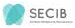 ANEXO 1. PREGUNTAS PICO (PACIENTE, INTERVENCIÓN, COMPARACIÓN Y RESULTADO)8. ANEXOS69	70Sociedad Española de Cirugía Bucal71Sociedad Española de Cirugía Bucal                                                                                                                              Sociedad Española de Cirugía Bucal72	73Sociedad Española de Cirugía Bucal	Sociedad Española de Cirugía BucalANEXO 2. BIBLIOGRAFÍAANEXO 2.1. BIBLIOGRAFÍA GENERALBibliografía del capítulo “Introducción del Grupo deTrabajo”1. Coulthard P, Bailey E, Esposito M, Furness S, Renton TF, Whorthing-ton HV. Surgical techniques for the removal of mandibular wisdom teeth.Cochrane Database Syst Rev. 2014,7:CD004345.2. American Association of Oral and Maxillofacial Surgeons. Whitepaper on third molar data. AAOMS. 2014; Disponible en: http://www.aaoms.org/docs/govt_affairs/advocacy_white_papers/white_paper_third_molar_data.pdf3. Richards D. Management of unerupted and impacted third molarteeth. A National Clinical Guideline. Evid Based Dent. 2000;2:44-5.4. Scottish Intercollegiate Guidelines Network. Management of une-rupted and impacted third molar teeth. SING. 1999. Disponible en:http://www.sign.ac.uk/pdf/sign 43.pdf5. Working group set up by the Finnisch Medical Society Duodecimand the Finnisch Dental Society Apollonia. Third molar. Current careguidelines. 2014. Disponible en: http://www.kaypahoito.fi/web/kh/suositukset/suositus?id=ccs000566. Gay-Escoda C, Berini Aytés L. Tratado de Cirugía Bucal. 2.ª reim-presión. Madrid: Ed. Ergon, 2015.Bibliografía del capítulo “Metodología”1. Grupo de trabajo sobre GPC. Elaboración de guías de práctica clí-nica en el Sistema Nacional de Salud. Manual metodológico. Madrid:Plan Nacional para el SNS del MSC. Instituto Aragonés de Cienciasde la Salud-IACS. 2007. Guías de Práctica Clínica en el SNS: IACS.No. 2006/0I.2. Del Río S, Terol P, Martínez LM, Mengibar M. “Gestión del cam-bio” en Gestión Hospitalaria. 5.ª edición. Barcelona: Ed. McGraw-Hill. 2011.3. Del Río S, Terol J, Martínez L, Riera JR, Moya C, Cubelos J, TemesJL. Rediseño de procesos y gestión del cambio para implantar un mo-delo corporativo de sistemas de información. Revista Fundación Signo-Gestión y evaluación de costes sanitarios. 2008; 9(2):99-117.4. Harvey G, Loftus-Hills A, Rycroft-Malone J, Titchen A, Kitson A,McCormack B, Seers K. Getting evidence into practice: The role andfunction of facilitation. J Adv Nurs. 2002;37:577-88.5. Stetler CB, Legro MW, Rycroft-Malone J, Bowman C, Curran G,Guihan M, Hagedorn H, Pineros S, Wallace CM. Role of “Externalfacilitation” in implementation of research findings: A qualitative eva-luation of facilitation experiences in the Veterans Health Administra-tion. Implement Sci. 2006;1:23.Bibliografía del capítulo “Alcance y objetivos”1. Mettes TDG, Ghaeminia H, Nienhuijs MEL, Perry J, Van der San-den WJM, Plasschaert A. Surgical removal versus retention for themanagement of asymptomatic impacted wisdom teeth. Cochrane Da-tabase Syst Rev. 2012,6: CD003879.2. Blondeau F, Daniel NG. Extraction of impacted mandibular thirdmolars: postoperative complications and their risk factors. J Can DentAssoc. 2007;73:325e.3. Dodson TB. Those who ignore the evidence are doomed to misuseIt. J Oral Maxillofac Surg. 2012;70:1765-7.4. Harradine NW, Pearson MH, Toth B. The effect of extraction ofthird molars on late lower incisor crowding: a randomized controlledtrial. Br J Orthod. 1998;25:117-22.5. Kinard BE, Dodson TB. Most patients with asymptomatic, disea-se-free third molars elect extraction over retention as their preferredtreatment. J Oral Maxillofac Surg. 2010;68:2935-42.6. Report of a working party convened by the Faculty of Dental Sur-gery current clinical practice and parameters of the management of pa-tients with third molar. 1997; septiembre. Disponible en: https://www.rcseng.ac.uk/fds/publications-clinical-guidelines/clinical_guidelines/documents/3rdmolar.pdf.7. Ventä I, Turtola L, Ylipaavalniemi P. Change in clinical status ofthird molars in adults during 12 years of observation. J Oral Maxillo-fac Surg. 1999;57:386-9.8. Ventä I. How often do asymptomatic, disease-free third molars needto be removed? J Oral Maxillofac Surg. 2012;70:S41-7.9. Anjrini AA, Kruger E, Tennant M. International benchmarkingof hospitalisations for impacted teeth: A 10-year retrospective stu-dy from the United Kingdom, France and Australia. Nat Publ Gr.2014;216:1-4.10. da Costa MG, Pazzini CA, Pantuzo MCG, Jorge MLR, MarquesLS. Is there justification for prophylactic extraction of third molars? Asystematic review. Braz Oral Res, 2013;27:183-8.11. Inverso G, Heald R, Padwa BL. The cost of third molar manage-ment. J Oral Maxillofac Surg. 2014;72:1038-9.12. Song F, O’Meara S, Wilson P, Golder S, Kleijnen J. The effecti-veness and cost-effectiveness of the prophylactic removal of wisdomteeth. Health Technol Assess. 2000;4:1-55.13. Dodson TB. Summary of the third molar clinical trials: Report ofthe AAOMS task force for third molar summary. J Oral MaxillofacSurg. 2012;70:2238-48.14. Dodson TB, Cheifetz ID, Nelson WJ, Rafetto LK. Summary ofthe proceeding of the third molar multidisciplinary conference. J OralMaxillofac Surg. 2012;70:S66-9.15. Haug RH, Abdul-Majid J, Blakey GH, White RP. Evidenced-baseddecision making: The third molar. Dent Clin North Am. 2009;53:77-96.16. Haug RH, Perrott DH, Gonzalez ML, Talwar RM. The AmericanAssociation of Oral and Maxillofacial Surgeons age-related third mo-lar study. J Oral Maxillofac Surg. 2005;63:1106-14.17. Scottish Intercollegiate Guidelines Network. Management ofunerupted and impacted third molar teeth. SIGN. 1999. Disponible en:http://www.sign.ac.uk/pdf/sign43.pdf18. McArdle LW, Renton T. The effects of NICE guidelines on themanagement of third molar teeth. Br Dent J. 2012;213:E8.19. Richards D. Management of unerupted and impacted third molarteeth. A National clinical guideline. Evid Based Dent. 2000;2:44-5.20. American Association of Oral and Maxillofacial Surgeons. Whi-te paper on third molar data. AAOMS. 2014; Disponible en: http://www.aaoms.org/docs/govt_affairs/advocacy_white_papers/white_pa-per_third_molar_data.pdfBibliografía del capítulo “Glosario y abreviaturas”1. Gay Escoda C, Berini Aytés L. Tratado de Cirugía Bucal. 2.ª reim-presión. Madrid: Ed. Ergon, 2015.2. Working group set up by the Finnisch Medical Society Duodecimand the Finnisch Dental Society Apollonia. Third molar. Current careguidelines. 2014. Disponible en: http://www.kaypahoito.fi/web/kh/suositukset/suositus?id=ccs00056.3. Goldman HM, Cohen WD. The infrabony pocket: Classification andtreatment. J Periodontol. 1958; 29:272-91.ANEXO 2.2. BIBLIOGRAFÍA PREGUNTAS PICOY ESTRATEGIA DE BÚSQUEDAP1: ¿En qué pacientes con 3M que presentan patolo-gía asociada se obtiene una mejor evolución clínica (menos complicaciones) cuando se realiza la extrac-ción o cuando se lleva a cavo una actitud terapéuticaconservadora (controles clínicos y radiológicos)?“molar, third/pathology”[MAJR]AND (periodontitis ORpericonitis OR “occlusal caries” OR “odontogenic cysts”OR “associated pathologies” OR”Jaw Cysts”[MeSHTerms]) OR “Mandibular Neoplasms/etiology”[MeSHTerms]) AND “Osteomyelitis/etiology”[MeSH Terms])1. Dicus-Brookes C, Partrick M, Blakey GH, Faulk-Eggleston J,Offenbacher S, Phillips C, White RP. Removal of symptomatic thirdmolars may improve periodontal status of remaining dentition. J OralMaxillofac Surg. 2013;71:1639-462. Kandasamy S. Evaluation and management of asymptomatic thirdmolars: watchful monitoring is a low-risk alternative to extraction. AmJ Orthod Dentofacial Orthop. 2011;140:11-7.3. Bagheri SC, Khan HA. Extraction versus nonextraction managementof third molars. Oral Maxillofac Surg Clin North Am. 2007;19:15-21.4. Marciani RD. Third molar removal: An overview of indications,imaging, evaluation, and assessment of risk. Oral Maxillofac Surg ClinNorth Am. 2007;19:1-13.5. HealthPartners Dental Group and Clinics third molar guide. Min-neapolis (MN): HealthPartners. 2013;mayo:17. Disponible en: https://www.guideline.gov/summaries/summary/473996. Steed MB. The indications for third-molar extractions. J Am DentAssoc. 2014;145:570-3.7. Adeyemo WL. Do pathologies associated with impacted lower thirdmolars justify prophylactic removal? A critical review of the literature.Oral Surg, Oral Med, Oral Pathol, Oral Radiol. 2006;102:448-52.8. Gutiérrez-Pérez JL. Third molar infections. Med Oral, Patol OralCir Bucal. 2004;9:122-5.9. Tang DT, Phillips C, Proffit WR, Koroluk LD, White RP. Effect ofQuality of Life measures on the decision to remove third molars insubjects with mild pericoronitis symptoms. J Oral Maxillofac Surg.2014;72:1235-43.10. Blakey GH, Marciani RD, Haug RH, Phillips C, Offenbacher S,Pabla T, White RP. Periodontal pathology associated with asymptoma-tic third molars. J Oral Maxillofac Surg. 2002; 60:1227-33.11. Marciani RD. Is there pathology associated with asymptomaticthird molars? J Oral Maxillofac Surg. 2012;70:S15-9.12. Chuang SK, Perrott DH, Susarla SM, Dodson TB. Risk factors forinflammatory complications following third molar surgery in adults. JOral Maxillofac Surg. 2008;66:2213-8.13. Phillips C, White RP, Shugars DA, Zhou X. Risk factors associatedwith prolonged recovery and delayed healing after third molar surgery.J Oral Maxillofac Surg. 2003;61:1436-48.14. Dodson TB, Richardson DT. Risk of periodontal defects after thirdmolar surgery: An exercise in evidence-based clinical decision-ma-king. Oral Maxillofac Surg Clin North Am. 2007;19:93-8.15. Bradshaw S, Faulk J, Blakey GH, Phillips C, Phero JA, White RP.Quality of Life outcomes after third molar removal in subjects with mi-nor symptoms of pericoronitis. J Oral Maxillofac Surg. 2012;70:2494-500.16. Colorado-Bonnin M, Valmaseda-Castellón E, Berini-Aytés L,Gay-Escoda C. Quality of Life following lower third molar removal.Int J Oral Maxillofac Surg. 2006;35:343-7.17. Bienstock DA, Dodson TB, Perrott DH, Chuang SK. Prognosticfactors affecting the duration of disability after third molar removal. JOral Maxillofac Surg. 2011;69:1272-7.P2: ¿Los pacientes con un 3M incluido, y un alto de-sarrollo radicular, presentan distinta morbilidad po-soperatoria que en los que el desarrollo radicular esmenor?“Recovery AND (“Third molar extraction” OR “Thirdmolar surgery” OR “Removal Third Molar” OR “Molar,Third/surgery”[MAJR] )1. Chaparro-Avendaño AV, Pérez-García S, Valmaseda-Castellón E,Berini Aytés L, Gay-Escoda C. Morbidity of third molar extractionin patients between 12 and 18 years of age. Med Oral Patol Oral CirBucal. 2005;10:422-31.2. Zandi M, Shokri A, Malekzadeh H, Amini P, Shafiey P. Evaluationof third molar development and its relation to chronological age: Apanoramic radiographic study. Oral Maxillofac Surg. 2015;19:183-9.3. Mohammed RB, Koganti R, Kalyan SV, Tircouveluri S, Singh JR,Srinivasulu E. Digital radiographic evaluation of mandibular third mo-lar for age estimation in young adults and adolescents of South Indianpopulation using modified Demirjian’s method. J Forensic Dent Sci.2014;6:191-6.4. Gay-Escoda C, Piñera-Penalva M, Velasco-Vivancos V, Berini-Aytés L. “Cordales incluidos. Patología, clínica y tratamiento del ter-cer molar”. En: Tratado de Cirugía Bucal. Tomo I. Gay- Escoda C,Berini-Aytés L. eds. Madrid: Ergon, 2015: 355-85.5. Bouloux GF, Busaidy KF, Beirne OR, Chuang S-K, Dodson TB.What is the risk of future extraction of asymptomatic third molars? Asystematic review. J Oral Maxillofac Surg. 2015;73:806-11.6. Haug RH, Perrott DH, Gonzalez ML, Talwar RM. The AmericanAssociation of Oral and Maxillofacial Surgeons age-related third mo-lar study. J Oral Maxillofac Surg. 2005;63:1106-14.7. Carvalho RWF, de Araújo Filho RCA, do Egito Vasconcelos BC.Assessment of factors associated with surgical difficulty during re-moval of impacted maxillary third molars. J Oral Maxillofac Surg.2013;71:839-45.8. Carvalho RWF, do Egito Vasconcelos BC. Assessment of factorsassociated with surgical difficulty during removal of impacted lowerthird molars. J Oral Maxillofac Surg. 2011;69:2714-21.9. Phillips C, Gelesko S, Proffit WR, White RP. Recovery after third-molar surgery: The effects of age and sex. Am J Orthod DentofacialOrthop. 2010;138:700.e1-8.10. Bruce RA, Frederickson GC, Small GS. Age of patients and morbi-dity associated with mandibular third molar surgery. J Am Dent Assoc.1980;101:240-5.11. Noori H, Hill DL, Shugars DA, Phillips C, White RP. Third molarroot development and recovery from third molar surgery. J Oral Maxi-llofac Surg. 2007;65:680-5.12. Bui CH, Seldin EB, Dodson TB. Types, frequencies, and risk fac-tors for complications after third molar extraction. J Oral MaxillofacSurg. 2003;61:1379-89.13. Gülicher D, Gerlach KL. Sensory impairment of the lingual and in-ferior alveolar nerves following removal of impacted mandibular thirdmolars. Int J Oral Maxillofac Surg. 2001;30:306-12.14. Rothamel D, Wahl G, d’Hoedt B, Nentwig GH, Schwarz F, Bec-ker J. Incidence and predictive factors for perforation of the maxillaryantrum in operations to remove upper wisdom teeth: Prospective mul-ticentre study. Br J Oral Maxillofac Surg. 2007;45:387-91.15. del Rey-Santamaría M, Valmaseda-Castellón E, Berini-Aytés L,Gay-Escoda C. Incidence of oral sinus communications in 389 upperthird molar extraction. Med Oral Patol Oral Cir Bucal. 2006;11:E334-8.P3: ¿Existen criterios clínicos y radiológicos preopera-torios que se relacionen con el grado de dificultad qui-rúrgica en los pacientes con indicación de extraccióndel 3M (bajo tiempo operatorio y baja morbilidad)?“Molar, Third/surgery”[MAJR] AND “surgical difficulty”74	75Sociedad Española de Cirugía Bucal	Sociedad Española de Cirugía Bucal1. Contar CM, de Oliveira P, Kanegusuku K, Berticelli RD, Azevedo-Alanis LR, Machado MA. Complications in third molar removal: Aretrospective study of 588 patients. Med Oral Patol Oral Cir Bucal.2010;15:e74-8.2. Benediktsdóttir IS, Wenzel A, Petersen JK, Hintze H. Mandibularthird molar removal: Risk indicators for extended operation time,postoperative pain, and complications. Oral Surg Oral Med OralPathol Oral Radiol Endod. 2004;97:438-46.3. Gbotolorun OM, Arotiba GT, Ladeinde AL. Assessment of factorsassociated with surgical difficulty in impacted mandibular third molarextraction. J Oral Maxillofac Surg. 2007;65:1977-83.4. Santamaria J, Arteagoitia I. Radiologic variables of clinical signifi-cance in the extraction of impacted mandibular third molars. Oral SurgOral Med Oral Pathol Oral Radiol Endod. 1997;84:469-73.5. Yuasa H, Kawai T, Sugiura M. Classification of surgical difficul-ty in extracting impacted third molars. Br J Oral Maxillofac Surg.2002;40:26-31.6. García-Garcia A, Gude-Sampedro F, Gándara-Rey J, Garcia-Vila P,Somoza-Martin M. Pell-Gregory classification is unreliable as a pre-dictor of difficulty in extracting impacted lower third molars. Br J OralMaxillofac Surg. 2000;38:585-7.7. Renton T Prevention of iatrogenic inferior alveolar nerve injuriesin relation to dental procedures. Dent Update. 2010;37:350-2, 354-6,358-60.8. Akadiri OA, Fasola AO, Arotiba JT. Evaluation of Pederson indexas an instrument for predicting difficulty of third molar surgical ex-traction. Niger Postgrad Med J. 2009;16:105-8.9. Susarla SM, Dodson TB. Estimating third molar extraction difficul-ty: A comparison of subjective and objective factors. J Oral MaxillofacSurg. 2005;63:427-34.10. Diniz-Freitas M, Lago-Méndez L, Gude-Sampedro F, Somoza-Martin JM, Gándara-Rey JM, García-García A. Pederson scale fails topredict how difficult it will be to extract lower third molars. Br J OralMaxillofac Surg. 2007;45:23-6.11. Ferrús-Torres E, Gargallo-Albiol J, Berini-Aytés L, Gay-EscodaC. Diagnostic predictability of digital versus conventional panoramicradiographs in the presurgical evaluation of impacted mandibular thirdmolars. Int J Oral Maxillofac Surg. 2009;38:1184-7.12. Susarla SM, Dodson TB. How well do clinicians estimate thirdmolar extraction difficulty? J Oral Maxillofac Surg. 2005;63:191-9.13. Pippi R. Evaluation capability of surgical difficulty in the extrac-tion of impacted mandibular third molars: A retrospective study from apost-graduate institution. Ann Stomatol (Roma). 2014;5:7-14.14. Akadiri OA, Okoje VN, Arotiba JT. Identification of risk factorsfor short-term morbidity in third molar surgery. Odontostomatol Trop.2008;31:5-10.15. Lago-Méndez L, Diniz-Freitas M, Senra-Rivera C, Gude-Sampe-dro F, Gándara Rey JM, García-García A. Relationships between sur-gical difficulty and postoperative pain in lower third molar extractions.J Oral Maxillofac Surg. 2007;65:979-83.16. del Rey-Santamaría M, Valmaseda-Castellón E, Berini-Aytés L,Gay-Escoda C. Incidence of oral sinus communications in 389 upperthird molar extraction. Med Oral Patol Oral Cir Bucal. 2006;11:334-8.17. Rothamel D, Wahl G, d’Hoedt B, Nentwig GH, Schwarz F, Bec-ker J. Incidence and predictive factors for perforation of the maxillaryantrum in operations to remove upper wisdom teeth: Prospective mul-ticentre study. Br J Oral Maxillofac Surg. 2007;45:387-91.18. Jerjes W, El-Maaytah M, Swinson B, Upile T, Thompson G, Gittel-mon S, Baldwin D, Hadi H, Vourvachis M, Abizadeh N, Al KhawaldeM, Hopper C. Inferior alveolar nerve injury and surgical difficulty pre-diction in third molar surgery: The role of dental panoramic tomogra-phy. J Clin Dent. 2006;17:122-30.19. Smith AC, Barry SE, Chiong AY, Hadzakis D, Kha SL, Mok SC,Sable DL. Inferior alveolar nerve damage following removal of man-dibular third molar teeth. A prospective study using panoramic radio-graphy. Aust Dent J. 1997;42:149-52.20. Carvalho RW, de Araújo Filho RC, do Egito Vasconcelos BC.Assessment of factors associated with surgical difficulty during re-moval of impacted maxillary third molars. J Oral Maxillofac Surg.2013;71:839-45.21. Carvalho RW, do Egito Vasconcelos BC. Assessment of factorsassociated with surgical difficulty during removal of impacted lowerthird molars. J Oral Maxillofac Surg. 2011;69:2714-21.22. Barreiro-Torres J, Diniz-Freitas M, Lago-Méndez L, Gude-Sam-pedro F, Gándara-Rey JM, García-García A. Evaluation of the surgicaldifficulty in lower third molar extraction. Med Oral Patol Oral Cir Bu-cal. 2010;15:869-74.23. Akadiri OA, Obiechina AE. Assessment of difficulty in third molarsurgery. A systematic review. J Oral Maxillofac Surg. 2009;67:771-4.24. Freudlsperger C, Deiss T, Bodem J, Engel M, Hoffmann J. Influen-ce of lower third molar anatomic position on postoperative inflamma-tory complications. J Oral Maxillofac Surg. 2012;70:1280-5.P4: ¿Los pacientes con sondaje períodontal de 4 mm.o más en distal del 2M a los que se les ha extraído (ono) el 3M tienen más incidencia de períodontitis ge-neralizada, comparado con los que tienen una bolsaperíodontal de menos de 4 mm?(períodontal pocket[MeSH] OR “períodontal attachmentloss”[MeSH] OR “períodontal healing” OR “períodon-tal probing depth” OR “períodontal defects”) AND (mo-lar, third/surgery[MeSH] AND “second molar”)1. Hugoson A, Kugelberg CF. The prevalence of third molars in a Swe-dish population. An epidemiological study. Community Dent Health.1988;5:121-38.2. White RP, Proffit WR. Evaluation and management of asymptoma-tic third molars: Lack of symptoms does not equate to lack of patholo-gy. Am J Orthod Dentofacial Orthop. 2011;140:10-6.3. Ash MM, Costich ER, Hayward JR. A study of periodontal hazardsof third molars. J Periodontol. 1962;33:209-15.4. Ash MM. Third molars as periodontal problems. Dent Clin NorthAm. 1964;18:51-61.5. Garaas RN, Fisher EL, Wilson GH, Phillips C, Shugars DA,Blakey GH et al. Prevalence of third molars with caries experienceor periodontal pathology in young adults. J Oral Maxillofac Surg.2012;70:507-13.6. Blakey GH, Golden BA, White RP, Offenbacher S, Phillips C, HaugRH. Changes over time in the periodontal status of young adults withno third molar períodontal pathology at enrollment. J Oral MaxillofacSurg. 2009;67:2425-30.7. White RP, Offenbacher S, Haug RH, Jacks MT, Nance PE, PhillipsC. Chronic oral inflammation and the progression of periodontal patho-logy in the third molar region. J Oral Maxillofac Surg. 2006;64:880-5.8. Offenbacher S, Barros SP, Singer RE, Moss K, Williams RC, BeckJD. Periodontal disease at the biofilm-gingival interface. J Periodontol.2007;78:1911-25.9. Moss KL, Serlo AD, Offenbacher S, Beck JD, White RP. Third mo-lars and the efficacy of mechanical debridement in reducing patho-gen levels in pregnant subjects: A pilot study. J Oral Maxillofac Surg.2008;66:1565-9.10. White RP, Phillips C, Hull DJ, Blakey GH, Offenbacher S, BlakeyGH, Haug RH. Risk markers for periodontal pathology over time inthe third molar and non–third molar regions in young adults. J OralMaxillofac Surg. 2008;66:749-54.11. Bradshaw S, Faulk J, Blakey GH, Phillips C, Phero JA, White RP.Quality of life outcomes after third molar removal in subjects with mi-nor symptoms of pericoronitis. J Oral Maxillofac Surg. 2012;70:2494-500.12. Dodson TB, Richardson DT. Risk of periodontal defects after thirdmolar surgery: An exercise in evidence-based clinical decision-ma-king. Oral Maxillofac Surg Clin North Am. 2007;19:93-8.13. Coleman M, McCormick A, Laskin DM. The incidence of perio-dontal defects distal to the maxillary second molar after impacted thirdmolar extraction. J Oral Maxillofac Surg. 2011;69:319-21.14. Montero J; Mazzaglia G. Effect of removing an impacted mandi-bular third molar on the periodontal status of the mandibular secondmolar. J Oral Maxillofac Surg. 2011;69:2691-7.15. Blakey GH, Hull DJ, Haug RH, Offenbacher S, Phillips C, WhiteRP. Changes in third molar and nonthird molar periodontal pathologyover time. J Oral Maxillofac Surg. 2007;70:1577-83.16. Blakey GH, Golden BA, White RP, Offenbacher S, Phillips C,Haug RH. Changes over time in the periodontal status of young adultswith no third molar periodontal pathology at enrollment. J Oral Maxi-llofac Surg. 2009;67:2425-30.17. Fisher EL, Garaas RN, Blakey GH, Offenbacher S, Shugars DA,Phillips C, White RP. Changes over time in the prevalence of cariesexperience or ntal pathology on third molars in young adults. J OralMaxillofac Surg. 2012;70:1016-22.18. Ahmad N, Gelesko S, Shugars D, White RP, Blakey G, Haug RH,Offenbacher S, Phillips C. Caries experience and periodontal patholo-gy in erupting third molars. J Oral Maxillofac Surg. 2008;66:948-53.19. Blakey GH, Jacks MT, Offenbacher S, Nance PE, Phillips C, WhiteRP. Progression of periodontal disease in the second/third molar regionin subjects with asymptomatic third molars. J Oral Maxillofac Surg.2006;64:189-93.20. Cortell-Ballester I, Figueiredo R, Valmaseda-Castellón E, Gay-Es-coda C. Effects of collagen resorbable membrane placement after thesurgical extraction of impacted lower third molars. J Oral MaxillofacSurg. 2015;73:1457-64.P5: ¿La extracción del 3M produce mayores benefi-cios en la resolución del apiñamiento anterior (cono sin tratamiento ortodóncico) que una actitud tera-péutica conservadora?(molar, third[MeSH] OR “removal third molar”) AND(“lower anterior teeth crowding” OR “mandibular inci-sor crowding” OR “dental arch crowding”)1. Garcia RI, Chauncey HH. The eruption of third molars in adults: A 10-year longitudinal study. Oral Surg Oral Med Oral Pathol. 1989;68:9-13.2. Hugoson A, Kugelberg CF. The prevalence of third molars in a Swe-dish population. An epidemiological study. Community Dent Health.1988;5:121-38.3. Ventä I. How often do asymptomatic, disease-free third molars needto be removed? J Oral Maxillofac Surg. 2012;70:41-7.4. Shigenobu N, Hisano M, Shima S, Matsubara N, Soma K. Patternsof dental crowding in the lower arch and contributing factors. A statis-tical study. Angle Orthod. 2007;77:303-10.5. van der Linden F. Problems and procedures in dentofacial orthope-dics. 1a ed. Londres: Quintessence, 1990.6. Zawawi KH, Melis M. The role of mandibular third molars on loweranterior teeth crowding and relapse after orthodontic treatment: A sys-tematic review. Scientific World Journal. 2014;2014:615-29.7. Lindqvist B, Thilander B. Extraction of third molars in cases ofanticipated crowding in the lower jaw. Am J Orthod. 1982;81:130-9.8. Richardson ME. The role of the third molar in the cause of latelower arch crowding: A review. Am J Orthod Dentofacial Orthop.1989;95:79-83.9. Richardson ME. Orthodontic implications of lower third molar de-velopment. Dent Update. 1996;23:96-102.10. Sheneman J. Third molar teeth and their effect upon the lower an-terior teeth; a study of forty-nine orthodontic cases 5 years after bandremoval. Am J Orthod. 1969;55:196.11. Lakhani MJ, Kadri W, Mehdi H, Sukhia H, Bano A, Yaqoob S. An-terior arch crowding- a possible predictor for mandibular third molarimpaction. J Ayub Med Coll Abbottabad. 2011;23:63-5.12. Niedzielska I. Third molar influence on dental arch crowding. EurJ Orthod. 2005;27:518-23.13. Hasegawa Y, Terada K, Kageyama I, Tsuchimochi T, Ishikawa F,Nakahara S. Influence of third molar space on angulation and dentalarch crowding. Odontology. 2013;101:22-8.14. Karasawa LH, Rossi AC, Groppo FC, Prado FB, Caria PH. Cross-sectional study of correlation between mandibular incisor crowdingand third molars in young Brazilians. Med Oral Patol Oral Cir Bucal.2013;18:505-9.15. Stanaitytė R, Trakinienė G, Gervickas A. Lower dental arch chan-ges after bilateral third molar removal. Stomatologija. 2014;16:31-6.16. Zachrisson UB. Mandibular third molars and late lower arch crow-ding-the evidence base. World J Orthod. 2005;6:180-6.P6: ¿En pacientes sin apiñamiento dentario anteriorla extracción del 3M contribuye al mantenimiento dela alineación de los dientes anteroinferiores?(molar, third[MeSH] OR “removal third molar”) AND(“lower anterior teeth crowding” OR “mandibular inci-sor crowding” OR “dental arch crowding”)1. Rygh P, Moyer RE. Force systems and tissue responses to forcesin orthodontics and facial orthopedics. En: Moyers RE ed. Handbookof orthodontics. 4th Edition. Chicago: Year Book Medical Publishers,1988:306-11.2. Joondeph DR, Reidel RA. Retention and relapse. En: Vanarsdall RLJr editor. Orthodontics: Current principles and techniques. St Louis:Mosby-Year Book, 1994:908-50.3. Yu Y, Sun J, Lai W, Wu T, Koshy S, Shi Z. Interventions for mana-ging relapse of the lower front teeth after orthodontic treatment. Co-chrane Database Syst Rev. 2013;9:CD008734.4. Niedzielska I. Third molar influence on dental arch crowding. Eur JOrthod. 2005;27:518-23.5. Lakhani MJ, Kadri W, Mehdi H, Sukhia H, Bano A, Yaqoob S. An-terior arch crowding. A possible predictor for mandibular third molarimpaction. J Ayub Med Coll Abbottabad. 2011;23:63-5.6. Lindqvist B, Thilander B. Extraction of third molars in cases ofanticipated crowding in the lower jaw. Am J Orthod. 1982;81:130-9.7. Richardson ME. The role of the third molar in the cause of latelower arch crowding: A review. Am J Orthod Dentofacial Orthop.1989;95:79-83.8. Richardson ME. Late lower arch crowding facial growth or forwarddrift? Eur J Orthod. 1979;1:219-25.9. Richardson ME. Orthodontic implications of lower third molar de-velopment. Dent Update. 1996;23:96-102.10. Sheneman J. Third molar teeth and their effect upon the lower an-terior teeth; A study of forty-nine orthodontic cases 5 years after bandremoval. Am J Orthod. 1969;55:196.11. Bishara SE. Third molars: A dilemma! or is it? Am J Orthod Den-tofacial Orthop. 1999;115:628-33.12. Harradine NW, Pearson MH, Toth B. The effect of extraction ofthird molars on late lower incisor crowding: A randomized controlledtrial. Br J Orthod. 1998;25:117-22.13. van der Schoot EA, Kuitert RB, van Ginkel FC, Prahl-Andersen B.Clinical relevance of third permanent molars in relation to crowdingafter orthodontic treatment. J Dent. 1997;25:167-9.14. Mettes TDG, Ghaeminia H, Nienhuijs MEL, Perry J, van der San-den WJM, Plasschaert A. Surgical removal versus retention for themanagement of asymptomatic impacted wisdom teeth. Cochrane Da-tabase Syst Rev. 2012,6:CD003879.15. Zawawi KH, Melis M. The role of mandibular third molars onlower anterior teeth crowding and relapse after orthodontic treatment:A systematic review. Scientific World Journal. 2014;2014:615-29.P7: ¿Los pacientes portadores de una prótesis denta-ria a los que se hace la extracción del 3M presentanmás morbilidad asociada que a los que no se les ex-traen?“molar, third”[MeSH] AND (“dental abutments” OR“bridge abutment” OR “denture, partial, fixed*” OR“denture,partial, removable”)1. Nuñez-Urrutia S, Figueiredo R, Gay-Escoda C. Retrospective clini-copathological study of 418 odontogenic cysts. Med Oral Patol OralCir Bucal. 2010;15:767-73.2. Almendros-Marqués N, Berini-Aytés L, Gay-Escoda C. Influen-ce of lower third molar position on the incidence of preoperativecomplications. Oral Surg Oral Med Oral Pathol Oral Radiol Endod.2006;102:725-32.76	77Sociedad Española de Cirugía Bucal	Sociedad Española de Cirugía Bucal3. Friedman JW. The prophylactic extraction of third molars: A publichealth hazard. Am J Public Health. 2007;97:1554-9.4. Peterson LJ. Rationale for removing impacted teeth: When to ex-tract or not to extract. J Am Dent Assoc. 1992;123:198-204.5. Irja V. Impacted third molars increase the risk for caries and perio-dontal pathology in neighboring second molars. J Evid Based DentPract. 2014;14:89-90.6. MacQueen DG. A case report. Impacted third molar fixed bridgeabutment. J Southern Calif Dent Assoc. 1972;40:606.7. Overweg AW. Utilization of an impacted third molar as a fixed brid-ge abutment. Texas Dent J. 2002;119:877.8. Seberg DC. Use of an unerupted third molar for a prostheticabutment. J Am Dent Assoc. 1988;116:65-6.9. Rosenthal RL. Extrusion of an impacted third molar for use as afixed partial denture abutment. General Dent. 1986;34:280-1.10. Sim J. Induced eruption and functional use of an unerupted thirdmolar. J Can Dent Assoc. 1971;37:315-6.P8: ¿En los pacientes sometidos a la extracción del3M, la presencia de que factores de riesgo, influyenen su calidad de vida posoperatoria?“molar, third”[MeSH] AND “quality of life”[MeSH]1. Wilson IB, Cleary PD. Linking clinical variables with health-relatedquality of life. A conceptual model of patient outcomes. J Am DentAssoc. 1995;273:59-65.2. Slade GD, Foy SP, Shugars DA, Phillips C, White RP. The impact ofthird molar symptoms, pain, and swelling on oral health-related quali-ty of life. J Oral Maxillofac Surg. 2004;62:1118-24.3. Slade GD, Spencer AJ. Development and evaluation of the OralHealth Impact Profile. Community Dent Health. 1994;11:3-11.4. Berge TI, Bøe OE. Symptoms and lesions associated with retainedor partially erupted third molars. Some variables of third-molar surgeryin Norwegian general practice. Acta Odontol Scand. 1993;51:115-21.5. Blakey GH, White RP, Offenbacher S, Phillips C, Delano EO, May-nor G. Clinical/biological outcomes of treatment for pericoronitis. JOral Maxillofac Surg. 1996;54:1150-60.6. White RP, Shugars DA, Shafer DM, Laskin DM, Buckley MJ, Phi-llips C. Recovery after third molar surgery: Clinical and health-relatedquality of life outcomes. J Oral Maxillofac Surg. 2003;61:535-44.7. Colorado-Bonnin M, Valmaseda-Castellón E, Berini-Aytés L, Gay-Escoda C. Quality of life following lower third molar removal. Int JOral Maxillofac Surg. 2006;35:343-7.8. Shugars DA, Gentile MA, Ahmad N, Stavropoulos MF, Slade GD, Phi-llips C et al. Assessment of oral health-related quality of life before andafter third molar surgery. J Oral Maxillofac Surg. 2006;64:1721-30.9. Bruce RA, Frederickson GC, Small GS. Age of patients and morbi-dity associated with mandibular third molar surgery. J Am Dent Assoc.1980;101:240-5.10. Phillips C, Gelesko S, Proffit WR, White RP. Recovery after third-molar surgery: The effects of age and sex. Am J Orthod DentofacialOrthop. 2010;138:700.e1-8.11. Chuang SK, Perrott DH, Susarla SM, Dodson TB. Age as a riskfactor for third molar surgery complications. J Oral Maxillofac Surg.2007;65:1685-92.12. Chuang SK, Perrott DH, Susarla SM, Dodson TB. Risk factors forinflammatory complications following third molar surgery in adults. JOral Maxillofac Surg. 2008;66:2213-8.13. Bradshaw S, Faulk J, Blakey GH, Phillips C, Phero JA, White RP. Qualityof life outcomes after third molar removal in subjects with minor symptomsof pericoronitis. J Oral Maxillofac Surg. 2012;70:2494-500.P9: ¿Los pacientes con 3M sin patología asociada sebenefician de su extracción en comparación con laabstención?(“prophylactic removal” OR retention) AND (“asymp-tomatic impacted third molar” OR “disease-free thirdmolars” OR “asymptomatic impacted wisdom teeth”OR (“asymptomatic diseases”[MeSH] AND “molar,third”[MeSH]))1. Ventä I. How often do asymptomatic, disease-free third molars needto be removed? J Oral Maxillofac Surg. 2012;70:S41-7.2. Dodson TB. Summary of the third molar clinical trials: Report of theAAOMS task force for third molar summary. J Oral Maxillofac Surg.2012;70:2238-48.3. Richards D. Management of unerupted and impacted third molarteeth. A National Clinical Guideline. Evid Based Dent. 2000;2:44-5.4. Blondeau F, Daniel NG. Extraction of impacted mandibular thirdmolars: Postoperative complications and their risk factors. J Can DentAssoc. 2007;73:325e.5. Song F, O’Meara S, Wilson P, Golder S, Kleijnen J. The effecti-veness and cost-effectiveness of the prophylactic removal of wisdomteeth. Health Technol Assess. 2000;4:1-55.6. Özeç I, Hergüner Siso Ş, Taşdemir U, Ezirganli Ş, Göktolga G. Pre-valence and factors affecting the formation of second molar distal ca-ries in a Turkish population. Int J Oral Maxillofac Surg. 2009;38:1279-82.7. Ventä I, Turtola L, Ylipaavalniemi P. Change in clinical status ofthird molars in adults during 12 years of observation. J Oral Maxillo-fac Surg. 1999;57:386-9.8. McArdle LW, Renton T. The effects of NICE guidelines on the ma-nagement of third molar teeth. Br Dent J. 2012;213:E8.9. Dodson TB, Cheifetz ID, Nelson WJ, Rafetto LK. Summary of theproceeding of the third molar multidisciplinary conference. J OralMaxillofac Surg. 2012;70:S66-9.10. Almendros-Marqués N, Alaejos-Algarra E, Quinteros-BorgarelloM, Berini-Aytés L, Gay-Escoda C. Factors influencing the prophylac-tic removal of asymptomatic impacted lower third molars. Int J OralMaxillofac Surg. 2008;37:29-35.11. Dodson TB. Those who ignore the evidence are doomed to misuseit. J Oral Maxillofac Surg. 2012;70:1765-7.12. Kugelberg CF. Periodontal healing two and four years after impac-ted lower third molar surgery. Int J Oral Maxillofac Surg. 1990;19:341-5.13. Costa MG da, Pazzini CA, Pantuzo MCG, Jorge MLR, MarquesLS. Is there justification for prophylactic extraction of third molars? Asystematic review. Braz Oral Res. 2013;27:183-8.14. Scottish Intercollegiate Guidelines Network. Management of une-rupted and impacted third molar teeth. SIGN. 1999. Disponible en:http://www.sign.ac.uk/pdf/sign43.pdf15. Parameters of Care: Clinical Practice Guidelines for Oral andMaxillofacial Surgery (AAOMS ParCare 2012). Disponible en: http://www.mfch.cz/doc/ParCare2012%20Complete.pdf16. Anjrini AA, Kruger E, Tennant M. International benchmarking ofhospitalisations for impacted teeth: A 10-year retrospective study fromthe United Kingdom, France and Australia. Nat Publ Gr. 2014;216:1-4.17. Inverso G, Heald R, Padwa BL. The cost of third molar manage-ment. J Oral Maxillofac Surg. 2014;72:1038-9.18. Mettes TDG, Ghaeminia H, Nienhuijs M EL, Perry J, van derSanden WJM, Plasschaert A. Surgical removal versus retention forthe management of asymptomatic impacted wisdom teeth. CochraneDatabase Syst Rev. 2012,6:CD003879.19. Almendros-Marqués N, Berini-Aytés L, Gay-Escoda C. Influen-ce of lower third molar position on the incidence of preoperativecomplications. Oral Surg Oral Med Oral Pathol Oral Radiol Endod.2006;102:725-32.20. Kan KW, Liu JKS, Lo ECM, Corbet EF, Leung WK. Residual perio-dontal defects distal to the mandibular second molar 6-36 months afterimpacted third molar extraction. J Clin Periodontol. 2002;29:1004-11.21. Haug RH, Abdul-Majid J, Blakey GH, White RP. Evidenced-baseddecision making: the third molar. Dent Clin North Am. 2009;53:77-96.22. American Association of Oral and Maxillofacial Surgeons. Whi-te paper on third molar data. AAOMS. 2014; Disponible en: http://www.aaoms.org/docs/govt_affairs/advocacy_white_papers/white_pa-per_third_molar_data.pdf23. Haug RH, Perrott DH, Gonzalez ML, Talwar RM. The AmericanAssociation of Oral and Maxillofacial Surgeons age-related third mo-lar study. J Oral Maxillofac Surg. 2005;63:1106-14.24. Kinard BE, Dodson TB. Most patients with asymptomatic, disea-se-free third molars elect extraction over retention as their preferredtreatment. J Oral Maxillofac Surg. 2010;68:2935-42.25. Report of a working party convened by the Faculty of Dental Sur-gery. Current clinical practice and parameters of the management ofpatients with third molar (syn: WISDOM ) TEETH. Faculty of DentalSurgery RCS (Eng). 1997. Disponible en: https://www.rcseng.ac.uk/dental-faculties/fds/publications-guidelines/clinical-guidelines/26. Kugelberg CF, Ahlström U, Ericson S, Hugoson A, Kvint S. Pe-riodontal healing after impacted lower third molar surgery in ado-lescents and adults. A prospective study. Int J Oral Maxillofac Surg.1991;20:18-24.27. Werkmeister R, Fillies T, Joos U, Smolka K. Relationship betweenlower wisdom tooth position and cyst development, deep abscess for-mation and mandibular angle fracture. J Craniomaxillofacial Surg.2005;33:164-8.28. Harradine NW, Pearson MH, Toth B. The effect of extraction ofthird molars on late lower incisor crowding: A randomized controlledtrial. Br J Orthod. 1998;25:117-22.29. Yildirim G, Ataoǧlu H, Mihmanli A, Kiziloǧlu D, Avunduk MC.Pathologic changes in soft tissues associated with asymptomatic im-pacted third molars. Oral Surg Oral Med Oral Pathol Oral Radiol En-dod. 2008;106:838-42.P10: ¿Es la edad (mayor o menor de 25 años) un fac-tor relacionado con la aparición de morbilidad aso-ciada a la extracción del 3M?(age[ti] OR “age factors”[MeSH]) OR germectomy)AND morbidity AND “third molar extraction”1. Golden BA, Baldwin C, Sherwood C, Abdelbaky O, Phillips C,Offenbacher S, et al. Monitoring for periodontal inflammatory diseasein the third molar region. J Oral Maxillofac Surg. 2015;73:595-9.2. Haug RH, Abdul-Majid J, Blakey GH, White RP. Evidenced-baseddecision making: The third molar. Dent Clin North Am. 2009;53:77-96.3. Kellner M, Steindorff MM, Strempel JF, Winkel A, Kühnel MP,Stiesch M. Differences of isolated dental stem cells dependent on do-nor age and consequences for autologous tooth replacement. Arch OralBiol. 2014;59:559-67.4. Kandasamy S. Evaluation and management of asymptomatic thirdmolars: Watchful monitoring is a low-risk alternative to extraction.Am J Orthod Dentofacial Orthop. 2011;140:11-7.5. Bouloux GF, Busaidy KF, Beirne OR, Chuang S-K, Dodson TB.What is the risk of future extraction of asymptomatic third molars? Asystematic review. J Oral Maxillofac Surg. 2015;73:806-11.6. Haug RH, Perrott DH, Gonzalez ML, Talwar RM. The AmericanAssociation of Oral and Maxillofacial Surgeons age-related third mo-lar study. J Oral Maxillofac Surg.2005;63:1106-14.7. Benediktsdóttir IS, Wenzel A, Petersen JK, Hintze H. Mandibularthird molar removal: Risk indicators for extended operation time,postoperative pain, and complications. Oral Surg Oral Med OralPathol Oral Radiol Endod. 2004;97:438-46.8. Baqain ZH, Karaky AA, Sawair F, Khraisat A, Khaisat A, Duaibis R,et al. Frequency estimates and risk factors for postoperative morbidityafter third molar removal: A prospective cohort study. J Oral Maxillo-fac Surg. 2008;66:2276-83.9. Blondeau F, Daniel NG. Extraction of impacted mandibular thirdmolars: Postoperative complications and their risk factors. J Can DentAssoc. 2007;73:325-325e.10. Sarikov R, Juodzbalys G. Inferior alveolar nerve injury after man-dibular third molar extraction: A literature review. J Oral MaxillofacRes. 2014;5:e1-15.11. Nguyen E, Grubor D, Chandu A. Risk factors for permanent injuryof inferior alveolar and lingual nerves during third molar surgery. JOral Maxillofac Surg. 2014;72:2394-40112. Haghanifar S, Moudi E, Seyedmajidi M, Mehdizadeh M, Nos-rati K, Abbaszadeh N. Can the follicle-crown ratio of the impactedthird molars be a reliable indicator of pathologic problem?. J Dent.2014;15:187-91.13. Ventä I, Kylätie E, Hiltunen K. Pathology related to third molars inthe elderly persons. Clin Oral Investig. 2015;19:1785-914. Charan Babu HS, Reddy PB, Pattathan RKB, Desai R, Shubhaa B. Factors influencing lingual nerve paraesthesia following thirdmolar surgery: A prospective clinical study. J Maxillofac Oral Surg.2012;12:168-72.15. Bui CH, Seldin EB, Dodson TB. Types, Frequencies, and risk fac-tors for complications after third molar extraction. J Oral MaxillofacSurg. 2003;61:1379-89.16. White RP, Shugars DA, Shafer DM, Laskin DM, Buckley MJ, Phi-llips C. Recovery after third molar surgery: Clinical and health-relatedquality of life outcomes. J Oral Maxillofac Surg. 2003;61:535-44.17. Carvalho RWF, de Araújo Filho RCA, do Egito Vasconcelos BC.Assessment of factors associated with surgical difficulty during re-moval of impacted maxillary third molars. J Oral Maxillofac Surg.2013;71:839-45.18. Carvalho RWF, do Egito Vasconcelos BC. Assessment of factorsassociated with surgical difficulty during removal of impacted lowerthird molars. J Oral Maxillofac Surg. 2011;69:2714-2119. Rothamel D, Wahl G, d’Hoedt B, Nentwig GH, Schwarz F, Bec-ker J. Incidence and predictive factors for perforation of the maxillaryantrum in operations to remove upper wisdom teeth: Prospective mul-ticentre study. Br J Oral Maxillofac Surg. 2007;45:387-91.20. Osunde O, Saheeb B, Bassey G. Indications and risk factors forcomplications of lower third molar surgery in a Nigerian TeachingHospital. Ann Med Health Sci Res. 2014;4(6):938-42.21. Phillips C, Gelesko S, Proffit WR, White RP. Recovery after third-molar surgery: The effects of age and sex. Am J Orthod DentofacialOrthop. 2010;138(6):700.e1-8.22. Bello SA, Adeyemo WL, Bamgbose BO, Obi EV, Adeyinka AA. Effectof age, impaction types and operative time on inflammatory tissue reactionsfollowing lower third molar surgery. Head Face Med. 2011;7:1-8.23. Kugelberg CF. Periodontal healing two and four years after impac-ted lower third molar surgery. Int J Oral Maxillofac Surg. 1990;19:341-5.24. Kugelberg CF, Ahlström U, Ericson S, Hugoson A, Kvint S. Pe-riodontal healing after impacted lower third molar surgery in ado-lescents and adults. A prospective study. Int J Oral Maxillofac Surg.1991;20:18-24.25. Gelesko S, Blakey GH, Partrick M, Hill DL, White RP, Offenba-cher S, et al. Comparison of periodontal inflammatory disease inyoung adults with and without pericoronitis involving mandibularthird molars. J Oral Maxillofac Surg. 2009;67:134-9.26. Haug RH, Abdul-Majid J, Blakey GH, White RP. Evidenced-baseddecision making: The third molar. Dent Clin North Am. 2009;53:77-96.27. Pogrel MA. What Is the effect of timing of removal on the in-cidence and severity of complications ?. J Oral Maxillofac Surg.2012;70:S37-40.28. Chaparro-Avendaño V, Pérez-García S, Valmaseda-Castellón E,Berini-Aytés L, Gay-Escoda C. Morbidity of third molar extractionin patients between 12 and 18 years of age. Med Oral Patol Oral CirBucal. 2005;10:422-31.P11: ¿Los pacientes con un 3M en inclusión intraóseatotal se benefician de la extracción?. ¿Cuáles son laspautas a seguir en los pacientes con 3Ms en inclusiónintraósea total en los que no se realiza la extracciónpara evitar las complicaciones?(“prophylactic removal” OR “surgical removal” OR “ex-traction” OR “retention”) AND impacted third molar.((Surveillance[ti] OR “Watchful monitoring”[ti] ORRetention[ti]) AND “Molar, Third”[MeSH]) OR “Retai-ned asymptomatic third molar”1. von Wowern N, Neilson HO. The fate of impacted lower third mo-lars after the age of 20. A four-year clinical follow up. Int J Oral Maxi-llofac Surg. 1989;18:277-80.78	79Sociedad Española de Cirugía Bucal	Sociedad Española de Cirugía Bucal2. Bruce RA, Frederickson GC, Small GS. Age of patients and morbi-dity associated with mandibular third molar surgery. J Am Dent Assoc.1980;101:240-5.3. Mercier P, Precious D. Risks and benefits of removal of impactedthird molars. J Oral Maxillofac Surg. 1992;21:17-27.4. Leone SA, Edenfield MJ, Cohen ME. Correlation of acute peri-coronitis and the position of the mandibular third molar. Oral Surg.1986;62:245-50.5. Lysell L, Rohlin M. A study of indications used for removal of themandibular third molar. Int J Oral Maxillofac Surg. 1988;17:161-4.6. National Institute of Health. NIH consensus development conferen-ce for removal of third molars. J Oral Surg. 1980;38:235-6.7. Rubin MM, Koll TJ, Sadoff RS. Morbidity associated with incom-pletely erupted third molars in the line of mandibular fractures. J OralMaxillofac Surg.1990;48:1045-7.8. Parameters of care for oral and maxillofacial surgery: A guide forpractice, monitoring, and evaluation (AAOMS Parameters of Care-92)J Oral Maxillofac Surg. 1992;50:1-174.9. Kugelberg CF, Ahlstrom U, Ericson S, Hugoson A, Kvint S. Pe-riodontal healing after impacted lower third molar surgery in ado-lescents and adults. A prospective study. Int J Oral Maxillofac Surg.1991;20:18-24.10. Kugelberg CF, Ahlström U, Ericson S, Hugoson A, Thilander H.The influence of anatomical, pathophisiological and other factors onperiodontal healing after impacted lower third molar surgery: A multi-ple regression analysis. J Clin Periodontol. 1991;18:37-43.11. Kugelberg CF, Ahlström U, Ericson S, Hugoson A. Periodontalhealing after impacted lower third molar surgery: A retrospective stu-dy. Int J Oral Maxillofac Surg. 1985;14:29-40.12. Kugelberg CF. Periodontal healing two and four years after impac-ted lower third molar surgery: A comparative retrospective study. Int JOral Maxillofac Surg. 1990;19:341-5.13. Report of a working party convened by the Faculty of Dental Sur-gery. Current clinical practice and parameters of the management ofpatients with third molar (syn: WISDOM ) TEETH. Faculty of DentalSurgery RCS (Eng). 1997. Disponible en: https://www.rcseng.ac.uk/dental-faculties/fds/publications-guidelines/clinical-guidelines/14. Sands T, Pynn Br, Nenniger S. Third molar surgery: Current con-cepts and controversies. Part 1. Oral Health. 1993;83:11-7.15. Sands T, Pynn Br, Nenniger S. Third molar surgery: Current con-cepts and controversies. Part 2. Oral Health 1993;83:19-30.16. Nitzan D, Keren T, Marmary Y. Does an impacted tooth causeroot resorption of the adjacent one? Oral Surg Oral Med Oral Pathol.1981;51;221-4.17. Peterson LJ. Rationale for removing impacted teeth: When to ex-tract or not to extract. J Am Dent Assoc. 1992;123:198-204.18. Bramante MA. Controversies in orthodontics. Dent Clin North Am1990;34:91-102.19. Southard TE. Third molars and incisor crowding: When removal isunwarranted. J Am Dent Assoc.1992;123:75-9.20. Ades AG, Joondeph DR, Little RM, Chapko MK. A long-term stu-dy of the relationship of third molars to changes in the mandibulardental arch. Am J Orthod Dentofacial Orthop. 1990;97:323-5.21. Richardson ME. The role of the third molar in the caurse of latelower arch crowding: A review. Am J Orthod Dentofacial Orthop.1989;95:79-83.22. Vasir NS, Robinson RJ. The mandibular third molar and late crow-ding of the mandibular incisors. A review. Br J Orthod. 1991;18:59-66.23. American Association of Oral and Maxillofacial Surgeons.. Reportof a workshop on the management of patients with third molar teeth. JOral Maxillofac Surg. 1994;52:1102-12.24. Williams JLL, Rowe & Williams. Fractures of the facial skeleton.Edinburgh: Churchill Livingstone, 1994.25. Stanley HR, Alatter M, Collett WM, Stringfellow HR, SpiegelEH. Pathological sequelae of neglected impacted third molars. J OralPathol. 1988;17:113-7.26. NICE. Guidance on the extraction of wisdom teeth. London: Na-tional Institute for Clinical Excellence, 2000. Disponible en: https://www.nice.org.uk/guidance/ta127. Scottish Intercollegiate Guidelines Network. Management of une-rupted and impacted third molar teeth. SIGN. 1999. Disponible en:http://www.sign.ac.uk/pdf/sign43.pdf28. Haug RH, Abdul-Majid J, Blakey GH, White RP. Evidenced-baseddecision making: The third molar. Dent Clin North Am. 2009;53:77-96.29. American Association of Oral and Maxillofacial Surgeons. Whitepaper on third molar data: AAOMS. 2014. Disponible en: http://www.aaoms.org/docs/govt_affairs/advocacy_white_papers/management_third_molar_white_paper.pdf .30. Brickley M, Kay E, Shepherd JP, Armstrong RA. Decision analysisfor lower-third-molar surgery. Med Decis Making. 1995;15:143-51.31. Song F, Landes DP, Glenny AM, Sheldon TA. Prophylactic remo-val of impacted third molars: An assessment of published reviews. BrDent J. 1997;182:339-46.32. American Public Healt Association. Opposition to prophylactic re-moval of third molars (wisdom teeth). Policy statement database. Poli-cy number 2008. Disponible en: http:/www.apha.org/advocacy(policy/policysearch/default. Htm?id=137133. Friedman JW. The prophylactic extraction of thirds molars: A pu-blic health hazard. Am J Public Health. 2007;97:1554-9.34. Kandasamy S, Rinchuse D, Rinchuse DJ. The wisdom behind thirdmolar extractions. Aust Dent J. 2009;54:284-92.35. Stordeur S, Eyssen M. Prophylactic removal of pathology-freewisdom teeth: Rapid assessment. Good Clinical Practice (GCP) Brus-sels: Belgian Health care Knowledge Centre (KCE); 2012. KCE report182 C. D/2012/10.273/49. Disponible en: https://kce.fgov.be/sites/de-fault/files/page_documents/KCE_182C_wisdom_teeth.pdf36. Suska F, Kjeller G, Molander A, Samuelsson O, Svanberg T, Li-jegren A. Health technology assesment removal of impacted wisdomteeth. Goteborg: Regional HTA Centre, Vastra Gotaland. 2010:51.37. Mettes DT, Nienhuijs NM, van der Sanden WJ, Verdonshcot EH,Plasschaert A. Interventions for treating asymptomatic impacted wis-dom teeth in adolescents and adultes. Cochrane Database Syst Rev.2005: CD003879.38. Knutsson K, Brehmer B, Lysell L, Rohlin M. Pathoses associatedwith mandibular third molars subjected to removal. Oral Surg OralMed Oral Pathol Oral Radiol Endod. 1996:82:10-7.39. Dodson TB. How many patients have third molars and how manyhave one or more asymptomatic, disease free third molars? J OralMaxillofac Surg. 2012;70 Suppl 1;S4-S5.40. Ventä I, Murtomaa H, Ylipaavalniemi P. A device to predict lowerthird molar eruption. Oral Surg Oral Med Oral Pathol Oral Radiol En-dod. 1997;84:598-603.41. Begtrup A, Grønastød HÁ, Christensen IJ. Predicting lowerthird molar eruption on panoramic radiographs after cephalome-tric comparison of profile and panoramic radiographs. Eur J Orthod.2013;35:460-6.42. Ganss C, Hochban W, Kielbassa AM. Prognosis of third molareruption. Oral Surg Oral Med Oral Pathol. 1993;76:688-93.43. Venta I. How often do asymptomatic, disease free third molarsneed to be removed? J Oral Maxillofac Surg. 2012;70 (suppl 1):41-7.44. Rupp RP. Orthodontic relapse and the mandibular third molar: Aliterature review. Gen Dent. 2000;48:344-6.45. Harradine N, Pearson M, Toth B. The effect of extraction of thirdmolars on late lower incisor crowding: A randomized controlled trial.Br J Orthod. 1998;25:117-22.46. Blakey GH, Gelesko S, Marciani RD, Haug RH, Offenbacher S,Phillips C, et al. Third molars and periodontal pathology in americanadolescents and young adults: A prevalence study. J Oral MaxillofacSurg. 2010;68:325-9.47. Blakey GH, Marciani RD, Haug RH, Phillips C, Offenbacher S,Pabla T, et al. Periodontal pathology associated with asymptomaticthird molars. J Oral Maxillofac Surg. 2002;60:1227-33.48. Coleman M, McCormick A, Laskin DM. The incidence of perio-dontal defects distal to the maxillary second molar after impacted thirdmolar extraction. J Oral Maxillofac Surg. 2011;69:319-21.49. Fisher EL, Moss KL, Offenbacher S, Beck JD, White RP. Thirdmolar caries experience in middle-aged and older Americans: A preva-lence study. J Oral Maxillofac Surg. 2010;68:634-40.50. Moss KL, Beck JD, Mauriello SM, Offenbacher S, White RP.Third molar periodontal pathology and caries in senior adults. J OralMaxillofac Surg. 2007;65:103-8.51. American Association of Oral and Maxillofacial Surgeons. Whitepaper on evidence based third molar surgery, AAOMS. 2011. Dispo-nible en: http:// www.aaoms.org/docs /evidence_based_third_molar_surgery.pdf.52. McArdle L, Renton T. The effects of NICE guidelines on the ma-nagement of third molar teeth. Br Dent J. 2012;213:E8.53. Third molar. Current Care Guidelines. Helsinki; The Finish Medi-cal Society Duodecim. 2015. Disponible en: http://www.kaypahoito.fi/web/english/guidelines/guideline?id=ccg0000354. Venta I, Ylipaavalniemi P, Turtola L. Long-term evaluation ofestimates of need for third molar removal. J Oral Maxillofac Surg.2000;52:288-91.55. Adeyemo WL. Do pathologies associated with impaced lower thirdmolars justify prophylactic removal? A critical review of the literature.Oral Surg Oral Med Oral Pathol Oral Radiol Endod. 2006;102:448-5256. Osborn TP; Frederickson G; Small IA; Torgerson TS. A prospecti-ve study of complications related to mandibular third molar surgery. JOral Maxillofac Surg. 1985;43:767-9.57. Stathopoulos P, Mezitis M, Kappalos C, Tisinides S, Stylogianni E.Cysts and tumors associated with impacted third molars: Is prophylac-tic removal justified? J Oral Maxillofac Surg. 2011;69:405-8.58. Keith DA. The detection of abnormalities in the jaws. A survey. BrDent J. 1973;134:129-35.59. Alattar MM, Baughman RA, Collett WK. A survey of panoramicradiographs for evaluation of normal and pathologic findings. OralSurg. 1980;50:472-8.60. Mourshed F. A roentgenographic study of dentigerous cyst. OralSurg. 1964;18:47-53.61. Guven O, Keskin A, Akal UK. The incidence of cysts and tu-mors around impacted third molars. Int J Oral Maxillofac Surg.2000;29:131-5.62. Ghaemina H, Perry J, Nienhuijs ME, Toedtling V, Tummers M,Hoppenreijs TJ, Van der Sanden WJ, Mettes TG. Surgical removal ver-sus retention for the management of asymptomatic disease-free impac-ted wisdom teeth. Cochrane Database Syst Rev. 2016,8:CD003879.63. Rakprasitkul S. Pathologic changes in the pericoronal tissues ofunerupted third molars. Quintessence Int. 2001;32:633-8.64. Naghipur S, Shah A, Fouad R. Does the presence or position oflower third molars alter the risk of mandibular angle or condylar frac-tures? J Oral Maxillofac Surg. 2014;72:1766-72.65. Inakoa S, Carneiro S, Vasconcelos B, Leal J, Porto G. Relations-hip between mandibular fracture and impacted lower third molar. MedOral Patol Oral Cir Bucal. 2009;14:E349-54.66. Almendros-Marqués N, Alaejos-Algara E, Quinteros-BorgareloM, Berini-Aytés C, Gay-Escoda C. Factors influencing the prophylac-tic removal of asymptomatic impacted lower third molars. Int J OralMaxillofac Surg. 2008;37:29-35.67. Werkmeister R, Fillies T, Joos U, Smolka K. Relationship bet-ween lower wisdom tooth position and cyst development, deep abs-cess formation and mandibular fracture. J Craniomaxillofac Surg.2005;33:164-8.68. Lopes V, Mumenya R, Feinmann C, Harris M. Third molar sur-gery: An audit of the indications for surgery, post-operative complaintsand patient satisfaction. Br J Oral Maxillofac Surg. 1995;33:33-5.69. Libersa P, Roze D, Cachart T, Libersa JC. Immediate and late man-dibular fractures after third molar removal. J Oral Maxillofac Surg.2002;60:163-5.70. Ruvo AT, Shugars DA, White RP, Philips C. The impact of delayclinical healing after third molar surgery on health-related quality oflife outcomes. J Oral Maxillofac Surg. 2005;63:929-35.71. Peterson LJ. Rationale for removing impacted teeth: When to ex-tract or not to extract. J Am Dent Assoc. 1992;123:198-204.72. Eliasson S, Heimdahl A; Nordenram A. Pathological changes rela-ted to long-term impaction of third molars. A radiographic study. Int JOral Maxillofac Surg. 1989;18:210-2.72. Daley TD. Third molar prophylactic extraction: A review andanalysis of the literature. Gen Dent. 1996;44:310-20.74. Anonymous. Effectiveness matters: Prophylactic removal of im-pacted third molars: Is it justified? Br J Orthodontics. 1999;26:149-51.75. Management of the unerupted and impacted third molar. Clinicalpractice guidelines. Putrajaya: Ministry of health Malasya, 2005. Dis-ponible en: http://pkukmweb.ukm.my/omfshukm/management%20of%20unerupted%20and%20impacted%20third%20molar.pdf76. Edwards M, Brickley M, Goodey R, Shepherd J. The cost, effecti-veness, and cost-effectiveness of removal and retention of asymptoma-tic, disease-free third molars. Br Dent J. 1999;187:380-4.77. Tulloch J, Antczak-Bouckoms A, Ung N. Evaluation of the costsand relative effectiveness of alternative strategies for the remo-val of mandibular third molars. Int J Technol Assess Health Care.1990;6:505-15.78. Friedman JW. Containing the costs of third molar extractions: Adilemma for health insurance. Public Health Rep. 1983;98:376-84.79. Hu ML, Perrott DH, Greene MG, Rinaldi RC, Andresen RV. De-velopment of an Oral and Maxillofacial Surgery outcomes system foranesthesia and third molar removal: results of alpha and beta testing. JOral Maxillofac Surg. 2001;59:554-60.80. Vondeling H, Maningky M, Bezemer D, Smeele LE, Baart JA;,vander Waal I. Issues in the design and preliminary results of a rando-mized controlled trial comparing the effects and costs of preventiveremoval of third molars versus removal on indication. 15th AnnualMeeting of the ISTAHC; 1999; Edinburgh, Scotland. Disponible en:https://kce.fgov.be/sites/default/files/page_documents/KCE_182C_wisdom_teeth.pdf81. Berge TI. The impacte third molar. Assessments and consecuenciesof removal. Vaitoskirja, Bergenin yliopisto, Norja.1994:42-6.82. Petrosyan V, Ameerally P. Changues in demographics of patientsundergoing third molar surgery in a hospital setting between 1944 and2012 and the influence of the National Institute for Health and CareExcellence Guidelines. J Oral Maxillofac Surg. 2014;72:254-8.83. Rinchuse DJ, Rinchuse DL, Sweitzer EM. What is the patient’sname? Am J Orthod Dentofacial Orthop. 2004;126:234-6.84. McGrath C, Comfort MB, Lo ECM, Luo Y. Can third molar sur-gery improve quality of life? A 6-month cohort study. J Oral Maxillo-fac Surg. 2003;61:759-63.85. Kinard BE, Dodson TB. Most patients with asymptomatic disea-se-free third molars elect extraction over retention as their preferredtreatment. J Oral Maxillofac Surg. 2010;68:2935-42.86. Steed MB. The indications for third-molar extractions. J Am DentAssoc. 2014;145:570-3.87. Kahl B, Gerlach K, Hilgers R. A long-term follow-up, radiographicevaluation of asymptomatic impacted third molars in orthodonticallytreated patients. Int J Oral Maxillofac Surg. 1994;23:279-81.88. Hill CM, Walker RV. Conservative non-surgical management ofpatients presenting with impacted lower third molars: A 5 year study.Br J Oral Maxillofac Surg. 2005;44:347-50.89. Dodson TB. Management of asymptomatic wisdom teeth: Anevidence-based approach. En: Bagheri SC, Bell RB, Khan HA (eds):Current therapy in Oral and Maxillofacial Surgery. St. Louis: ElsevierSaunders, 2011:122-6.90. Susarla S, Dodson TB: Impacted wisdom teeth. Clin Evid.2010;4:1302-5.91. Golden B, Baldwin C, Sherwood C, Abdelbaky O, Phillips C,Offenbacher S, White R. Monitoring for períodontal inflammatory di-sease in the third molar region. J Oral Maxillofac Surg. 2015;73:595-9.92. Tulloch JF, Antczak-Bouckoms AA. Decision analysis in the eva-luation of clinical strategies for the management of mandibular thirdmolars. J Dent Educ. 1987; 51:652-60.93. Song F, O’Meara S, Wilson P, Golder S, Kleijnen J. The effective-ness and cost-effectiveness of prophylactic removal of wisdom teeth.Health Technol Assess. 2000;4:1-55.94. da Costa M, Pazzini C, García M, Ramos M, Silva L. Is therejustification for prophylactic extraction of third molars? A systematicreview. Braz Oral Res. 2013;27:183-8.95. Brickley M, Kay E, Shepherd JP, Armstrong RA. Decision analysisfor lower-third molar surgery. Med Decis Making. 1995;15:143-51.P12: ¿En los pacientes con 3M cuándo se recomienda larealización de una tomografía computadorizada paraprevenir las complicaciones clínicas y/o quirúrgicas?(“Radiography, panoramic”[MeSH] OR “panoramicradiography” OR “panoramic tomographs” OR “pa-noramic tomography” OR “panoramic images” OR“computed tomography” OR “cone beam computedtomography”[MeSH] OR “cone beam CT” OR CBCT)AND “molar, third”[MeSH]1. Sedaghatfar M, August MA, Dodson TB. Panoramic radiographicfindings as predictors of inferior alveolar nerve exposure followingthird molar extraction. J Oral Maxillofac Surg. 2005;63:3-7.80	81Sociedad Española de Cirugía Bucal2. Atieh MA. Diagnostic accuracy of panoramic radiography in deter-mining relationship between inferior alveolar nerve and mandibularthird molar. J Oral Maxillofac Surg. 2010;68:74-7.3. Blaeser BF, August MA, Donoff RB, Kaban LB, Dodson TB. Pano-ramic radiographic risk factors for inferior alveolar nerve injury afterthird molar extraction. J Oral Maxillofac Surg. 2003;61:417-20.4. Miloro M, DaBell J. Radiographic proximity of the mandibular thirdmolar to the inferior alveolar canal. Oral Surg Oral Med Oral PatholOral Radiol Endod. 2005;100:296-8.5. Cheung LK, Leung YY, Chow LK, Wong MC, Chan EK, Fok YH.Incidence of neurosensory deficits and recovery after lower third mo-lar surgery: A prospective clinical study of 4338 cases. Int J Oral Maxi-llofac Surg 2010;39:320-6.6. Genu PR, Vasconcelos BC. Influence of the tooth section techniquein alveolar nerve damage after surgery of impacted lower third molars.Int J Oral Maxillofac Surg. 2008;37:923-8.7. Visintini E, Angerame D, Costantinides F, Maglione M. Peripheralneurological damage following lower third molar removal. A prelimi-nary clinical study. Minerva Stomatol. 2007;56:319-26.8. Swanson AE. Incidence of inferior alveolar nerve injury in mandi-bular third molar surgery. J Cand Dent Assoc. 1991;57:327-8.9. Gulicher D, Gerlach KL. Sensory impairment of the lingual and in-ferior alveolar nerves following removal of impacted mandibular thirmolars. Int J Oral Maxillofac Surg. 2001;30:306-12.10. Tay AB, Go WS. Effect of exposed inferior alveolar neurovascularbundle during surgical removal of impacted lower third molars. J OralMaxillofac Surg. 2004; 62:592-600.11. Valmaseda-Castellon E, Berini-Aytes L, Gay-Escoda C. Inferioralveolar nerve damage after lower third molar surgical extraction: Aprospective study of 1117 surgical extractions. Oral Surg Oral MedOral Pathol Oral Radiol Endod. 2001;92:377-83.12. Koong MJ, Bulsara M, Tennant M. Method of determining therelationship of the mandibular canal and third molars. A survey ofAustralian oral and maxillofacial surgeons. Austr Dent J 2006;51:64-8.13. Friedland B, Donoff B, Dodson T. The use of 3-dimensional re-constructions to evaluate the anatomic relationship of the mandibularthird molars. J Oral Maxillofac Surg. 2008;66:1678-85.14. Monaco G, Montevecchi M, Bonetti G, Gatto M, Checchi L. Relia-bility of panoramic radiography in evaluating the topographic relation-ship between the mandibular canal and impacted third molars. J AmDent Assoc. 2004;135:312-8.15. Maegawa H, Sano K, Kitagawa Y, Ogasawara T, Miyauchi K, Se-kine J, et al. Preoperative assessment of the relationship between themandibular third molar and the mandibular canal by axial computedtomography with coronal and sagittal reconstruction. Oral Surg OralMed Oral Pathol Oral Radiol Endod. 2003;96:639-46.16. Howe G, Poyton H. Prevention of damage to the inferior dentalnerve during the extraction of mandibular third molars. Br Dent J.1960;109:355-63.17. Rood JP, Shehab BA. The radiological prediction of inferior al-veolar nerve injury during third molar surgery. Br J Oral MaxillofacSurg. 1990;28:20-5.18. Bell GW, Rodgers J, Grime R, Edwards K, Hahn M, Dorman M,et al. The accuracy of dental panoramic tomographs in determiningthe root morphology of mandibular third molar teeth before surgery.Oral Surg Oral Med Oral Pathol Oral Radiol Endod. 2003;95:119-25.19. Nakagawa Y, Ishii H, Nomura Y, Watanabe N, Hoshiba D, Koba-yashi K, Ishibashi K. Third molar position: Reability of panoramicradiography. J Oral Maxillofac Surg. 2007;65:1303-8.20. Miller CS, Nummikoski PV, Barnett DA, Langais RP. Cross-sec-tional tomography: A diagnostic technique for determining the bucco-lingual relationship of impacted mandibular third molars and the infe-rior alveolar neurovascular bundle. Oral Surg Oral Med Oral Pathol.1990;70:791-7.21. SedentexCT Project. Radiation protection: Cone beam CT for den-tal and maxillofacial radiology evidence base guidelines. 2011. Dispo-nible en: http://www.sedentexct.eu/files/guidelines_final.pdf22. Commission of European Communities. European guidelines onradiation protection in dental radiology. The safe use of radiographsin dental practice. Issue no. 136. The European Commission, 2004.Disponible en: http://ec.europa.eu /energy/nuclear/radioprotection/pu-blication/ doc/ 136_en .pdf.23. Ludlow JB, Davies-Ludlow LE, Brooks SL, Howerton WB.Dosimetry of 3 CBCT devices for Oral and Maxillofacial Radiolo-gy: CB Mercuray. NewTom G and i-CAT Dentomaxillofac Radiol.2006;35:219-26.24. Terakado M, Hashimoto K, Arai Y, Honda M, Sekiwa T, Sato H.Diagnostic imaging with newly developed ortho cubic superhigh re-solution computed tomography (Ortho-CT). Oral Surg Oral Med OralPathol Oral Radiol Endod. 2000;31:509-18.25. Nakagawa Y, Kobayashi K, Ishii H, Mishima A, ishii H, AsadaK, et al. Preoperative application of limited cone beam computerizedtomography as an assessment tool before minor oral surgery. Int J OralMaxillofac Surg. 2002;31:322-6.26. Hamada Y, Kondoh T, Noguchi K, Lino M, Isono H, Ishii H, et al.Applications of limited cone beam computed tmography to clinical as-sessment of alveolar bone grafting; A preliminary report. Cleft PalateCraniofac J. 2005;42:128-37.27. Bell GW. Use of dental panoramic tomographs to predict the re-lation between mandibular third molar teeth and the inferior alveolarnerve. Radiological and surgical findings, and clinical outcome. Br JOral Maxillofac Surg. 2004;42:21-9.28. Sanmartí-García G, Valmaseda-Castellón E, Gay-Escoda C. Doescomputed tomography prevent inferior alveolar nerve injuries causedby lower third molar removal? J Oral Maxillofac Surg. 2012;70:5-11.29. Roeder F, Wachtlin D, Schulze R. Necessity of 3D visualizationfor the removal of lower wisdom teeth: Required sample size to pro-ve non-inferiority of panoramic radiography compared to CBCT. ClinOral Invest. 2012;16:699-706.30. Ghaeminia H, Meijer G, Sohehardi A, Borstlap W, Mulder J, BergéS. Position of the impacted third molar in relation to the mandibular canal.Diagnostic accuracy of cone beam computed tomography compared withpanoramic radiography. Int J Oral Maxillofac Surg. 2009;38:964-71.31. de Melo D, Gomes A, do Egito B, de Oliveira E, Holanza G. Com-parison of orthopantomographs and conventional tomography imagesfor assessing the relationship between impacted lower third molars andthe mandibular canal. J Oral Maxillofac Surg. 2006;64:1030-7.32. Ohman A, Kivijarvi K, Blomback U, Flygare L. Preoperative ra-diographic evaluation of lower third molars with computed tomogra-phy. Dentomaxillofac Radiol. 2006;35:30-5.33. Ghaeminia H, Meijer G, Soehardi A, Borstlap W, Mulder J, Vlij-men O, Bergé S, Maal T. The use of cone beam CT for the removal ofwisdom teeth changes the surgical approach compared with panoramicradiography: A pilot study. Int J Oral Maxillorac Surg. 2011;40:834-9.34. Kipp DP, Goldstein BH, Weiss Jr WW. Dysesthesia after mandi-bular third molar surgery: A retrospective study and analysis of 1.377surgical procedures. J Am Dent Assoc 1980;100:185-92.35. Rud J. Third molar surgery: Relationship of root to mandibu-lar canal and injuries to the inferior dental nerve. Tandlaegebladet.1983;87:619-31.36. Jun S, Kim C, Ahn J, Padwa B, Kwon J. Anatomical differences inlower third molars visualized by 2D and 3D X-ray imaging: Clinicaloutcomes after extraction. Int J Oral Maxillofac Surg. 2013;42:489-96.37. Flygare L, Ohman A. Preoperative imaging procedures for lowerwisdom teeth removal. Clin Oral Investig. 2008;12:291-306.38. O’Riordan BC. Coronectomy (intentional partial odontectomy oflower third molars). Oral Surg Oral Med Oral Pathol Oral Radiol En-dod. 2004;98:274-9.39. Pogrel MA, Lee JS, Muff DF. Coronectomy: A technique to protectthe inferior alveolar nerve. J Oral Maxillofac Surg. 2004;62:1447-55.40. Renton T, Hankins M, Sproate C, McGurk M. A randomised con-trolled clinical trial to compare the incidence of injury to the inferioralveolar nerve as a result of coronectomy and removal of mandibularthird molars. Br J Oral Maxillofac Surg. 2005;43:7-12.41. Guerrero ME, Boetano R, Beltran J, Horner K, Jacobs R. Canpreoperative imaging help to predict postoperative outcome after wis-dom tooth removal? A randomized controlled trial using panoramicradiography versus cone beam CT. Clin Oral Invest. 2014;18:335-42.42. Tantanapornkul W, Okouchi K, Fujiwara Y, Yamashiro M, Ma-ruoka Y, Ohbayashi N, Kurabayashi T. A comparative study of cone-beam tomography and conventional panoramic radiography in asses-sing the topographic relationship between the mandibular canal andimpacted third molars Oral Surg Oral Med Oral Pathol Oral RadiolEndod. 2007;103:253-9.43. Guerrero ME, Shabazian M, Elsiena G, Nackaerts O, Jacobs R,Horner K. The diagnostic efficacy of cone beam CT for impactedteeth and associated features: A systematic review. J Oral Rehab.2011;38:208-16.44. Tantanapornkul W, Okochi K, Bhakdinaronk A, Ohbayashi N, Ku-rabayashi T. Correlation of darkening of impacted mandibular thirdmolar root on digital panoramic images with cone beam computed to-mography findings. Dentomaxillofac Radiol. 2009;38:11-6.45. Shiratori K, Nakamori K, Ueda M, Sonoda T, Dehari H. As-sessment of the shape of the inferior alveolar canal as a marker forincreased risk of injury to the inferior alveolar nerve at third molarsurgery: A prospective study. J Oral Maxillofac Surg. 2013;71:2012-9.46. Shahidi S, Zamiri B, Bronoosh P. Comparison of panoramic ra-diography with cone beam CT in predicting the relationship of themandibular third molar roots to the alveolar canal. Imaging Sci Dent.2013;43:105-9.47. Neves F, Souza T, Almeida S, haiter F, Freitas D, Bóscolo F. Co-rrelation of panoramic radiography and cone beam CT findings in theassessment of the relationship between impacted mandibular third mo-lars and the mandibular canal. Dentomaxillofac Radiol. 2012;41:553-7.48. Nakayama K, Nonoyama M, Takaki Y, Kagawa T, Yuasa K,Izumi K, Ozeki S, Ikebe T. Assessment of the relationship betweenimpacted mandibular third molars and inferior alveolar nerve withdental 3-dimensional computed tomography. J Oral Maxillofac Surg.2009;67:2587-91.49. Costa AC, Sampaio F, Barbosa P, Freire R, Groppo F, Haiter F. Ex-ternal root resorption of the second molar associated with third molarimpactation: Comparison of panoramic radiography and cone beamcomputed tomography. J Oral Maxillofac Surg. 2014;72:1444-55.50. Guerrero ME, Nackaerts O, Beinsberger J, Horner K, SchoenaersJ, Reinhilde J, Sedentexct project Consortium. Inferior alveolar nervesensory disturbance after impacted mandibular third molar evaluationusing cone beam computed tomography and panoramic radiography:A pilot study. J Oral Maxillofac Surg. 2012;70:2264-70.51. Von Arx T, Hanni A, Sendi P, Buser D, Bornstein M. Radiographicstudy of the mandibular retromolar canal: An anatomic structure withclinical importance. J Endod. 2011;37:1630-5.52. Lizio G, Pellccioni A, Ghigi G, Fanelli A, Marchetti C. Radiogra-phic assessment of the mandibular retromolar canal using cone beamcomputed tomography. Acta Odontol Escand. 2013;71:650-5.53. Patil S, Matsuda Y, Nakajima K, Araki K, Okano T. Retromolarcanals as observed on cone-beam computed tomography: Their inci-dence, course, and characteristics. Oral Surg Oral Med Oral PatholOral Radiol. 2013;115:692-9.54. Abdelkarim A, Green R, Startzell J, Preece J. Craniofacial polyos-totic fibrous dysplasia: A case report and review of the literature. OralSurg Oral Med Oral Pathol Oral Radiol Endod. 2008;106:e49-55.55. Akari M, Kameoka S, Mastumoto N, Komiyama K. Usefulness ofcone beam computed tomography for odontogenic myxoma. Dento-maxillofac Radiol. 2007;36:423-7.56. Clossmann J, Schmidt B. The use of cone beam computed tomo-graphy as an aid in evaluating and treatment planning for mandbularcáncer. J Oral Maxillofac Surg. 2007;65:766-71.57. Fullmer J, Scarfe W, Kushner G, Alpert B, Farman A. Cone beamcomputed tomographic findings in refractory chronic supputative os-teomyelitis of the mandible. Br J Oral Maxillofac Surg. 2007;45:364-71.58. Guttenberg S. Oral and maxillofacial pathology in three dimen-sions. Dent Clin North Am. 2008;52:843-73.59. Harokopakis E, Tiwana P. Odontogenic myxoma in the pediatricpatient: A literature review and case report. Pediatr Dent. 2007;29:409-14.60. Kumar V, Pass B, Guttenberg S, Ludlow J, Emery R, Tyndall D,Padilla R. Bisphosphonate-related osteonecrosis of the jaws: A reportof three cases demostrating variability in outcomes and morbidity. JAm Dent Assoc. 2007;138:602-9.61. Quereshy F, Savell T, Palomo J. Applications of cone beam com-puted tomography in the practice of Oral and Maxillofacial Surgery. JOral Maxillofac Surg 2008;66:791-6.62. Rodrigues C, Estrela C. Traumatic bone cyst suggestive of largeapical periodontitis. J Endod. 2008;34:484-9.63. Sherer P, Mischkowsky R, Seifert H, Ortmann M, Neugebauer J,Scheer M, Zoller J. Solitary hydatid cyst in the mandible: Case reportand review of the literatura. J Oral Maxillofac Surg. 2008;66:1731-6.64. Shulze D. Radiographic diagnostics: Keratocyst of the mandible.Quintessence Int. 2009;40:86-7.Sociedad Española de Cirugía BucalP13: ¿En qué pacientes puede relacionarse la posi-ción del 3M con la posibilidad de que en el futuroaparezca sintomatología clínica o presencia de pato-logía respecto a los que permanecen asintomáticos?“Molar, Third [MeSH] AND (“third molar position”OR “third molar angulation” OR “angular position” OR“position of third molars” OR “position of the lowerthird molar” OR “positions” OR “angulations”)1. Kay L. Investigations into the nature of pericoronitis. Br J Oral Surg.1966;3:188-205.2. Leone S, Edenfield M, Cohen M. Correlation of acute pericoronitisand the position of the mandibular third molar. Oral Surg Oral MedOral Pathol. 1986;62:245-50.3. Alcaraz M, Aliaga A, Pérez L, Chiva F, García G. Valoración ra-diológica del tercer molar inferior incluido con la técnica de Pell yGregory. Rev Eur Odontoestomatol. 2003;15:285-92.4. Scottish Intercollegiate Guidelines Network. Management of une-rupted and impacted third molar teeth. SIGN. 1999. Disponible en:http://www.sign.ac.uk/pdf/sign43.pdf5. Third molar. Current Care Guidelines. Helsinki; The Finish Medi-cal Society Duodecim, 2015. Disponible en: http://www.kaypahoito.fi/web/english/guidelines6. Winter GB. Principles of exodontia as applied to the impacted thiredmolar. St Louis: American Medical Book Co, 1926.7. Pell GJ, Gregory BT. Impacted mandibular third molars: Classifica-tion and modified techniques for removal. Dent Digest. 1933;39:330-8.8. Almendros-Marqués N, Berini-Aytés L, Gay-Escoda C. Evaluationof intraexaminer and interexaminer agreement on classifying lowerthird molars according to the systems of Pell and Gregory and of Win-ter. J Oral Maxillofac Surg. 2008;66:893-9.9. Cortell-Ballester I, Almendros-Marqués N, Berini-Aytés L, Gay-Es-coda C. Validation of a computer-assisted system on classifying lowerthird molars. Med Oral Patol Oral Cir Bucal. 2011;16:e68-73.10. Romero Ruiz MM, Gutiérrez Pérez JL, Torres Lagares D. El tercermolar incluido. (2ª ed). Sevilla: Secretariado de Publicaciones. Uni-versidad de Sevilla, 2012.11. García-García A, Gude-Sampedro F, Gándara-Rey JG, Gándara-Vila P, Somoza-Martin M. Pell-Gregory classification is unreliable asa predictor of difficulty extracting impacted lower third molars. Br JOral Maxillofac Surg. 2000;38:585-7.12. Yuasa H, Kawai T, Sugiura M. Classification of surgical difficul-ty in extracting impacted third molars. Br J Oral Maxillofac Surg.2002;40:26-31.13. Diniz-Freitas M, Lago-Méndez L, Gude-Sampedro F, Somoza-Martin JM, Gándara-Rey JM, García-García A. Pederson scale fails topredict how difficult it will be to extract lower third molars. Br J OralMaxillofac Surg. 2007;45:23-6.14. Almendros-Marqués N, Berini-Aytés L, Gay-Escoda C. Influen-ce of lower third molar position on the incidence of preoperativecomplications. Oral Surg Oral Med Oral Pathol Oral Radiol Endod.2006;102:725-32.15. Nitzan D, Tan O, Sela A. Pericoronitis: A reappraisal of its clinicaland microbilogical aspects. J Oral Maxillofac Surg. 1985;43:510-6.16. Report of a working party convened by the faculty of dental sur-gery. Current clinical practice and parameters of the management ofpatients with third molar ( syn: WISDOM ) TEETH. Faculty of DentalSurgery RCS (Eng). 1997. Disponible en: https://www.rcseng.ac.uk/dental-faculties/fds/publications-guidelines/clinical-guidelines/17. Knutsson K, Brehmer B, Lysell L, Rohlin H. Pathoses associatedwith mandibular third molars subjected to removal. Oral Surg OralMed Oral Pathol Oral Radiol Endod. 1996;82:10-7.18. Mercier P, Precious D. Risks and benefit of removal of impactedthird molars. A critical review of the literature. Int J Oral MaxillofacSurg. 1992;21:17-27.19. Monbelli A, Buser D, Lang NP, Berthold H. Suspected períodonto-pathogens in erupting third molar sites of períodontally healthy indivi-duals. J Clin Períodontol. 1990;17:48-54.82	83Sociedad Española de Cirugía Bucal20. Nunn ME, Fish MD, García RI, Kaye EK, Figueroa R, Gohel A,et al. Retained asymptomatic third molars and risk for second molarpathology. J Dent Res. 2013;92:1095-9.21. Giglio JA, Gunsolley JC, Laskin D, Short K. Effect of removingimpacted third molars on plaque and gingival indices. J Oral Maxillo-fac Surg. 1994;42:584-7.22. Van de Linden W, Cleaton P, Lownie M. Diseases and lesions asso-ciated with third molars. Oral Surg Oral Med Oral Pathol Oral RadiolEndod 1995;79:142-5.23. Montero J, Mazzaglia G. Effect of removing an impacted mandi-bular third molar on the periodontal status of the mandibular secondmolar. J Oral Maxillofac Surg. 2012;69:2691-7.24. Dodson, TB, Richardson DT. Risk of periodontal defects afterthird molar surgery: An exercise in evidence-based clinical decision-making. Oral Maxillofac Surg Clin North Am. 2007;19:93-8.25. Kugelberg CF, Ahlström U, Ericson S, Hugoson A, Kvint S. Perio-dontal healing after impacted lower third molar surgery in adolescents andadults: A prospective study. Int Oral Maxillofac Surg. 1991;20:18-24.26. Kugelberg CF, Ahlström U, Ericson S, Hugoson A, Thilander H.The influence of anatomical; pathophisiological and other factors onperiodontal healing after impacted lower third molar surgery: A multi-ple regression analysis. J Clin Periodontol. 1991;18:37-43.27. Fisher EL, Moss KL, Offenbacher S, Beck JD, White RP. Thirdmolar caries experience in middle-aged and older Americans: A preva-lence study. J Oral Maxillofac Surg. 2010;68:634-40.28. Divaris K, Fisher EL, Shugars DA, White R. Risk factors for thirdmolar occlusal caries: A longitudinal clinical investigation. J OralMaxillofac Surg. 2012;70:1771-80.29. Meurman JH, Rytömaa I, Murtomaa H. Erupting third molars andsalivary Lactobacilli and Streptococcus Mutans counts. Scand J DentRes.1987;95:32-6.30. Ylipaavalniemi P, Turtola L, Rytömaa I. Effect of position of wis-dom teeth on the visible plaque index and gingival bleeding index.Proc Finn Dent Soc. 1982;78:47-9.31. Rajasuo A, Meurman JH, Metteri J. Effect of extraction of partlyerupted third molars on salivary microbial counts in conscripts. CariesRes. 1990;24:273-8.32. Falci SG, de Castro CR, Santos R, de Souza L, Ramos M, BotelhoA, dos Santos C. Association between the presence of a partially erup-ted mandibular third molar and the existence of caries in the distal ofthe second molars. Int J Oral Maxillofac Surg. 2012;41:1270-4.33. McArdle LW, Renton TF. Distal cervical caries in the mandibularsecond molar: An indication for the prophylactic removal of the thirdmolar? Br J Oral Maxillofac Surg. 2006;44:42-5.34. Halmos D, Ellis E, Dodson T. Mandibular third molars and anglefractures. J Oral Maxillofac Surg. 2004;62:1076-81.35. Lee J, Dodson T. The effect of mandibular third molar presenceand position on the risk of an angle fracture. J Oral Maxillofac Surg.2000;58:394-8.36. Tevepaugh DB, Dodson TB. Are mandibular third molars a riskfactor for angle fractures? A retrospective cohort study. J Oral Maxi-llofac Surg. 1995;53:646-9.37. Safdar N, Meechan JG. Relationship between fractures of themandibular angle and the presence and state of eruption of the lowerthird molar. Oral Surg Oral Med Oral Pathol Oral Radiol Endod.1995;79:680-4.38. Zhu SJ, Choi BH, Kim HJ, Park WS, Huh JY, Jung JH, et al. Re-lationship between the presence of unerupted mandibular third molarsand fractures of the mandibular condyle. Int J Oral Maxillofac Surg.2005;34:382-5.39. Iida S, Nomura K, Okura M, Kogo M. Influence of the incom-pletely erupted lower third molar on mandibular angle and condylarfractures. J Trauma. 2004;57:613-7.40. Reitzik M, Lownie JF, Cleaton-Jones P, Austin J. Experimentalfractures of the monkey mandibles. Int J Oral Surg. 1978;7:100-5.41. Kober C, Sader R, Thiele H, Bauer HJ, Zeilhofer HF, HoffmannKH, et al. Stress analysis of the human mandible in standard trau-ma situations with numerical simulation. Mund Kiefer Gesichtschir.2001;5:114-9.42. Schwimmer A, Stern R, Kritchman D. Impacted third molars: Acontributing factor in mandibular fractures in contact sports. Am JSports Med. 1983;11:262-7.43. Ellis E 3rd. Complications of mandibular condyle fracture. Int JOral Maxillofac Surg. 1998;27:255-7.44. Tankersly K, Abubaker AO, Laskin DM. The relationship betweenpresence of mandibular third molar and mandibular angle fractures. JDent Res 1995;74:80-7.45. Dodson TB. Impacted third molar and mandibular fractures. OralSurg Oral Med Oral Pathol.1996;81:264-9.46. Ma’aita J, Alwrikat A. Is the mandibular third molar a risk factorfor mandibular angle fracture? Oral Surg Oral Med Oral Pathol OralRadiol Endod. 2000;89:143-7.47. Meisami T, Sojat A, Sandor GK, Lawrence HP, Clokie CM. Im-pacted third molar and risk of angle fracture. Int J Oral MaxillofacSurg. 2002;31:140-8.48. Werkmeister R, Fillies T, Joos U, Smolka k. Relationship betweenlower wisdom tooth position and cyst development, deep abscessformation and mandibular angle fracture. J Craniomaxillofac Surg.2005;33:164-8.49. Almendros-Marqués N, Berini-Aytés L, Gay-Escoda C. Influen-ce of lower third molar position on the incidence of preoperativecomplications. Oral Surg Oral Med Oral Pathol Oral Radiol Endod.2006;102:725-32.50. Nemcovsky C, Libfeld H, Zubery Y. Effect of non-erupted 3rd mo-lar son distal roots and supporting structures of approximal teeth. Aradiographic survey of 202 cases. J Clin Periodontol. 1996;23:810-5.51. Yamalik K, Bozkaya S. The predictivity of mandibular thirdmolar position as a risk indicator for pericoronitis. Clin Oral Invest.2008;12:9-14.52. Nance P, White R, Offenbacher S, Phillips C, Blakey G, Haug R.Change in third molar angulation and position in young adults and fo-llow-up periodontal pathology. J Oral Maxillofac Surg. 2006;64:424-68.53. Allen R, Witherow H, Collyer J, Roper R, Nazir M, Mathew G.The mesioangular third molar- to extract or not to extract? Analysis of776 consecutive third molars. Br Dent J. 2009; 206:E23.54. Naghipur S, Shah A, Fouad R. Does the presence or position oflower third molars alter the risk of mandibular angle or condylar frac-tures? J Oral Maxillofac Surg. 2014;72:1766-72.55. Inakoa S, Carneiro S, Vasconcelos B, Leal J, Porto G. Relations-hip between mandibular fracture and impacted lower third molar. MedOral Patol Oral Cir Bucal. 2009;14:E349-54.56. Subhashraj K. A study on the impact of mandibular third molar sonangle fractures. J Oral Maxillofac Surg. 2009;67:968-72.P14: ¿En los pacientes con alto riesgo de lesión in-traoperatoria del NDI, la coronectomía tiene menosmorbilidad que extracción completa del 3M?“molar, third”[MAJR] OR “third molars” OR “wisdomteeth”) AND (“mandibular nerve”[MeSH] OR “inferioralveolar nerve”) AND coronectomy1. Queral-Godoy E, Valmaseda-Castellón E, Berini-Aytés L, Gay-Es-coda C. Incidence and evolution of inferior alveolar nerve lesions fo-llowing lower third molar extraction. Oral Surg Oral Med Oral PatholOral Radiol Endod. 2005;99:259-64.2. Valmaseda-Castellón E, Berini-Aytés L, Gay-Escoda C. Inferioralveolar nerve damage after lower third molar surgical extraction: Aprospective study of 1117 surgical extractions. Oral Surg Oral MedOral Pathol Oral Radiol Endod. 2001;92:377-83.3. Friedman JW. The prophylactic extraction of third molars: A publichealth hazard. Am J Public Health. 2007;97:1554-9.4. Jerjes W, Upile T, Shah P, Nhembe F, Gudka D, Kafas P, et al. Riskfactors associated with injury to the inferior alveolar and lingual ner-ves following third molar surgery-revisited. Oral Surg Oral Med OralPathol Oral Radiol Endod. 2010;109:335-45.5. Nguyen E, Grubor D, Chandu A. Risk factors for permanent injuryof inferior alveolar and lingual nerves during third molar surgery. JOral Maxillofac Surg. 2014;72:2394-401.6. Kim JW, Cha IH, Kim SJ, Kim MR. Which risk factors are associa-ted with neurosensory deficits of inferior alveolar nerve after mandibu-lar third molar extraction? J Oral Maxillofac Surg. 2012;70:2508-14.7. Rood JP, Shehab BA. The radiological prediction of inferior alveo-lar nerve injury during third molar surgery. Br J Oral Maxillofac Surg.1990;28:20-5.8. Liu W, Yin W, Zhang R, Li J, Zheng Y. Diagnostic value of pa-noramic radiography in predicting inferior alveolar nerve injury af-ter mandibular third molar extraction: A meta-analysis. Aust Dent J.2015;60:233-9.9. Friedland B, Donoff B, Dodson TB. The use of 3-dimensional re-constructions to evaluate the anatomic relationship of the mandibularcanal and impacted mandibular third molars. J Oral Maxillofac Surg.2008;66:1678-85.10. Lubbers HT, Matthews F, Damerau G, Kruse AL, Obwegeser JA,Gratz KW, et al. Anatomy of impacted lower third molars evaluatedby computerized tomography: Is there an indication for 3-dimensio-nal imaging? Oral Surg Oral Med Oral Pathol Oral Radiol Endod.2011;111:547-50.11. Suomalainen A, Venta I, Mattila M, Turtola L, Vehmas T, PeltolaJS. Reliability of CBCT and other radiographic methods in preopera-tive evaluation of lower third molars. Oral Surg Oral Med Oral PatholOral Radiol Endod. 2010;109:276-84.12. Maegawa H, Sano K, Kitagawa Y, Ogasawara T, Miyauchi K, Se-kine J, et al. Preoperative assessment of the relationship between themandibular third molar and the mandibular canal by axial computedtomography with coronal and sagital reconstruction. Oral Surg OralMed Oral Pathol Oral Radiol Endod. 2003;96:639-46.13. Tantanapornkul W, Okouchi K, Fujiwara Y. A comparative study ofcone-beam computed tomography and conventional panoramic radio-graphy in assessing the topographic relationship between the mandi-bular canal and impacted third molars. Oral Surg Oral Med Oral PatholOral Radiol Endod. 2007;103:253-9.14. Coulthard P, Bailey E, Esposito M, Furness S, Renton TF, Worth-ington HV. Surgical techniques for the removal of mandibular wisdomteeth. Cochrane Database Syst Rev. 2014;7: CD004345.15. Pogrel MA, Lee JS, Muff DF. Coronectomy: A technique to protectthe inferior alveolar nerve. J Oral Maxillofac Surg. 2004;62:1447-52.16. Sencimen M, Ortakoglu K, Aydin C, Aydintug YS, Ozyigit A,Ozen T, et al. Is endodontic treatment necessary during coronectomyprocedure? J Oral Maxillofac Surg. 2010; 68:2385-90.17. Long H, Zhou Y, Liao L, Pyakurel U, Wang Y, Lai W. Coronec-tomy vs. total removal for third molar extraction: A systematic review.J Dent Res. 2012;91:659-65.18. Leung YY, Cheung LK. Safety of coronectomy versus excision ofwisdom teeth: A randomized controlled trial. Oral Surg Oral Med OralPathol Oral Radiol Endod. 2009;108:821-7.19. Renton T, Hankins M, Sproate C, McGurk M. A randomised con-trolled clinical trial to compare the incidence of injury to the inferioralveolar nerve as a result of coronectomy and removal of mandibularthird molars. Br J Oral Maxillofac Surg. 2005;43:7-12.20. Cilasun U, Yildirim T, Guzeldemir E, Pektas ZO. Coronectomy inpatients with high risk of inferior alveolar nerve injury diagnosed bycomputed tomography. J Oral Maxillofac Surg. 2011;69:1557-61.21. Hatano Y, Kurita K, Kuroiwa Y, Yuasa H, Ariji E. Clinical evalua-tions of coronectomy (intentional partial odontectomy) for mandibularthird molars using dental computed tomography: A case-control study.J Oral Maxillofac Surg. 2009;67:1806-14.22. Monaco G, De Santis G, Pulpito G, Gatto MRA, Vignudelli E,Marchetti C. What are the types and frequencies of complications as-sociated with mandibular third molar coronectomy? A follow-up stu-dy. J Oral Maxillofac Surg. 2015;73:1246-53.23. Kohara K, Kurita K, Kuroiwa Y, Goto S, Umemura E. Useful-ness of mandibular third molar coronectomy assessed through clinicalevaluation over three years of follow-up. Int J Oral Maxillofac Surg.2015;44:259-66.24. Leung YY, Cheung LK. Coronectomy of the lower third molar issafe within the first 3 years. J Oral Maxillofac Surg. 2012;70:1515-22.P15: ¿Qué variación de los costes económicos tienela extracción del 3M en relación con el nivel donde seproduce la atención del paciente (atención primariaversus atención hospitalaria)?“molar, third”[MAJR] AND (Economics[MeSH] OR costs)Sociedad Española de Cirugía Bucal1. Dunne CM, Goodall CA, Leitch JA, Russell DI. Removal of thirdmolars in Scottish Oral and Maxillofacial Surgery units: A review ofpractice in 1995 and 2002. Br J Oral Maxillofac Surg. 2006;44:313-6.2. Liedholm R, Knutsson K, Norlund A. Economic aspects of mandi-bular third molar surgery. Acta Odontol Scand. 2010;68:43-8.3. Mettes TD, Ghaeminia H, Nienhuijs ME, Perry J, van der SandenWJ, Plasschaert A. Surgical removal versus retention for the mana-gement of asymptomatic impacted wisdom teeth. Cochrane DatabaseSyst Rev. 2012;6:CD003879.4. Tilley C, McIntosh E, Bahrami M, Clarkson J, Deery C, Pitts N. Aneconomic analysis of implementing the SIGN third molar guideline:Implications for the design and analysis of implementation studies. JHealth Serv Res Policy. 2005;10:143-9.5. Goodey RD, Brickley MR, Hill CM, Shepherd JP. A controlled trialof three referral methods for patients with third molars. Br Dent J.2000;189:556-60.6. Anjrini AA, Kruger E, Tennant M. International benchmarking ofhospitalisations for impacted teeth: A 10-year retrospective study fromthe United Kingdom, France and Australia. Br Dent J. 2014;216:E16.7. Renton T, Al-Haboubi M, Pau A, Shepherd J, Gallagher JE. Whathas been the United Kingdom’s experience with retention of third mo-lars? J Oral Maxillofac Surg. 2012;70:48-57.8. Sadler A, Davidson M, Houpis C, Watt-Smith S. Specialist practicefor minor oral surgery: A comparative audit of third molar surgery. BrDent J. 1993;174:273-7.9. Flick WG. The third molar controversy: Framing the controversy asa public health policy issue. J Oral Maxillofac Surg. 1999;57:438-44.10. Inverso G, Desrochers HR, Padwa BL. The value of postoperativevisits for third molar removal. J Oral Maxillofac Surg. 2014;72:30-4.11. Inverso G, Heald R, Padwa BL. The cost of third molar manage-ment. J Oral Maxillofac Surg. 2014;72:1038-9.P16: ¿Qué variación de los costes económicos tiene laextracción del 3M en relación con la formación (ge-neralista o especializada) del profesional?“molar, third”[MAJR] AND (Economics[MeSH] ORcosts)1. Knutsson K, Lysell L, Rohlin M. Dentists’ decisions on prophylacticremoval of mandibular third molars: A 10-year follow-up study. Com-munity Dent Oral Epidemiol. 2001;29:308-14.2. Flick WG. The third molar controversy: Framing the controversy asa public health policy issue. J Oral Maxillofac Surg. 1999;57:438-44.3. Fuster-Torres MA, Gargallo-Albiol J, Berini-Aytés L, Gay-EscodaC. Evaluation of the indication for surgical extraction of third molarsaccording to the oral surgeon and the primary care dentist. Experiencein the master of Oral Surgery and Implantology at Barcelona Univer-sity Dental School. Med Oral Patol Oral Cir Bucal. 2008;13:499-504.4. Goodey RD, Brickley MR, Hill CM, Shepherd JP. A controlled trialof three referral methods for patients with third molars. Br Dent J.2000;189:556-60.5. Kim DS, Lopes J, Higgins A, Lopes V. Influence of NICE guidelineson removal of third molars in a region of the UK. Br J Oral MaxillofacSurg. 2006;44:504-6.6. Bahrami M, Deery C, Clarkson JE, Pitts NB, Johnston M, Ricketts I,et al. Effectiveness of strategies to disseminate and implement clinicalguidelines for the management of impacted and unerupted third molarsin primary dental care. A cluster randomised controlled trial. Br DentJ. 2004;197:691-6.7. Tilley C, McIntosh E, Bahrami M, Clarkson J, Deery C, Pitts N. Aneconomic analysis of implementing the SIGN third molar guideline:Implications for the design and analysis of implementation studies. JHealth Serv Res Policy. 2005;10:143-9.8. Friedman JW. The prophylactic extraction of third molars: A publichealth hazard. Am J Public Health. 2007;97:1554-9.9. Inverso G, Heald R, Padwa BL. The cost of third molar manage-ment. J Oral Maxillofac Surg. 2014;72:1038-9.10. Adeyemo WL. Do pathologies associated with impacted lower thirdmolars justify prophylactic removal? A critical review of the literature.Oral Surg Oral Med Oral Pathol Oral Radiol Endod. 2006;102:448-52.84	85Sociedad Española de Cirugía Bucal11. Hazelkorn HM, Macek MD. Perception of the need for removal ofimpacted third molars by general dentists and oral and maxillofacialsurgeons. J Oral Maxillofac Surg. 1994;52:681-6.P17: ¿Qué variación en el coste-beneficio tiene laextracción profiláctica del 3M versus la abstenciónterapéutica basada en controles clínicos y radiográ-ficos periódicos?“molar, third”[MAJR] AND (Economics[MeSH] ORcosts)1. Song F, O’Meara S, Wilson P, Golder S, Kleijnen J. The effective-ness and cost-effectiveness of prophylactic removal of wisdom teeth.Health Technol Assess. 2000;4:1-55.2. Edwards MJ, Brickley MR, Goodey RD, Shepherd JP. The cost,effectiveness and cost effectiveness of removal and retention of as-ymptomatic, disease free third molars. Br Dent J. 1999;187:380-4.3. Kandasamy S. Evaluation and management of asymptomatic thirdmolars: Watchful monitoring is a low-risk alternative to extraction.Am J Orthod Dentofacial Orthop. 2011;140:11-7.4. Kunkel M, Morbach T, Kleis W, Wagner W. Third molar complica-tions requiring hospitalization. Oral Surg Oral Med Oral Pathol OralRadiol Endod. 2006;102:300-6.5. Marciani RD. Third molar removal: An overview of indications,imaging, evaluation, and assessment of risk. Oral Maxillofac Surg ClinNorth Am. 2007;19:1-13.6. Ghaeminia H, Perry J, Nienhuijs MEL, Toedtling V, Tummers M,Hoppenreijs TJM, Van der Sanden WJM, Mettes TG.Surgical remo-val versus retention for the management of asymptomatic disease-free impacted wisdom teeth. Cochrane Database Syst Rev. 2016, 8:CD003879.7. Tilley C, McIntosh E, Bahrami M, Clarkson J, Deery C, Pitts N. Aneconomic analysis of implementing the SIGN third molar guideline:Implications for the design and analysis of implementation studies. JHealth Serv Res Policy. 2005;10:143-9.8. Kim DS, Lopes J, Higgins A, Lopes V. Influence of NICE guidelineson removal of third molars in a region of the UK. Br J Oral MaxillofacSurg. 2006;44:504-6.9. McArdle LW, Renton T. The effects of NICE guidelines on the ma-nagement of third molar teeth. Br Dent J. 2012;213:E8.10. Christell H, Birch S, Hedesiu M, Horner K, Ivanauskaité D, Nac-kaerts O, et al. Variation in costs of cone beam CT examinations amonghealthcare systems. Dentomaxillofac Radiol. 2012;41:571-7.11. Inverso G, Desrochers HR, Padwa BL. The value of postoperativevisits for third molar removal. J Oral Maxillofac Surg. 2014;72:30-4.12. Inverso G, Heald R, Padwa BL. The cost of third molar manage-ment. J Oral Maxillofac Surg. 2014;72:1038-9.13. Koumaras GM. What costs are associated with the management ofthird molars? J Oral Maxillofac Surg. 2012;70:8-10.ANEXO 3. GLOSARIOAlveolitis seca (ICD 10 código K10.3): la alveolitis esuna infección muy dolorosa que por lo general apareceaproximadamente tres días después de la exodoncia. Elcoágulo está ausente del alvéolo y las superficies óseasestán expuestas. Los signos típicos de la infección (fie-bre, hinchazón, enrojecimiento) no están presentes.Clasificación de Pell y Gregory: se basa en las rela-ciones del 3M con el 2M, con la rama ascendente de lamandíbula o de la tuberosidad del maxilar superior y conla profundidad relativa del 3M con el hueso maxilarClasificación de Winter: valora la posición del 3M enrelación con el eje longitudinal del 2M (mesioangular,horizontal, vertical, distoangular, invertido).Comunicación oroantral o bucosinusal: condición pa-tológica que se caracteriza por que existe una soluciónde continuidad entre la cavidad bucal y el seno maxilarcomo consecuencia de la pérdida de los tejidos blandos(mucosas bucal y sinusal) y de tejidos duros (dientes yhueso maxilar).Defecto infraóseo o subcrestal: se define como aquelsurco patológico en el que la base del defecto se encuen-tra apical a la cresta ósea alveolar.Diente retenido (ICD 10 código K01.0): diente noerupcionado después de la edad normal de erupción(aproximadamente, después de los 25 años).- Retención primaria: interrupción de la erupción deun diente que aún no ha aparecido en la cavidad bu-cal y para el cual no se puede identificar una barrerafísica, una posición o un desarrollo normal.- Diente incluido: diente no erupcionado cubierto totalo parcialmente de tejidos blandos o hueso maxilarDiente impactado (ICD 10 código K01.1):- El diente está impactado contra otro diente o huesode modo que su erupción futura es imposible.- El diente puede estar parcialmente erupcionado o noerupcionado.Diente asintomático: situación clínica en la que el ter-cer molar no exhibe síntomas de patología.Diente libre de patología: situación clínica en la queel tercer molar no causa ni exhibe síntomas ni signos depatología.Extracción profiláctica: indicación de exodoncia cuan-do no hay patología y es asintomático.EAV: Escala Analógica Visual (VAS, por sus siglas eninglés). Consiste en una línea horizontal o vertical de 10cm de longitud dispuesta entre dos puntos donde figuranlas expresiones “no dolor” y “máximo dolor imagina-ble”. El paciente marca en la línea el punto que corres-ponde al dolor que padece.Folículo pericoronario: epitelio reducido del esmalteque recubre la corona dentaria, que puede ser origen deun quiste dentígero.Infección tardía: hinchazón, dolor y supuración en elárea operatoria que aparece después de una semana (alretirar los puntos de sutura), después de que el diente sehaya eliminado.Nervios mandibulares:- Nervio dentario inferior (NDI)- Nervio lingual (NL)Odontosección: división dentaria a diferentes niveles yen distintos fragmentos para facilitar la extracción.Ostectomía: eliminación o exéresis de hueso.Osteotomía: corte o sección de hueso.OR (Odds Ratio): Es un indicador de riesgo que se ob-tiene como una razón de probabilidades.Pericoronaritis: infección del tejido blando alrededorde la corona del diente. Puede ser aguda o crónica (3).- Pericoronaritis aguda (ICD 10 código K05.22):se asocia a trismo, inflamación extraoral y exuda-do purulento de la bolsa gingival. En muchos casos,aparece dolor intermitente, disfagia y fiebre.- Pericoronaritis subaguda: se caracteriza por do-lor local y continuo. La inflamación es únicamenteintraoral y frecuentemente se asocia con exudadopurulento de la bolsa gingival y mal sabor de boca.La apertura bucal puede ser dificultosa, pero no res-tringida, y no se presentan síntomas generales.- Pericoronaritis crónica (ICD 10 código K05.32):exhibe síntomas leves comúnmente asociados conpus que sale de la bolsa gingival.Tercer molar totalmente erupcionado: molar erupcio-nado, a nivel oclusal y con encía adherida que rodea latotalidad de su circunferencia (1, 2).Sociedad Española de Cirugía BucalTercer molar parcialmente erupcionado: molar par-cialmente visible, también puede ser clínicamente in-visible, pero tiene conexión con la cavidad bucal y esdetectable al sondaje del sulcus periodontal del molaradyacente (1, 2).Tercer molar no erupcionado: molar no visible ni de-tectable con el sondaje del diente adyacente (1, 2).Tomografía Computarizada de Haz Cónico (TCHC):prueba diagnóstica radiológica que consiste en una to-mografía de haz cónico que permite obtener imágenesseccionadas de una zona del cuerpo. (Cone Beam Com-puted Tomography - CBCT).86	87Sociedad Española de Cirugía BucalANEXO 4. SIGLAS1M- Primer Molar1Ms- Primeros Molares2M- Segundo Molar2Ms- Segundos Molares3M- Tercer Molar3Ms- Terceros MolaresCD- Compact DiscCDI- Conducto Dentario InferiorECA- Ensayo Clínico AleatorizadoGPC- Guía de Práctica ClínicaGPCs- Guías de Práctica ClínicaIC- Intervalo de confianzaNDI- Nervio Dentario InferiorNHS- Servicio Nacional de Salud del Reino Uni-doNICE- Instituto Nacional de Salud y ExcelenciaClínica (Reino Unido)NL- Nervio LingualOHIP- Oral Health Impact Profile (perfil de im-pacto de la salud oral)OHROoL- Oral Health Impact QoL (impacto dela salud oral en la calidad de vida)OPG- OrtopantomografíaOR- Odds RatioP- Pregunta PICOPS- Profundidad de sondajeQoL- Quality of Life (calidad de vida)TC- Tomografia ComputarizadaTCHC- Tomografia Computarizada de Haz Có-nicovs.- VersusANEXO 5. CONFLICTO DE INTERESESTodos los autores de la presente guía declaran no tenerningún conflicto de intereses.88Problema Clínico: ¿En qué pacientes con 3Ms que presentan patología asociada se obtiene una mejor evolución clínica (menoscomplicaciones) cuando se realiza la extracción o cuando se lleva a cabo una actitud terapéutica conservadora (controles clínicosy radiológicos)?Problema Clínico: ¿En qué pacientes con 3Ms que presentan patología asociada se obtiene una mejor evolución clínica (menoscomplicaciones) cuando se realiza la extracción o cuando se lleva a cabo una actitud terapéutica conservadora (controles clínicosy radiológicos)?Problema Clínico: ¿En qué pacientes con 3Ms que presentan patología asociada se obtiene una mejor evolución clínica (menoscomplicaciones) cuando se realiza la extracción o cuando se lleva a cabo una actitud terapéutica conservadora (controles clínicosy radiológicos)?PacienteIntervención/ComparaciónResultadoPacientes con 3Ms que presentanpatología asociadaExtracción 3Ms vs. actitud conservadora (controlesclínicos y radiológicos)ComplicacionesPregunta Clínica PICO: ¿EN QUÉ PACIENTES CON 3Ms QUE PRESENTAN PATOLOGÍA ASOCIADA (PERICORONA-RITIS, QUISTES, CARIES DISTAL 2º MOLAR, PATOLOGÍA PERIODONTAL DEL 2M, FRACTURA MANDIBULAR) SEOBTIENE MEJOR EVOLUCIÓN CLÍNICA (MENOS COMPLICACIONES) CUANDO SE REALIZA LA EXTRACCIÓN OCUANDO SE LLEVA A CABO UNA ACTITUD TERAPÉUTICA CONSERVADORA (OBSERVACIÓN)?Pregunta Clínica PICO: ¿EN QUÉ PACIENTES CON 3Ms QUE PRESENTAN PATOLOGÍA ASOCIADA (PERICORONA-RITIS, QUISTES, CARIES DISTAL 2º MOLAR, PATOLOGÍA PERIODONTAL DEL 2M, FRACTURA MANDIBULAR) SEOBTIENE MEJOR EVOLUCIÓN CLÍNICA (MENOS COMPLICACIONES) CUANDO SE REALIZA LA EXTRACCIÓN OCUANDO SE LLEVA A CABO UNA ACTITUD TERAPÉUTICA CONSERVADORA (OBSERVACIÓN)?Pregunta Clínica PICO: ¿EN QUÉ PACIENTES CON 3Ms QUE PRESENTAN PATOLOGÍA ASOCIADA (PERICORONA-RITIS, QUISTES, CARIES DISTAL 2º MOLAR, PATOLOGÍA PERIODONTAL DEL 2M, FRACTURA MANDIBULAR) SEOBTIENE MEJOR EVOLUCIÓN CLÍNICA (MENOS COMPLICACIONES) CUANDO SE REALIZA LA EXTRACCIÓN OCUANDO SE LLEVA A CABO UNA ACTITUD TERAPÉUTICA CONSERVADORA (OBSERVACIÓN)?Tipo de Pregunta: TERAPÉUTICA (INDICACIONES)Tipo de Pregunta: TERAPÉUTICA (INDICACIONES)Tipo de Pregunta: TERAPÉUTICA (INDICACIONES)Problema Clínico: ¿La extracción del 3M produce mayores beneficios en la resolución del apiñamiento anterior (con o sin trata-miento ortodóncico) que una actitud terapéutica conservadora?Problema Clínico: ¿La extracción del 3M produce mayores beneficios en la resolución del apiñamiento anterior (con o sin trata-miento ortodóncico) que una actitud terapéutica conservadora?Problema Clínico: ¿La extracción del 3M produce mayores beneficios en la resolución del apiñamiento anterior (con o sin trata-miento ortodóncico) que una actitud terapéutica conservadora?PacienteIntervención/ComparaciónResultadoPaciente con 3M que presenta apiñamien-to anteriorExtracción del 3M vs. actitud conservadoraMejoría del apiñamiento an-teriorPregunta Clínica PICO: ¿LA EXTRACCIÓN DEL 3M PRODUCE MAYORES BENEFICIOS EN LA RESOLUCIÓN DELAPIÑAMIENTO ANTERIOR (CON O SIN TRATAMIENTO ORTODÓNCICO) QUE UNAACTITUD TERAPÉUTICA CON-SERVADORA?Pregunta Clínica PICO: ¿LA EXTRACCIÓN DEL 3M PRODUCE MAYORES BENEFICIOS EN LA RESOLUCIÓN DELAPIÑAMIENTO ANTERIOR (CON O SIN TRATAMIENTO ORTODÓNCICO) QUE UNAACTITUD TERAPÉUTICA CON-SERVADORA?Pregunta Clínica PICO: ¿LA EXTRACCIÓN DEL 3M PRODUCE MAYORES BENEFICIOS EN LA RESOLUCIÓN DELAPIÑAMIENTO ANTERIOR (CON O SIN TRATAMIENTO ORTODÓNCICO) QUE UNAACTITUD TERAPÉUTICA CON-SERVADORA?Tipo de Pregunta: TERAPÉUTICATipo de Pregunta: TERAPÉUTICATipo de Pregunta: TERAPÉUTICAProblema Clínico: ¿Los pacientes con sondaje periodontal de 4 mm. o más en distal del 2M a los que se les ha extraído (o no) el3M tienen más incidencia de periodontitis generalizada, comparado con los que tienen una bolsa periodontal < de 4 mm?Problema Clínico: ¿Los pacientes con sondaje periodontal de 4 mm. o más en distal del 2M a los que se les ha extraído (o no) el3M tienen más incidencia de periodontitis generalizada, comparado con los que tienen una bolsa periodontal < de 4 mm?Problema Clínico: ¿Los pacientes con sondaje periodontal de 4 mm. o más en distal del 2M a los que se les ha extraído (o no) el3M tienen más incidencia de periodontitis generalizada, comparado con los que tienen una bolsa periodontal < de 4 mm?PacienteIntervención/ComparaciónResultadoPacientes con una bolsa periodontal distaldel 2M y a los que se les extrae el 3MTamaño de la bolsa periodontal (≥4 mm o < 4 mm)Enfermedad periodontal ge-neralizadaPregunta Clínica PICO: ¿ LOS PACIENTES CON SONDAJE PERIODONTAL ≥4 MM. EN DISTAL DEL 2M A LOS QUESE LES HA EXTRAÍDO (O NO) EL 3M TIENEN MÁS INCIDENCIA DE PERIODONTITIS GENERALIZADA, COMPA-RADO CON LOS QUE TIENEN UN SONDAJE PERIODONTAL < DE 4 MM?Pregunta Clínica PICO: ¿ LOS PACIENTES CON SONDAJE PERIODONTAL ≥4 MM. EN DISTAL DEL 2M A LOS QUESE LES HA EXTRAÍDO (O NO) EL 3M TIENEN MÁS INCIDENCIA DE PERIODONTITIS GENERALIZADA, COMPA-RADO CON LOS QUE TIENEN UN SONDAJE PERIODONTAL < DE 4 MM?Pregunta Clínica PICO: ¿ LOS PACIENTES CON SONDAJE PERIODONTAL ≥4 MM. EN DISTAL DEL 2M A LOS QUESE LES HA EXTRAÍDO (O NO) EL 3M TIENEN MÁS INCIDENCIA DE PERIODONTITIS GENERALIZADA, COMPA-RADO CON LOS QUE TIENEN UN SONDAJE PERIODONTAL < DE 4 MM?Tipo de Pregunta: PRONÓSTICOTipo de Pregunta: PRONÓSTICOTipo de Pregunta: PRONÓSTICOProblema Clínico: ¿Existen criterios clínicos y radiológicos preoperatorios que se relacionen con el grado de dificultad quirúr-gica en los pacientes con indicación de extracción del 3M (bajo tiempo operatorio y baja morbilidad)?Problema Clínico: ¿Existen criterios clínicos y radiológicos preoperatorios que se relacionen con el grado de dificultad quirúr-gica en los pacientes con indicación de extracción del 3M (bajo tiempo operatorio y baja morbilidad)?Problema Clínico: ¿Existen criterios clínicos y radiológicos preoperatorios que se relacionen con el grado de dificultad quirúr-gica en los pacientes con indicación de extracción del 3M (bajo tiempo operatorio y baja morbilidad)?PacienteIntervención/ComparaciónResultadoPacientes con indicación de extracción del 3MCriterios clínicos y radiológicosGrado de dificultad quirúrgica (tiempo y EAV)Pregunta Clínica PICO: ¿EXISTEN CRITERIOS CLÍNICOS Y RADIOLÓGICOS PREOPERATORIOS QUE SE RELACIO-NEN CON EL GRADO DE DIFICULTAD QUIRÚRGICA EN LOS PACIENTES CON INDICACIÓN DE EXTRACCIÓNDEL 3M (BAJO TIEMPO OPERATORIO Y BAJA MORBILIDAD?Pregunta Clínica PICO: ¿EXISTEN CRITERIOS CLÍNICOS Y RADIOLÓGICOS PREOPERATORIOS QUE SE RELACIO-NEN CON EL GRADO DE DIFICULTAD QUIRÚRGICA EN LOS PACIENTES CON INDICACIÓN DE EXTRACCIÓNDEL 3M (BAJO TIEMPO OPERATORIO Y BAJA MORBILIDAD?Pregunta Clínica PICO: ¿EXISTEN CRITERIOS CLÍNICOS Y RADIOLÓGICOS PREOPERATORIOS QUE SE RELACIO-NEN CON EL GRADO DE DIFICULTAD QUIRÚRGICA EN LOS PACIENTES CON INDICACIÓN DE EXTRACCIÓNDEL 3M (BAJO TIEMPO OPERATORIO Y BAJA MORBILIDAD?Tipo de Pregunta: TERAPÉUTICATipo de Pregunta: TERAPÉUTICATipo de Pregunta: TERAPÉUTICAProblema Clínico: ¿Los pacientes con un 3M incluido, y un alto desarrollo radicular, presentan distinta morbilidad posoperatoriaque en los que el desarrollo radicular es menor?Problema Clínico: ¿Los pacientes con un 3M incluido, y un alto desarrollo radicular, presentan distinta morbilidad posoperatoriaque en los que el desarrollo radicular es menor?Problema Clínico: ¿Los pacientes con un 3M incluido, y un alto desarrollo radicular, presentan distinta morbilidad posoperatoriaque en los que el desarrollo radicular es menor?PacienteIntervención/ComparaciónResultadoPacientes con 3Ms inclui-dosDistintos grados de desarrollo radicularMorbilidad posoperatoria (dolor, edema,parestesias, infecciones o alveolitis seca)Pregunta Clínica PICO: ¿LOS PACIENTES CON 3Ms INCLUIDOS Y UN ALTO DESARROLLO RADICULAR PRESEN-TAN DISTINTA MORBILIDAD POSOPERATORIA QUE EN LOS QUE EL DESARROLLO RADICULAR ES MENOR?Pregunta Clínica PICO: ¿LOS PACIENTES CON 3Ms INCLUIDOS Y UN ALTO DESARROLLO RADICULAR PRESEN-TAN DISTINTA MORBILIDAD POSOPERATORIA QUE EN LOS QUE EL DESARROLLO RADICULAR ES MENOR?Pregunta Clínica PICO: ¿LOS PACIENTES CON 3Ms INCLUIDOS Y UN ALTO DESARROLLO RADICULAR PRESEN-TAN DISTINTA MORBILIDAD POSOPERATORIA QUE EN LOS QUE EL DESARROLLO RADICULAR ES MENOR?Tipo de Pregunta: PRONÓSTICOTipo de Pregunta: PRONÓSTICOTipo de Pregunta: PRONÓSTICOProblema Clínico: ¿Es la edad (mayor o menor de 25 años) un factor relacionado con la aparición de morbilidad asociada a laextracción del 3M?Problema Clínico: ¿Es la edad (mayor o menor de 25 años) un factor relacionado con la aparición de morbilidad asociada a laextracción del 3M?Problema Clínico: ¿Es la edad (mayor o menor de 25 años) un factor relacionado con la aparición de morbilidad asociada a laextracción del 3M?PacienteIntervención/ComparaciónResultadoPacientes mayores o menores de 25 añoscon 3MExtracción temprana del 3M vs. extracción tardíaMorbilidad asociada a la ex-tracciónPregunta Clínica PICO: ¿ES LA EDAD (MAYOR O MENOR DE 25 AÑOS) UN FACTOR RELACIONADO CON LA APA-RICIÓN DE MORBILIDAD ASOCIADA A LA EXTRACCIÓN DEL 3M?Pregunta Clínica PICO: ¿ES LA EDAD (MAYOR O MENOR DE 25 AÑOS) UN FACTOR RELACIONADO CON LA APA-RICIÓN DE MORBILIDAD ASOCIADA A LA EXTRACCIÓN DEL 3M?Pregunta Clínica PICO: ¿ES LA EDAD (MAYOR O MENOR DE 25 AÑOS) UN FACTOR RELACIONADO CON LA APA-RICIÓN DE MORBILIDAD ASOCIADA A LA EXTRACCIÓN DEL 3M?Tipo de Pregunta: PRONÓSTICOTipo de Pregunta: PRONÓSTICOTipo de Pregunta: PRONÓSTICOProblema Clínico: ¿En pacientes sin apiñamiento dentario anterior la extracción del 3M contribuye al mantenimiento de laalineación de los dientes anteroinferiores?Problema Clínico: ¿En pacientes sin apiñamiento dentario anterior la extracción del 3M contribuye al mantenimiento de laalineación de los dientes anteroinferiores?Problema Clínico: ¿En pacientes sin apiñamiento dentario anterior la extracción del 3M contribuye al mantenimiento de laalineación de los dientes anteroinferiores?PacienteIntervención/ComparaciónResultadoPaciente con 3M que no presenta apiña-miento anteriorExtracción del 3M vs. actitud conservadoraMejoría de la alineacióndentariaPregunta Clínica PICO: ¿EN PACIENTES SIN APIÑAMIENTO DENTARIO ANTERIOR LA EXTRACCIÓN DEL 3MCONTRIBUYE AL MANTENIMIENTO DE LA ALINEACIÓN DE LOS DIENTES ANTEROINFERIORES?Pregunta Clínica PICO: ¿EN PACIENTES SIN APIÑAMIENTO DENTARIO ANTERIOR LA EXTRACCIÓN DEL 3MCONTRIBUYE AL MANTENIMIENTO DE LA ALINEACIÓN DE LOS DIENTES ANTEROINFERIORES?Pregunta Clínica PICO: ¿EN PACIENTES SIN APIÑAMIENTO DENTARIO ANTERIOR LA EXTRACCIÓN DEL 3MCONTRIBUYE AL MANTENIMIENTO DE LA ALINEACIÓN DE LOS DIENTES ANTEROINFERIORES?Tipo de Pregunta: TERAPÉUTICATipo de Pregunta: TERAPÉUTICATipo de Pregunta: TERAPÉUTICAProblema Clínico: ¿En los pacientes sometidos a la extracción del 3M, la presencia de que factores de riesgo, influyen en sucalidad de vida posoperatoria?Problema Clínico: ¿En los pacientes sometidos a la extracción del 3M, la presencia de que factores de riesgo, influyen en sucalidad de vida posoperatoria?Problema Clínico: ¿En los pacientes sometidos a la extracción del 3M, la presencia de que factores de riesgo, influyen en sucalidad de vida posoperatoria?PacienteIntervención/ComparaciónResultadoPacientes a los que se les extrae el 3MExistencia de factores de riesgo vs. no existenciaCalidad de vida posoperatoriaPregunta Clínica PICO: ¿EN LOS PACIENTES SOMETIDOS A LA EXTRACCIÓN DEL 3M LA PRESENCIA DE QUEFACTORES DE RIESGO INFLUYEN EN SU CALIDAD DE VIDA (CRITERIOS OHIP (ORAL HEALTH RELATE QUALI-TY) POSOPERATORIA?Pregunta Clínica PICO: ¿EN LOS PACIENTES SOMETIDOS A LA EXTRACCIÓN DEL 3M LA PRESENCIA DE QUEFACTORES DE RIESGO INFLUYEN EN SU CALIDAD DE VIDA (CRITERIOS OHIP (ORAL HEALTH RELATE QUALI-TY) POSOPERATORIA?Pregunta Clínica PICO: ¿EN LOS PACIENTES SOMETIDOS A LA EXTRACCIÓN DEL 3M LA PRESENCIA DE QUEFACTORES DE RIESGO INFLUYEN EN SU CALIDAD DE VIDA (CRITERIOS OHIP (ORAL HEALTH RELATE QUALI-TY) POSOPERATORIA?Tipo de Pregunta: PRONÓSTICOTipo de Pregunta: PRONÓSTICOTipo de Pregunta: PRONÓSTICOProblema Clínico: ¿Los pacientes con 3M sin patología asociada se benefician de su extracción en comparación con la absten-ción?Problema Clínico: ¿Los pacientes con 3M sin patología asociada se benefician de su extracción en comparación con la absten-ción?Problema Clínico: ¿Los pacientes con 3M sin patología asociada se benefician de su extracción en comparación con la absten-ción?PacienteIntervención/ComparaciónResultadoPacientes asintomáticos con 3MsExtracción vs. actitud conservadoraMejor pronósticoPregunta Clínica PICO: ¿LOS PACIENTES CON 3M SIN PATOLOGÍA ASOCIADA SE BENEFICIAN DE SU EXTRAC-CIÓN EN COMPARACIÓN CON LA ABSTENCIÓN?Pregunta Clínica PICO: ¿LOS PACIENTES CON 3M SIN PATOLOGÍA ASOCIADA SE BENEFICIAN DE SU EXTRAC-CIÓN EN COMPARACIÓN CON LA ABSTENCIÓN?Pregunta Clínica PICO: ¿LOS PACIENTES CON 3M SIN PATOLOGÍA ASOCIADA SE BENEFICIAN DE SU EXTRAC-CIÓN EN COMPARACIÓN CON LA ABSTENCIÓN?Tipo de Pregunta: PRONÓSTICOTipo de Pregunta: PRONÓSTICOTipo de Pregunta: PRONÓSTICOProblema Clínico: ¿Los pacientes portadores de prótesis dentaria a los que se hace la extracción del 3M presentan más morbili-dad asociada que a los que no se les extraen?Problema Clínico: ¿Los pacientes portadores de prótesis dentaria a los que se hace la extracción del 3M presentan más morbili-dad asociada que a los que no se les extraen?Problema Clínico: ¿Los pacientes portadores de prótesis dentaria a los que se hace la extracción del 3M presentan más morbili-dad asociada que a los que no se les extraen?PacienteIntervención/ComparaciónResultadoPacientes portadores de prótesis dental y con un 3MExtracción del 3M vs. actitud conservadoraMorbilidad asociadaPregunta Clínica PICO: ¿LOS PACIENTES PORTADORES DE PRÓTESIS DENTARIA A LOS QUE SE HACE LA EX-TRACCIÓN DEL 3M PRESENTAN MÁS MORBILIDAD ASOCIADA QUE A LOS QUE NO SE EXTRAEN?Pregunta Clínica PICO: ¿LOS PACIENTES PORTADORES DE PRÓTESIS DENTARIA A LOS QUE SE HACE LA EX-TRACCIÓN DEL 3M PRESENTAN MÁS MORBILIDAD ASOCIADA QUE A LOS QUE NO SE EXTRAEN?Pregunta Clínica PICO: ¿LOS PACIENTES PORTADORES DE PRÓTESIS DENTARIA A LOS QUE SE HACE LA EX-TRACCIÓN DEL 3M PRESENTAN MÁS MORBILIDAD ASOCIADA QUE A LOS QUE NO SE EXTRAEN?Tipo de Pregunta: PRONÓSTICOTipo de Pregunta: PRONÓSTICOTipo de Pregunta: PRONÓSTICOProblema Clínico: ¿Los pacientes con un 3M en inclusión intraósea total se benefician de la extracción?. ¿Cuáles son las pautasa seguir en los pacientes con 3Ms en inclusión intraósea total en los que no se realiza la extracción para evitar las complicacio-nes?Problema Clínico: ¿Los pacientes con un 3M en inclusión intraósea total se benefician de la extracción?. ¿Cuáles son las pautasa seguir en los pacientes con 3Ms en inclusión intraósea total en los que no se realiza la extracción para evitar las complicacio-nes?Problema Clínico: ¿Los pacientes con un 3M en inclusión intraósea total se benefician de la extracción?. ¿Cuáles son las pautasa seguir en los pacientes con 3Ms en inclusión intraósea total en los que no se realiza la extracción para evitar las complicacio-nes?PacienteIntervención/ComparaciónResultadoPacientes con un 3M en inclusión in-traósea total.Extracción vs. actitud conservadora (pautas terapéu-ticas)Menor tasa de complicacionesPregunta Clínica PICO: ¿LOS PACIENTES CON UN 3M EN INCLUSIÓN INTRAÓSEA TOTAL SE BENEFICIAN DE LAEXTRACCIÓN?. ¿CUÁLES SON LAS PAUTAS A SEGUIR EN LOS PACIENTES CON 3Ms EN INCLUSIÓN INTRAÓSEATOTAL EN LOS QUE NO SE REALIZA LA EXTRACCIÓN PARA EVITAR LAS COMPLICACIONES?Pregunta Clínica PICO: ¿LOS PACIENTES CON UN 3M EN INCLUSIÓN INTRAÓSEA TOTAL SE BENEFICIAN DE LAEXTRACCIÓN?. ¿CUÁLES SON LAS PAUTAS A SEGUIR EN LOS PACIENTES CON 3Ms EN INCLUSIÓN INTRAÓSEATOTAL EN LOS QUE NO SE REALIZA LA EXTRACCIÓN PARA EVITAR LAS COMPLICACIONES?Pregunta Clínica PICO: ¿LOS PACIENTES CON UN 3M EN INCLUSIÓN INTRAÓSEA TOTAL SE BENEFICIAN DE LAEXTRACCIÓN?. ¿CUÁLES SON LAS PAUTAS A SEGUIR EN LOS PACIENTES CON 3Ms EN INCLUSIÓN INTRAÓSEATOTAL EN LOS QUE NO SE REALIZA LA EXTRACCIÓN PARA EVITAR LAS COMPLICACIONES?Tipo de Pregunta: TERAPÉUTICATipo de Pregunta: TERAPÉUTICATipo de Pregunta: TERAPÉUTICAProblema Clínico: ¿Qué variación de los costes económicos tiene la extracción del 3M en relación con la formación (generalistao especializada) del profesional?Problema Clínico: ¿Qué variación de los costes económicos tiene la extracción del 3M en relación con la formación (generalistao especializada) del profesional?Problema Clínico: ¿Qué variación de los costes económicos tiene la extracción del 3M en relación con la formación (generalistao especializada) del profesional?PacienteIntervención/ComparaciónResultadoPacientes con 3M a los que se lesindica la extracciónFormación generalista vs. formación especializadaCoste de la intervención quirúrgicaPregunta Clínica PICO: ¿QUÉ VARIACIÓN DE LOS COSTES ECONÓMICOS TIENE LA EXTRACCIÓN DEL 3M ENRELACIÓN CON LA FORMACIÓN (GENERALISTA O ESPECIALIZADA) DEL PROFESIONAL?Pregunta Clínica PICO: ¿QUÉ VARIACIÓN DE LOS COSTES ECONÓMICOS TIENE LA EXTRACCIÓN DEL 3M ENRELACIÓN CON LA FORMACIÓN (GENERALISTA O ESPECIALIZADA) DEL PROFESIONAL?Pregunta Clínica PICO: ¿QUÉ VARIACIÓN DE LOS COSTES ECONÓMICOS TIENE LA EXTRACCIÓN DEL 3M ENRELACIÓN CON LA FORMACIÓN (GENERALISTA O ESPECIALIZADA) DEL PROFESIONAL?Tipo de Pregunta: EPIDEMIOLÓGICATipo de Pregunta: EPIDEMIOLÓGICATipo de Pregunta: EPIDEMIOLÓGICAProblema Clínico: ¿Qué variación en el coste-beneficio tiene la extracción profiláctica del 3M versus la abstención terapéuticabasada en controles clínicos y radiográficos periódicos?Problema Clínico: ¿Qué variación en el coste-beneficio tiene la extracción profiláctica del 3M versus la abstención terapéuticabasada en controles clínicos y radiográficos periódicos?Problema Clínico: ¿Qué variación en el coste-beneficio tiene la extracción profiláctica del 3M versus la abstención terapéuticabasada en controles clínicos y radiográficos periódicos?PacienteIntervención/ComparaciónResultadoPacientes con 3MExtracción profiláctica vs. actitud terapéutica conservadora(controles clínicos y radiológicos periódico)EficienciaPregunta Clínica PICO: ¿QUÉ VARIACIÓN EN EL COSTE-BENEFICIO TIENE LA EXTRACCIÓN PROFILÁCTICA DEL3M VS. LA ABSTENCIÓN TERAPÉUTICA BASADA EN CONTROLES CLÍNICOS Y RADIOGRÁFICOS PERIÓDICOS?Pregunta Clínica PICO: ¿QUÉ VARIACIÓN EN EL COSTE-BENEFICIO TIENE LA EXTRACCIÓN PROFILÁCTICA DEL3M VS. LA ABSTENCIÓN TERAPÉUTICA BASADA EN CONTROLES CLÍNICOS Y RADIOGRÁFICOS PERIÓDICOS?Pregunta Clínica PICO: ¿QUÉ VARIACIÓN EN EL COSTE-BENEFICIO TIENE LA EXTRACCIÓN PROFILÁCTICA DEL3M VS. LA ABSTENCIÓN TERAPÉUTICA BASADA EN CONTROLES CLÍNICOS Y RADIOGRÁFICOS PERIÓDICOS?Tipo de Pregunta: EPIDEMIOLÓGICATipo de Pregunta: EPIDEMIOLÓGICATipo de Pregunta: EPIDEMIOLÓGICAProblema Clínico: ¿Qué variación de los costes económicos tiene la extracción del 3M en relación con el nivel donde se producela atención del paciente (atención primaria versus atención hospitalaria)?Problema Clínico: ¿Qué variación de los costes económicos tiene la extracción del 3M en relación con el nivel donde se producela atención del paciente (atención primaria versus atención hospitalaria)?Problema Clínico: ¿Qué variación de los costes económicos tiene la extracción del 3M en relación con el nivel donde se producela atención del paciente (atención primaria versus atención hospitalaria)?PacienteIntervención/ComparaciónResultadoPacientes con 3M a los que se les indica la extracciónCentro privado vs. centro públicoCoste de la intervenciónPregunta Clínica PICO: ¿QUÉ VARIACIÓN DE LOS COSTES ECONÓMICOS TIENE LA EXTRACCIÓN DEL 3M ENRELACIÓN CON EL NIVEL DONDE SE PRODUCE LA ATENCIÓN DEL PACIENTE (ATENCIÓN PRIMARIA VS. ATEN-CIÓN HOSPITALARIA)Pregunta Clínica PICO: ¿QUÉ VARIACIÓN DE LOS COSTES ECONÓMICOS TIENE LA EXTRACCIÓN DEL 3M ENRELACIÓN CON EL NIVEL DONDE SE PRODUCE LA ATENCIÓN DEL PACIENTE (ATENCIÓN PRIMARIA VS. ATEN-CIÓN HOSPITALARIA)Pregunta Clínica PICO: ¿QUÉ VARIACIÓN DE LOS COSTES ECONÓMICOS TIENE LA EXTRACCIÓN DEL 3M ENRELACIÓN CON EL NIVEL DONDE SE PRODUCE LA ATENCIÓN DEL PACIENTE (ATENCIÓN PRIMARIA VS. ATEN-CIÓN HOSPITALARIA)Tipo de Pregunta: EPIDEMIOLÓGICATipo de Pregunta: EPIDEMIOLÓGICATipo de Pregunta: EPIDEMIOLÓGICAProblema Clínico: ¿En los pacientes con alto riesgo de lesión intraoperatoria del NDI, la coronectomía tiene menos morbilidadque la extracción completa del 3M?Problema Clínico: ¿En los pacientes con alto riesgo de lesión intraoperatoria del NDI, la coronectomía tiene menos morbilidadque la extracción completa del 3M?Problema Clínico: ¿En los pacientes con alto riesgo de lesión intraoperatoria del NDI, la coronectomía tiene menos morbilidadque la extracción completa del 3M?PacienteIntervención/ComparaciónResultadoPacientes con 3M y alto riesgo delesión intraoperatoria del NDICoronectomía vs. extracción completaMenor morbilidad y posibilidad delesión del NDIPregunta Clínica PICO: ¿EN LOS PACIENTES CON ALTO RIESGO DE LESIÓN INTRAOPERATORIA DEL NDI, LACORONECTOMÍA TIENE MENOS MORBILIDAD QUE LA EXTRACCIÓN COMPLETA DEL 3M?Pregunta Clínica PICO: ¿EN LOS PACIENTES CON ALTO RIESGO DE LESIÓN INTRAOPERATORIA DEL NDI, LACORONECTOMÍA TIENE MENOS MORBILIDAD QUE LA EXTRACCIÓN COMPLETA DEL 3M?Pregunta Clínica PICO: ¿EN LOS PACIENTES CON ALTO RIESGO DE LESIÓN INTRAOPERATORIA DEL NDI, LACORONECTOMÍA TIENE MENOS MORBILIDAD QUE LA EXTRACCIÓN COMPLETA DEL 3M?Tipo de Pregunta: PRONÓSTICOTipo de Pregunta: PRONÓSTICOTipo de Pregunta: PRONÓSTICOProblema Clínico: ¿En qué pacientes puede relacionarse la posición del 3M con la posibilidad de que en el futuro aparezca sin-tomatología clínica o presencia de patología respecto a los que permanecen asintomáticosProblema Clínico: ¿En qué pacientes puede relacionarse la posición del 3M con la posibilidad de que en el futuro aparezca sin-tomatología clínica o presencia de patología respecto a los que permanecen asintomáticosProblema Clínico: ¿En qué pacientes puede relacionarse la posición del 3M con la posibilidad de que en el futuro aparezca sin-tomatología clínica o presencia de patología respecto a los que permanecen asintomáticosPacienteIntervención/ComparaciónResultadoPacientes con 3MPosición del 3MComplicaciones futuras (sintomatología preoperatoria)Pregunta Clínica PICO: ¿EN QUE PACIENTES PUEDE RELACIONARSE LA POSICIÓN DEL 3M CON LA POSIBILI-DAD DE QUE EN EL FUTURO APAREZCA SINTOMATOLOGÍA CLÍNICA O PRESENCIA DE PATOLOGÍA RESPECTOA LOS QUE PERMANECEN ASINTOMÁTICOS?Pregunta Clínica PICO: ¿EN QUE PACIENTES PUEDE RELACIONARSE LA POSICIÓN DEL 3M CON LA POSIBILI-DAD DE QUE EN EL FUTURO APAREZCA SINTOMATOLOGÍA CLÍNICA O PRESENCIA DE PATOLOGÍA RESPECTOA LOS QUE PERMANECEN ASINTOMÁTICOS?Pregunta Clínica PICO: ¿EN QUE PACIENTES PUEDE RELACIONARSE LA POSICIÓN DEL 3M CON LA POSIBILI-DAD DE QUE EN EL FUTURO APAREZCA SINTOMATOLOGÍA CLÍNICA O PRESENCIA DE PATOLOGÍA RESPECTOA LOS QUE PERMANECEN ASINTOMÁTICOS?Tipo de Pregunta: PRONÓSTICOTipo de Pregunta: PRONÓSTICOTipo de Pregunta: PRONÓSTICOProblema Clínico: ¿En los pacientes con un 3M incluido cuándo se recomienda la realización de una tomografía computarizadapara prevenir las complicaciones clínicas y/o quirúrgicas?Problema Clínico: ¿En los pacientes con un 3M incluido cuándo se recomienda la realización de una tomografía computarizadapara prevenir las complicaciones clínicas y/o quirúrgicas?Problema Clínico: ¿En los pacientes con un 3M incluido cuándo se recomienda la realización de una tomografía computarizadapara prevenir las complicaciones clínicas y/o quirúrgicas?PacienteIntervención/ComparaciónResultadoPacientes con 3M incluidoRealización de una TCEvitar complicacionesPregunta Clínica PICO: ¿EN LOS PACIENTES CON UN 3M INCLUIDO CUÁNDO SE RECOMIENDA LA REALIZA-CIÓN DE UNA TOMOGRAFÍA COMPUTARIZADA PARA PREVENIR COMPLICACIONES CLÍNICAS Y/O QUIRÚR-GICA?Pregunta Clínica PICO: ¿EN LOS PACIENTES CON UN 3M INCLUIDO CUÁNDO SE RECOMIENDA LA REALIZA-CIÓN DE UNA TOMOGRAFÍA COMPUTARIZADA PARA PREVENIR COMPLICACIONES CLÍNICAS Y/O QUIRÚR-GICA?Pregunta Clínica PICO: ¿EN LOS PACIENTES CON UN 3M INCLUIDO CUÁNDO SE RECOMIENDA LA REALIZA-CIÓN DE UNA TOMOGRAFÍA COMPUTARIZADA PARA PREVENIR COMPLICACIONES CLÍNICAS Y/O QUIRÚR-GICA?Tipo de Pregunta: DIAGNÓSTICATipo de Pregunta: DIAGNÓSTICATipo de Pregunta: DIAGNÓSTICA